 Štefanova ulica 2, 1501 Ljubljana	T: 01 428 40 00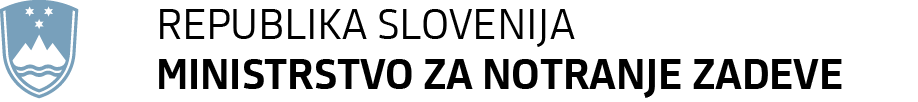 	F: 01 428 47 33 	E: gp.mnz@gov.si	www.mnz.gov.siPriloge:Strategija Vlade Republike Slovenije na področju priseljevanjaŠtevilka: 024-103/2022/141Številka: 024-103/2022/141Številka: 024-103/2022/141Številka: 024-103/2022/141Številka: 024-103/2022/141Številka: 024-103/2022/141Številka: 024-103/2022/141Ljubljana, 15.3.2024Ljubljana, 15.3.2024Ljubljana, 15.3.2024Ljubljana, 15.3.2024Ljubljana, 15.3.2024Ljubljana, 15.3.2024Ljubljana, 15.3.2024EVA EVA EVA EVA EVA EVA EVA GENERALNI SEKRETARIAT VLADE REPUBLIKE SLOVENIJEGp.gs@gov.siGENERALNI SEKRETARIAT VLADE REPUBLIKE SLOVENIJEGp.gs@gov.siGENERALNI SEKRETARIAT VLADE REPUBLIKE SLOVENIJEGp.gs@gov.siGENERALNI SEKRETARIAT VLADE REPUBLIKE SLOVENIJEGp.gs@gov.siGENERALNI SEKRETARIAT VLADE REPUBLIKE SLOVENIJEGp.gs@gov.siGENERALNI SEKRETARIAT VLADE REPUBLIKE SLOVENIJEGp.gs@gov.siGENERALNI SEKRETARIAT VLADE REPUBLIKE SLOVENIJEGp.gs@gov.siZADEVA: Strategija Vlade Republike Slovenije na področju priseljevanja – predlog za obravnavo ZADEVA: Strategija Vlade Republike Slovenije na področju priseljevanja – predlog za obravnavo ZADEVA: Strategija Vlade Republike Slovenije na področju priseljevanja – predlog za obravnavo ZADEVA: Strategija Vlade Republike Slovenije na področju priseljevanja – predlog za obravnavo ZADEVA: Strategija Vlade Republike Slovenije na področju priseljevanja – predlog za obravnavo ZADEVA: Strategija Vlade Republike Slovenije na področju priseljevanja – predlog za obravnavo ZADEVA: Strategija Vlade Republike Slovenije na področju priseljevanja – predlog za obravnavo ZADEVA: Strategija Vlade Republike Slovenije na področju priseljevanja – predlog za obravnavo ZADEVA: Strategija Vlade Republike Slovenije na področju priseljevanja – predlog za obravnavo ZADEVA: Strategija Vlade Republike Slovenije na področju priseljevanja – predlog za obravnavo ZADEVA: Strategija Vlade Republike Slovenije na področju priseljevanja – predlog za obravnavo ZADEVA: Strategija Vlade Republike Slovenije na področju priseljevanja – predlog za obravnavo ZADEVA: Strategija Vlade Republike Slovenije na področju priseljevanja – predlog za obravnavo 1. Predlog sklepov vlade:1. Predlog sklepov vlade:1. Predlog sklepov vlade:1. Predlog sklepov vlade:1. Predlog sklepov vlade:1. Predlog sklepov vlade:1. Predlog sklepov vlade:1. Predlog sklepov vlade:1. Predlog sklepov vlade:1. Predlog sklepov vlade:1. Predlog sklepov vlade:1. Predlog sklepov vlade:1. Predlog sklepov vlade:Na podlagi šestega odstavka 21. člena Zakona o Vladi Republike Slovenije (Uradni list RS, št. 24/05 – uradno prečiščeno besedilo, 109/08, 38/10 – ZUKN, 8/12, 21/13, 47/13 – ZDU-1G, 65/14, 55/17 in 163/22) je Vlada Republike Slovenije na .………… seji dne …………. sprejela naslednjiS K L E P:Vlada Republike Slovenije je sprejela Strategijo Vlade Republike Slovenije na področju priseljevanja.Barbara Kolenko Helblgeneralna sekretarkaPriloga:Strategija Vlade Republike Slovenije na področju priseljevanjaNa podlagi šestega odstavka 21. člena Zakona o Vladi Republike Slovenije (Uradni list RS, št. 24/05 – uradno prečiščeno besedilo, 109/08, 38/10 – ZUKN, 8/12, 21/13, 47/13 – ZDU-1G, 65/14, 55/17 in 163/22) je Vlada Republike Slovenije na .………… seji dne …………. sprejela naslednjiS K L E P:Vlada Republike Slovenije je sprejela Strategijo Vlade Republike Slovenije na področju priseljevanja.Barbara Kolenko Helblgeneralna sekretarkaPriloga:Strategija Vlade Republike Slovenije na področju priseljevanjaNa podlagi šestega odstavka 21. člena Zakona o Vladi Republike Slovenije (Uradni list RS, št. 24/05 – uradno prečiščeno besedilo, 109/08, 38/10 – ZUKN, 8/12, 21/13, 47/13 – ZDU-1G, 65/14, 55/17 in 163/22) je Vlada Republike Slovenije na .………… seji dne …………. sprejela naslednjiS K L E P:Vlada Republike Slovenije je sprejela Strategijo Vlade Republike Slovenije na področju priseljevanja.Barbara Kolenko Helblgeneralna sekretarkaPriloga:Strategija Vlade Republike Slovenije na področju priseljevanjaNa podlagi šestega odstavka 21. člena Zakona o Vladi Republike Slovenije (Uradni list RS, št. 24/05 – uradno prečiščeno besedilo, 109/08, 38/10 – ZUKN, 8/12, 21/13, 47/13 – ZDU-1G, 65/14, 55/17 in 163/22) je Vlada Republike Slovenije na .………… seji dne …………. sprejela naslednjiS K L E P:Vlada Republike Slovenije je sprejela Strategijo Vlade Republike Slovenije na področju priseljevanja.Barbara Kolenko Helblgeneralna sekretarkaPriloga:Strategija Vlade Republike Slovenije na področju priseljevanjaNa podlagi šestega odstavka 21. člena Zakona o Vladi Republike Slovenije (Uradni list RS, št. 24/05 – uradno prečiščeno besedilo, 109/08, 38/10 – ZUKN, 8/12, 21/13, 47/13 – ZDU-1G, 65/14, 55/17 in 163/22) je Vlada Republike Slovenije na .………… seji dne …………. sprejela naslednjiS K L E P:Vlada Republike Slovenije je sprejela Strategijo Vlade Republike Slovenije na področju priseljevanja.Barbara Kolenko Helblgeneralna sekretarkaPriloga:Strategija Vlade Republike Slovenije na področju priseljevanjaNa podlagi šestega odstavka 21. člena Zakona o Vladi Republike Slovenije (Uradni list RS, št. 24/05 – uradno prečiščeno besedilo, 109/08, 38/10 – ZUKN, 8/12, 21/13, 47/13 – ZDU-1G, 65/14, 55/17 in 163/22) je Vlada Republike Slovenije na .………… seji dne …………. sprejela naslednjiS K L E P:Vlada Republike Slovenije je sprejela Strategijo Vlade Republike Slovenije na področju priseljevanja.Barbara Kolenko Helblgeneralna sekretarkaPriloga:Strategija Vlade Republike Slovenije na področju priseljevanjaNa podlagi šestega odstavka 21. člena Zakona o Vladi Republike Slovenije (Uradni list RS, št. 24/05 – uradno prečiščeno besedilo, 109/08, 38/10 – ZUKN, 8/12, 21/13, 47/13 – ZDU-1G, 65/14, 55/17 in 163/22) je Vlada Republike Slovenije na .………… seji dne …………. sprejela naslednjiS K L E P:Vlada Republike Slovenije je sprejela Strategijo Vlade Republike Slovenije na področju priseljevanja.Barbara Kolenko Helblgeneralna sekretarkaPriloga:Strategija Vlade Republike Slovenije na področju priseljevanjaNa podlagi šestega odstavka 21. člena Zakona o Vladi Republike Slovenije (Uradni list RS, št. 24/05 – uradno prečiščeno besedilo, 109/08, 38/10 – ZUKN, 8/12, 21/13, 47/13 – ZDU-1G, 65/14, 55/17 in 163/22) je Vlada Republike Slovenije na .………… seji dne …………. sprejela naslednjiS K L E P:Vlada Republike Slovenije je sprejela Strategijo Vlade Republike Slovenije na področju priseljevanja.Barbara Kolenko Helblgeneralna sekretarkaPriloga:Strategija Vlade Republike Slovenije na področju priseljevanjaNa podlagi šestega odstavka 21. člena Zakona o Vladi Republike Slovenije (Uradni list RS, št. 24/05 – uradno prečiščeno besedilo, 109/08, 38/10 – ZUKN, 8/12, 21/13, 47/13 – ZDU-1G, 65/14, 55/17 in 163/22) je Vlada Republike Slovenije na .………… seji dne …………. sprejela naslednjiS K L E P:Vlada Republike Slovenije je sprejela Strategijo Vlade Republike Slovenije na področju priseljevanja.Barbara Kolenko Helblgeneralna sekretarkaPriloga:Strategija Vlade Republike Slovenije na področju priseljevanjaNa podlagi šestega odstavka 21. člena Zakona o Vladi Republike Slovenije (Uradni list RS, št. 24/05 – uradno prečiščeno besedilo, 109/08, 38/10 – ZUKN, 8/12, 21/13, 47/13 – ZDU-1G, 65/14, 55/17 in 163/22) je Vlada Republike Slovenije na .………… seji dne …………. sprejela naslednjiS K L E P:Vlada Republike Slovenije je sprejela Strategijo Vlade Republike Slovenije na področju priseljevanja.Barbara Kolenko Helblgeneralna sekretarkaPriloga:Strategija Vlade Republike Slovenije na področju priseljevanjaNa podlagi šestega odstavka 21. člena Zakona o Vladi Republike Slovenije (Uradni list RS, št. 24/05 – uradno prečiščeno besedilo, 109/08, 38/10 – ZUKN, 8/12, 21/13, 47/13 – ZDU-1G, 65/14, 55/17 in 163/22) je Vlada Republike Slovenije na .………… seji dne …………. sprejela naslednjiS K L E P:Vlada Republike Slovenije je sprejela Strategijo Vlade Republike Slovenije na področju priseljevanja.Barbara Kolenko Helblgeneralna sekretarkaPriloga:Strategija Vlade Republike Slovenije na področju priseljevanjaNa podlagi šestega odstavka 21. člena Zakona o Vladi Republike Slovenije (Uradni list RS, št. 24/05 – uradno prečiščeno besedilo, 109/08, 38/10 – ZUKN, 8/12, 21/13, 47/13 – ZDU-1G, 65/14, 55/17 in 163/22) je Vlada Republike Slovenije na .………… seji dne …………. sprejela naslednjiS K L E P:Vlada Republike Slovenije je sprejela Strategijo Vlade Republike Slovenije na področju priseljevanja.Barbara Kolenko Helblgeneralna sekretarkaPriloga:Strategija Vlade Republike Slovenije na področju priseljevanjaNa podlagi šestega odstavka 21. člena Zakona o Vladi Republike Slovenije (Uradni list RS, št. 24/05 – uradno prečiščeno besedilo, 109/08, 38/10 – ZUKN, 8/12, 21/13, 47/13 – ZDU-1G, 65/14, 55/17 in 163/22) je Vlada Republike Slovenije na .………… seji dne …………. sprejela naslednjiS K L E P:Vlada Republike Slovenije je sprejela Strategijo Vlade Republike Slovenije na področju priseljevanja.Barbara Kolenko Helblgeneralna sekretarkaPriloga:Strategija Vlade Republike Slovenije na področju priseljevanjaSklep prejmejo:Ministrstvo za notranje zadeveUrad Vlade Republike Slovenije za oskrbo in integracijo migrantovMinistrstvo za delo, družino, socialne zadeve in enake možnostiMinistrstvo za gospodarstvo, turizem in športMinistrstvo za javno upravoMinistrstvo za kulturoMinistrstvo za obramboUprava Republike Slovenije za zaščito in reševanje Ministrstvo za pravosodjeMinistrstvo za visoko šolstvo, znanost in inovacijeMinistrstvo za vzgojo in izobraževanjeMinistrstvo za zunanje in evropske zadeveMinistrstvo za solidarno prihodnostMinistrstvo za financeMinistrstva za zdravjeKabinet predsednika Vlade Republike SlovenijeSlovenska obveščevalno-varnostna agencijePolicijaUrad Republike Slovenije za makroekonomske analize in razvoj Pravno-informacijski center nevladnih organizacijDelavska svetovalnica IOMUNHCRZRC SAZUFakulteta za varnostne vede, Univerza v Mariboru Sklep prejmejo:Ministrstvo za notranje zadeveUrad Vlade Republike Slovenije za oskrbo in integracijo migrantovMinistrstvo za delo, družino, socialne zadeve in enake možnostiMinistrstvo za gospodarstvo, turizem in športMinistrstvo za javno upravoMinistrstvo za kulturoMinistrstvo za obramboUprava Republike Slovenije za zaščito in reševanje Ministrstvo za pravosodjeMinistrstvo za visoko šolstvo, znanost in inovacijeMinistrstvo za vzgojo in izobraževanjeMinistrstvo za zunanje in evropske zadeveMinistrstvo za solidarno prihodnostMinistrstvo za financeMinistrstva za zdravjeKabinet predsednika Vlade Republike SlovenijeSlovenska obveščevalno-varnostna agencijePolicijaUrad Republike Slovenije za makroekonomske analize in razvoj Pravno-informacijski center nevladnih organizacijDelavska svetovalnica IOMUNHCRZRC SAZUFakulteta za varnostne vede, Univerza v Mariboru Sklep prejmejo:Ministrstvo za notranje zadeveUrad Vlade Republike Slovenije za oskrbo in integracijo migrantovMinistrstvo za delo, družino, socialne zadeve in enake možnostiMinistrstvo za gospodarstvo, turizem in športMinistrstvo za javno upravoMinistrstvo za kulturoMinistrstvo za obramboUprava Republike Slovenije za zaščito in reševanje Ministrstvo za pravosodjeMinistrstvo za visoko šolstvo, znanost in inovacijeMinistrstvo za vzgojo in izobraževanjeMinistrstvo za zunanje in evropske zadeveMinistrstvo za solidarno prihodnostMinistrstvo za financeMinistrstva za zdravjeKabinet predsednika Vlade Republike SlovenijeSlovenska obveščevalno-varnostna agencijePolicijaUrad Republike Slovenije za makroekonomske analize in razvoj Pravno-informacijski center nevladnih organizacijDelavska svetovalnica IOMUNHCRZRC SAZUFakulteta za varnostne vede, Univerza v Mariboru Sklep prejmejo:Ministrstvo za notranje zadeveUrad Vlade Republike Slovenije za oskrbo in integracijo migrantovMinistrstvo za delo, družino, socialne zadeve in enake možnostiMinistrstvo za gospodarstvo, turizem in športMinistrstvo za javno upravoMinistrstvo za kulturoMinistrstvo za obramboUprava Republike Slovenije za zaščito in reševanje Ministrstvo za pravosodjeMinistrstvo za visoko šolstvo, znanost in inovacijeMinistrstvo za vzgojo in izobraževanjeMinistrstvo za zunanje in evropske zadeveMinistrstvo za solidarno prihodnostMinistrstvo za financeMinistrstva za zdravjeKabinet predsednika Vlade Republike SlovenijeSlovenska obveščevalno-varnostna agencijePolicijaUrad Republike Slovenije za makroekonomske analize in razvoj Pravno-informacijski center nevladnih organizacijDelavska svetovalnica IOMUNHCRZRC SAZUFakulteta za varnostne vede, Univerza v Mariboru Sklep prejmejo:Ministrstvo za notranje zadeveUrad Vlade Republike Slovenije za oskrbo in integracijo migrantovMinistrstvo za delo, družino, socialne zadeve in enake možnostiMinistrstvo za gospodarstvo, turizem in športMinistrstvo za javno upravoMinistrstvo za kulturoMinistrstvo za obramboUprava Republike Slovenije za zaščito in reševanje Ministrstvo za pravosodjeMinistrstvo za visoko šolstvo, znanost in inovacijeMinistrstvo za vzgojo in izobraževanjeMinistrstvo za zunanje in evropske zadeveMinistrstvo za solidarno prihodnostMinistrstvo za financeMinistrstva za zdravjeKabinet predsednika Vlade Republike SlovenijeSlovenska obveščevalno-varnostna agencijePolicijaUrad Republike Slovenije za makroekonomske analize in razvoj Pravno-informacijski center nevladnih organizacijDelavska svetovalnica IOMUNHCRZRC SAZUFakulteta za varnostne vede, Univerza v Mariboru Sklep prejmejo:Ministrstvo za notranje zadeveUrad Vlade Republike Slovenije za oskrbo in integracijo migrantovMinistrstvo za delo, družino, socialne zadeve in enake možnostiMinistrstvo za gospodarstvo, turizem in športMinistrstvo za javno upravoMinistrstvo za kulturoMinistrstvo za obramboUprava Republike Slovenije za zaščito in reševanje Ministrstvo za pravosodjeMinistrstvo za visoko šolstvo, znanost in inovacijeMinistrstvo za vzgojo in izobraževanjeMinistrstvo za zunanje in evropske zadeveMinistrstvo za solidarno prihodnostMinistrstvo za financeMinistrstva za zdravjeKabinet predsednika Vlade Republike SlovenijeSlovenska obveščevalno-varnostna agencijePolicijaUrad Republike Slovenije za makroekonomske analize in razvoj Pravno-informacijski center nevladnih organizacijDelavska svetovalnica IOMUNHCRZRC SAZUFakulteta za varnostne vede, Univerza v Mariboru Sklep prejmejo:Ministrstvo za notranje zadeveUrad Vlade Republike Slovenije za oskrbo in integracijo migrantovMinistrstvo za delo, družino, socialne zadeve in enake možnostiMinistrstvo za gospodarstvo, turizem in športMinistrstvo za javno upravoMinistrstvo za kulturoMinistrstvo za obramboUprava Republike Slovenije za zaščito in reševanje Ministrstvo za pravosodjeMinistrstvo za visoko šolstvo, znanost in inovacijeMinistrstvo za vzgojo in izobraževanjeMinistrstvo za zunanje in evropske zadeveMinistrstvo za solidarno prihodnostMinistrstvo za financeMinistrstva za zdravjeKabinet predsednika Vlade Republike SlovenijeSlovenska obveščevalno-varnostna agencijePolicijaUrad Republike Slovenije za makroekonomske analize in razvoj Pravno-informacijski center nevladnih organizacijDelavska svetovalnica IOMUNHCRZRC SAZUFakulteta za varnostne vede, Univerza v Mariboru Sklep prejmejo:Ministrstvo za notranje zadeveUrad Vlade Republike Slovenije za oskrbo in integracijo migrantovMinistrstvo za delo, družino, socialne zadeve in enake možnostiMinistrstvo za gospodarstvo, turizem in športMinistrstvo za javno upravoMinistrstvo za kulturoMinistrstvo za obramboUprava Republike Slovenije za zaščito in reševanje Ministrstvo za pravosodjeMinistrstvo za visoko šolstvo, znanost in inovacijeMinistrstvo za vzgojo in izobraževanjeMinistrstvo za zunanje in evropske zadeveMinistrstvo za solidarno prihodnostMinistrstvo za financeMinistrstva za zdravjeKabinet predsednika Vlade Republike SlovenijeSlovenska obveščevalno-varnostna agencijePolicijaUrad Republike Slovenije za makroekonomske analize in razvoj Pravno-informacijski center nevladnih organizacijDelavska svetovalnica IOMUNHCRZRC SAZUFakulteta za varnostne vede, Univerza v Mariboru Sklep prejmejo:Ministrstvo za notranje zadeveUrad Vlade Republike Slovenije za oskrbo in integracijo migrantovMinistrstvo za delo, družino, socialne zadeve in enake možnostiMinistrstvo za gospodarstvo, turizem in športMinistrstvo za javno upravoMinistrstvo za kulturoMinistrstvo za obramboUprava Republike Slovenije za zaščito in reševanje Ministrstvo za pravosodjeMinistrstvo za visoko šolstvo, znanost in inovacijeMinistrstvo za vzgojo in izobraževanjeMinistrstvo za zunanje in evropske zadeveMinistrstvo za solidarno prihodnostMinistrstvo za financeMinistrstva za zdravjeKabinet predsednika Vlade Republike SlovenijeSlovenska obveščevalno-varnostna agencijePolicijaUrad Republike Slovenije za makroekonomske analize in razvoj Pravno-informacijski center nevladnih organizacijDelavska svetovalnica IOMUNHCRZRC SAZUFakulteta za varnostne vede, Univerza v Mariboru Sklep prejmejo:Ministrstvo za notranje zadeveUrad Vlade Republike Slovenije za oskrbo in integracijo migrantovMinistrstvo za delo, družino, socialne zadeve in enake možnostiMinistrstvo za gospodarstvo, turizem in športMinistrstvo za javno upravoMinistrstvo za kulturoMinistrstvo za obramboUprava Republike Slovenije za zaščito in reševanje Ministrstvo za pravosodjeMinistrstvo za visoko šolstvo, znanost in inovacijeMinistrstvo za vzgojo in izobraževanjeMinistrstvo za zunanje in evropske zadeveMinistrstvo za solidarno prihodnostMinistrstvo za financeMinistrstva za zdravjeKabinet predsednika Vlade Republike SlovenijeSlovenska obveščevalno-varnostna agencijePolicijaUrad Republike Slovenije za makroekonomske analize in razvoj Pravno-informacijski center nevladnih organizacijDelavska svetovalnica IOMUNHCRZRC SAZUFakulteta za varnostne vede, Univerza v Mariboru Sklep prejmejo:Ministrstvo za notranje zadeveUrad Vlade Republike Slovenije za oskrbo in integracijo migrantovMinistrstvo za delo, družino, socialne zadeve in enake možnostiMinistrstvo za gospodarstvo, turizem in športMinistrstvo za javno upravoMinistrstvo za kulturoMinistrstvo za obramboUprava Republike Slovenije za zaščito in reševanje Ministrstvo za pravosodjeMinistrstvo za visoko šolstvo, znanost in inovacijeMinistrstvo za vzgojo in izobraževanjeMinistrstvo za zunanje in evropske zadeveMinistrstvo za solidarno prihodnostMinistrstvo za financeMinistrstva za zdravjeKabinet predsednika Vlade Republike SlovenijeSlovenska obveščevalno-varnostna agencijePolicijaUrad Republike Slovenije za makroekonomske analize in razvoj Pravno-informacijski center nevladnih organizacijDelavska svetovalnica IOMUNHCRZRC SAZUFakulteta za varnostne vede, Univerza v Mariboru Sklep prejmejo:Ministrstvo za notranje zadeveUrad Vlade Republike Slovenije za oskrbo in integracijo migrantovMinistrstvo za delo, družino, socialne zadeve in enake možnostiMinistrstvo za gospodarstvo, turizem in športMinistrstvo za javno upravoMinistrstvo za kulturoMinistrstvo za obramboUprava Republike Slovenije za zaščito in reševanje Ministrstvo za pravosodjeMinistrstvo za visoko šolstvo, znanost in inovacijeMinistrstvo za vzgojo in izobraževanjeMinistrstvo za zunanje in evropske zadeveMinistrstvo za solidarno prihodnostMinistrstvo za financeMinistrstva za zdravjeKabinet predsednika Vlade Republike SlovenijeSlovenska obveščevalno-varnostna agencijePolicijaUrad Republike Slovenije za makroekonomske analize in razvoj Pravno-informacijski center nevladnih organizacijDelavska svetovalnica IOMUNHCRZRC SAZUFakulteta za varnostne vede, Univerza v Mariboru Sklep prejmejo:Ministrstvo za notranje zadeveUrad Vlade Republike Slovenije za oskrbo in integracijo migrantovMinistrstvo za delo, družino, socialne zadeve in enake možnostiMinistrstvo za gospodarstvo, turizem in športMinistrstvo za javno upravoMinistrstvo za kulturoMinistrstvo za obramboUprava Republike Slovenije za zaščito in reševanje Ministrstvo za pravosodjeMinistrstvo za visoko šolstvo, znanost in inovacijeMinistrstvo za vzgojo in izobraževanjeMinistrstvo za zunanje in evropske zadeveMinistrstvo za solidarno prihodnostMinistrstvo za financeMinistrstva za zdravjeKabinet predsednika Vlade Republike SlovenijeSlovenska obveščevalno-varnostna agencijePolicijaUrad Republike Slovenije za makroekonomske analize in razvoj Pravno-informacijski center nevladnih organizacijDelavska svetovalnica IOMUNHCRZRC SAZUFakulteta za varnostne vede, Univerza v Mariboru 2. Predlog za obravnavo predloga zakona po nujnem ali skrajšanem postopku v državnem zboru z obrazložitvijo razlogov /2. Predlog za obravnavo predloga zakona po nujnem ali skrajšanem postopku v državnem zboru z obrazložitvijo razlogov /2. Predlog za obravnavo predloga zakona po nujnem ali skrajšanem postopku v državnem zboru z obrazložitvijo razlogov /2. Predlog za obravnavo predloga zakona po nujnem ali skrajšanem postopku v državnem zboru z obrazložitvijo razlogov /2. Predlog za obravnavo predloga zakona po nujnem ali skrajšanem postopku v državnem zboru z obrazložitvijo razlogov /2. Predlog za obravnavo predloga zakona po nujnem ali skrajšanem postopku v državnem zboru z obrazložitvijo razlogov /2. Predlog za obravnavo predloga zakona po nujnem ali skrajšanem postopku v državnem zboru z obrazložitvijo razlogov /2. Predlog za obravnavo predloga zakona po nujnem ali skrajšanem postopku v državnem zboru z obrazložitvijo razlogov /2. Predlog za obravnavo predloga zakona po nujnem ali skrajšanem postopku v državnem zboru z obrazložitvijo razlogov /2. Predlog za obravnavo predloga zakona po nujnem ali skrajšanem postopku v državnem zboru z obrazložitvijo razlogov /2. Predlog za obravnavo predloga zakona po nujnem ali skrajšanem postopku v državnem zboru z obrazložitvijo razlogov /2. Predlog za obravnavo predloga zakona po nujnem ali skrajšanem postopku v državnem zboru z obrazložitvijo razlogov /2. Predlog za obravnavo predloga zakona po nujnem ali skrajšanem postopku v državnem zboru z obrazložitvijo razlogov /3.a Osebe, odgovorne za strokovno pripravo in usklajenost gradiva:3.a Osebe, odgovorne za strokovno pripravo in usklajenost gradiva:3.a Osebe, odgovorne za strokovno pripravo in usklajenost gradiva:3.a Osebe, odgovorne za strokovno pripravo in usklajenost gradiva:3.a Osebe, odgovorne za strokovno pripravo in usklajenost gradiva:3.a Osebe, odgovorne za strokovno pripravo in usklajenost gradiva:3.a Osebe, odgovorne za strokovno pripravo in usklajenost gradiva:3.a Osebe, odgovorne za strokovno pripravo in usklajenost gradiva:3.a Osebe, odgovorne za strokovno pripravo in usklajenost gradiva:3.a Osebe, odgovorne za strokovno pripravo in usklajenost gradiva:3.a Osebe, odgovorne za strokovno pripravo in usklajenost gradiva:3.a Osebe, odgovorne za strokovno pripravo in usklajenost gradiva:3.a Osebe, odgovorne za strokovno pripravo in usklajenost gradiva:Tina Heferle, vodja Delovne skupine za pripravo strategije Vlade Republike Slovenije na področju migracij, državna sekretarkaMatej Torkar, generalni direktor Direktorata za migracije na Ministrstvu za notranje zadeveTina Heferle, vodja Delovne skupine za pripravo strategije Vlade Republike Slovenije na področju migracij, državna sekretarkaMatej Torkar, generalni direktor Direktorata za migracije na Ministrstvu za notranje zadeveTina Heferle, vodja Delovne skupine za pripravo strategije Vlade Republike Slovenije na področju migracij, državna sekretarkaMatej Torkar, generalni direktor Direktorata za migracije na Ministrstvu za notranje zadeveTina Heferle, vodja Delovne skupine za pripravo strategije Vlade Republike Slovenije na področju migracij, državna sekretarkaMatej Torkar, generalni direktor Direktorata za migracije na Ministrstvu za notranje zadeveTina Heferle, vodja Delovne skupine za pripravo strategije Vlade Republike Slovenije na področju migracij, državna sekretarkaMatej Torkar, generalni direktor Direktorata za migracije na Ministrstvu za notranje zadeveTina Heferle, vodja Delovne skupine za pripravo strategije Vlade Republike Slovenije na področju migracij, državna sekretarkaMatej Torkar, generalni direktor Direktorata za migracije na Ministrstvu za notranje zadeveTina Heferle, vodja Delovne skupine za pripravo strategije Vlade Republike Slovenije na področju migracij, državna sekretarkaMatej Torkar, generalni direktor Direktorata za migracije na Ministrstvu za notranje zadeveTina Heferle, vodja Delovne skupine za pripravo strategije Vlade Republike Slovenije na področju migracij, državna sekretarkaMatej Torkar, generalni direktor Direktorata za migracije na Ministrstvu za notranje zadeveTina Heferle, vodja Delovne skupine za pripravo strategije Vlade Republike Slovenije na področju migracij, državna sekretarkaMatej Torkar, generalni direktor Direktorata za migracije na Ministrstvu za notranje zadeveTina Heferle, vodja Delovne skupine za pripravo strategije Vlade Republike Slovenije na področju migracij, državna sekretarkaMatej Torkar, generalni direktor Direktorata za migracije na Ministrstvu za notranje zadeveTina Heferle, vodja Delovne skupine za pripravo strategije Vlade Republike Slovenije na področju migracij, državna sekretarkaMatej Torkar, generalni direktor Direktorata za migracije na Ministrstvu za notranje zadeveTina Heferle, vodja Delovne skupine za pripravo strategije Vlade Republike Slovenije na področju migracij, državna sekretarkaMatej Torkar, generalni direktor Direktorata za migracije na Ministrstvu za notranje zadeveTina Heferle, vodja Delovne skupine za pripravo strategije Vlade Republike Slovenije na področju migracij, državna sekretarkaMatej Torkar, generalni direktor Direktorata za migracije na Ministrstvu za notranje zadeve3.b Zunanji strokovnjaki, ki so sodelovali pri pripravi dela ali celotnega gradiva:3.b Zunanji strokovnjaki, ki so sodelovali pri pripravi dela ali celotnega gradiva:3.b Zunanji strokovnjaki, ki so sodelovali pri pripravi dela ali celotnega gradiva:3.b Zunanji strokovnjaki, ki so sodelovali pri pripravi dela ali celotnega gradiva:3.b Zunanji strokovnjaki, ki so sodelovali pri pripravi dela ali celotnega gradiva:3.b Zunanji strokovnjaki, ki so sodelovali pri pripravi dela ali celotnega gradiva:3.b Zunanji strokovnjaki, ki so sodelovali pri pripravi dela ali celotnega gradiva:3.b Zunanji strokovnjaki, ki so sodelovali pri pripravi dela ali celotnega gradiva:3.b Zunanji strokovnjaki, ki so sodelovali pri pripravi dela ali celotnega gradiva:3.b Zunanji strokovnjaki, ki so sodelovali pri pripravi dela ali celotnega gradiva:3.b Zunanji strokovnjaki, ki so sodelovali pri pripravi dela ali celotnega gradiva:3.b Zunanji strokovnjaki, ki so sodelovali pri pripravi dela ali celotnega gradiva:3.b Zunanji strokovnjaki, ki so sodelovali pri pripravi dela ali celotnega gradiva://///////////4. Predstavniki vlade, ki bodo sodelovali pri delu državnega zbora:4. Predstavniki vlade, ki bodo sodelovali pri delu državnega zbora:4. Predstavniki vlade, ki bodo sodelovali pri delu državnega zbora:4. Predstavniki vlade, ki bodo sodelovali pri delu državnega zbora:4. Predstavniki vlade, ki bodo sodelovali pri delu državnega zbora:4. Predstavniki vlade, ki bodo sodelovali pri delu državnega zbora:4. Predstavniki vlade, ki bodo sodelovali pri delu državnega zbora:4. Predstavniki vlade, ki bodo sodelovali pri delu državnega zbora:4. Predstavniki vlade, ki bodo sodelovali pri delu državnega zbora:4. Predstavniki vlade, ki bodo sodelovali pri delu državnega zbora:4. Predstavniki vlade, ki bodo sodelovali pri delu državnega zbora:4. Predstavniki vlade, ki bodo sodelovali pri delu državnega zbora:4. Predstavniki vlade, ki bodo sodelovali pri delu državnega zbora://///////////5. Kratek povzetek gradiva:Globalni pristop k vprašanju migracij in razvoja pomeni sodoben pristop, v ospredju katerega je razumevanje vseh vidikov migracij in izboljšanje ukrepov za njihovo upravljanje. Koalicijski dogovor 2022-2026 predvideva iskanje celovitih rešitev na področju migracij z izdelavo nove migracijske strategije, ki bo upoštevala spreminjajoč globalni kontekst ter dogajanje v naši okolici ob absolutnem spoštovanju človekovih pravic ter s poudarkom na varovanju ranljivih kategorij. Dogovor poudarja tudi pregon organiziranih kriminalnih združb, ki se ukvarjajo s tihotapljenjem ljudi, zagotavljanje varnejših migracijskih poti ter učinkovitih azilnih postopkov, ki bodo spoštovali temeljne človekove pravice in svoboščine. Naslavlja tudi potrebe gospodarstva in storitve javnega sektorja pri zaposlovanju tujcev iz EU in tretjih držav ter učinkovitejši nadzor nad zaposlovanjem tujih delavcev, kjer je izkazano največje tveganje za množično zlorabo pravic delavcev. Strategija Vlade Republike Slovenije na področju priseljevanja priseljevanje obravnava kot splošen in stalen družbeni pojav, prepoznava razvojni potencial priseljevanja ter spoštovanje temeljnih človekovih pravic kot osnovno vodilo pri obravnavi priseljevanja za zaščito življenja in dostojanstva vseh. Strategija tako zasleduje naslednje cilje: skupnostni pristop k obravnavi priseljevanjakrepitev medresorskega sodelovanja in spodbujanje dialoga s civilno družbo pri obravnavi priseljevanjaspodbujanje regularnega priseljevanja in poenostavitev postopkovzaščita življenja in dostojanstva zagotavljanje visoke ravni zaščite za delavce priseljenceprizadevanje za zagotavljanje varnih, zakonitih in dopolnilnih poti zaščita ranljivih kategorij priseljencevnaslavljanje sovražnega govora in drugih oblik nestrpnosti do priseljencevpreprečevanje in preganjanje vseh oblik izkoriščanja priseljencev v Sloveniji.Glede na prihodnje negativne demografske strategija upošteva tudi pomen in namen Strategije dolgožive družbe, ki jo je Vlada Republike Slovenije sprejela julija 2017. Strategija opredeljuje 4 ključne strateške cilje. Prvi strateški cilj je osredotočen na zunanje delovanje za zagotavljanje urejenega in varnega priseljevanja s poudarkom na zaščiti življenj in dostojanstva priseljencev. V tem okviru je naslovljen metodološki vidik delovanja na različnih ravneh in v mednarodnih misijah kriznega upravljanja, vsebinsko pa vključuje aktivnosti, usmerjene v odpravo vzrokov za priseljevanje, vključno s podnebnimi spremembami. Drugi strateški cilj je usmerjen v spodbujanje priseljevanja zaradi zaposlitve ali dela z namenom zmanjševanja strukturnih neskladij na slovenskem trgu dela na družbeno odgovoren način ter ob upoštevanju globalnega konteksta. V okviru tega strateškega cilja je identificiranih več podciljev, ki se nanašajo na sklepanje sporazumov o zaposlovanju, izboljšanje zakonodajnega okvira in izvajanja predpisov v praksi, vključno z odpravo administrativnih ovir, ter zaščito pravic delavcev. Tretji strateški cilj obravnava vidike prisilnega priseljevanja, predvsem v okviru sistemov mednarodne in začasne zaščite, ter zaščite najbolj ranljivih kategorij priseljencev, vključno z mladoletniki in mladoletniki brez spremstva, žrtvami trgovine z ljudmi in žrtvami posilstev, mučenja ali drugih težjih oblik psihičnega, fizičnega in spolnega nasilja kot tudi vidike sovražnega govora. Četrti strateški cilj obravnava potencialni vpliv migracij na notranjo varnost. V tem delu so naslovljeni izzivi, povezani z nedovoljenim priseljevanjem, politiko vračanja, odkrivanjem ter pregonom organiziranih kriminalnih združb, vključno s tihotapljenjem. Realizacija strateških ciljev je predvidena v izvedbenem delu, ki predvideva aktivnosti po ciljih z nosilci za izvedbo cilja, roki za izvedbo cilja ter oceno finančnih posledic. Strategija je bila pripravljana v okviru Delovne skupine za pripravo strategije Vlade Republike Slovenije na področju migracij, v kateri so sodelovali predstavniki oziroma predstavnice Ministrstva za notranje zadeve, Ministrstva za gospodarstvo, turizem in šport, Ministrstva za delo, družino, socialne zadeve in enake možnosti, Ministrstva za kulturo, Ministrstva za zunanje in evropske zadeve, Ministrstva za finance, Ministrstva za pravosodje, Ministrstva za javno upravo, Ministrstva za obrambo, Ministrstva za zdravje, Ministrstva za solidarno prihodnost, Ministrstva za visoko šolstvo, znanost in inovacije, Ministrstva za vzgojo in izobraževanje, Kabineta predsednika Vlade RS, Slovenske obveščevalno-varnostne agencije, Uprave Republike Slovenije za zaščito in reševanje, Policije, Urada Vlade RS za oskrbo in integracijo migrantov ter Urada RS za makroekonomske analize in razvoj. Kot predstavnikicivilne družbe so v delovni skupini sodelovali predstavniki Pravno-informacijskega centra nevladnih organizacij, Delavske svetovalnice, IOM, UNHCR, ZRC SAZU in Fakultete za varnostne vede.Polega številnih usklajevalnih sestankov v okviru delovne skupine je bil z namenom čim bolj odprte in vključujoče razprave dodatno izveden še javni posvet, na katerem so svoje poglede na strategijo poleg predstavnikov ministrstev in vladnih služb predstavili tudi predstavniki civilne družbe, mednarodnih organizacij, Policije in Gospodarske zbornice Slovenije.5. Kratek povzetek gradiva:Globalni pristop k vprašanju migracij in razvoja pomeni sodoben pristop, v ospredju katerega je razumevanje vseh vidikov migracij in izboljšanje ukrepov za njihovo upravljanje. Koalicijski dogovor 2022-2026 predvideva iskanje celovitih rešitev na področju migracij z izdelavo nove migracijske strategije, ki bo upoštevala spreminjajoč globalni kontekst ter dogajanje v naši okolici ob absolutnem spoštovanju človekovih pravic ter s poudarkom na varovanju ranljivih kategorij. Dogovor poudarja tudi pregon organiziranih kriminalnih združb, ki se ukvarjajo s tihotapljenjem ljudi, zagotavljanje varnejših migracijskih poti ter učinkovitih azilnih postopkov, ki bodo spoštovali temeljne človekove pravice in svoboščine. Naslavlja tudi potrebe gospodarstva in storitve javnega sektorja pri zaposlovanju tujcev iz EU in tretjih držav ter učinkovitejši nadzor nad zaposlovanjem tujih delavcev, kjer je izkazano največje tveganje za množično zlorabo pravic delavcev. Strategija Vlade Republike Slovenije na področju priseljevanja priseljevanje obravnava kot splošen in stalen družbeni pojav, prepoznava razvojni potencial priseljevanja ter spoštovanje temeljnih človekovih pravic kot osnovno vodilo pri obravnavi priseljevanja za zaščito življenja in dostojanstva vseh. Strategija tako zasleduje naslednje cilje: skupnostni pristop k obravnavi priseljevanjakrepitev medresorskega sodelovanja in spodbujanje dialoga s civilno družbo pri obravnavi priseljevanjaspodbujanje regularnega priseljevanja in poenostavitev postopkovzaščita življenja in dostojanstva zagotavljanje visoke ravni zaščite za delavce priseljenceprizadevanje za zagotavljanje varnih, zakonitih in dopolnilnih poti zaščita ranljivih kategorij priseljencevnaslavljanje sovražnega govora in drugih oblik nestrpnosti do priseljencevpreprečevanje in preganjanje vseh oblik izkoriščanja priseljencev v Sloveniji.Glede na prihodnje negativne demografske strategija upošteva tudi pomen in namen Strategije dolgožive družbe, ki jo je Vlada Republike Slovenije sprejela julija 2017. Strategija opredeljuje 4 ključne strateške cilje. Prvi strateški cilj je osredotočen na zunanje delovanje za zagotavljanje urejenega in varnega priseljevanja s poudarkom na zaščiti življenj in dostojanstva priseljencev. V tem okviru je naslovljen metodološki vidik delovanja na različnih ravneh in v mednarodnih misijah kriznega upravljanja, vsebinsko pa vključuje aktivnosti, usmerjene v odpravo vzrokov za priseljevanje, vključno s podnebnimi spremembami. Drugi strateški cilj je usmerjen v spodbujanje priseljevanja zaradi zaposlitve ali dela z namenom zmanjševanja strukturnih neskladij na slovenskem trgu dela na družbeno odgovoren način ter ob upoštevanju globalnega konteksta. V okviru tega strateškega cilja je identificiranih več podciljev, ki se nanašajo na sklepanje sporazumov o zaposlovanju, izboljšanje zakonodajnega okvira in izvajanja predpisov v praksi, vključno z odpravo administrativnih ovir, ter zaščito pravic delavcev. Tretji strateški cilj obravnava vidike prisilnega priseljevanja, predvsem v okviru sistemov mednarodne in začasne zaščite, ter zaščite najbolj ranljivih kategorij priseljencev, vključno z mladoletniki in mladoletniki brez spremstva, žrtvami trgovine z ljudmi in žrtvami posilstev, mučenja ali drugih težjih oblik psihičnega, fizičnega in spolnega nasilja kot tudi vidike sovražnega govora. Četrti strateški cilj obravnava potencialni vpliv migracij na notranjo varnost. V tem delu so naslovljeni izzivi, povezani z nedovoljenim priseljevanjem, politiko vračanja, odkrivanjem ter pregonom organiziranih kriminalnih združb, vključno s tihotapljenjem. Realizacija strateških ciljev je predvidena v izvedbenem delu, ki predvideva aktivnosti po ciljih z nosilci za izvedbo cilja, roki za izvedbo cilja ter oceno finančnih posledic. Strategija je bila pripravljana v okviru Delovne skupine za pripravo strategije Vlade Republike Slovenije na področju migracij, v kateri so sodelovali predstavniki oziroma predstavnice Ministrstva za notranje zadeve, Ministrstva za gospodarstvo, turizem in šport, Ministrstva za delo, družino, socialne zadeve in enake možnosti, Ministrstva za kulturo, Ministrstva za zunanje in evropske zadeve, Ministrstva za finance, Ministrstva za pravosodje, Ministrstva za javno upravo, Ministrstva za obrambo, Ministrstva za zdravje, Ministrstva za solidarno prihodnost, Ministrstva za visoko šolstvo, znanost in inovacije, Ministrstva za vzgojo in izobraževanje, Kabineta predsednika Vlade RS, Slovenske obveščevalno-varnostne agencije, Uprave Republike Slovenije za zaščito in reševanje, Policije, Urada Vlade RS za oskrbo in integracijo migrantov ter Urada RS za makroekonomske analize in razvoj. Kot predstavnikicivilne družbe so v delovni skupini sodelovali predstavniki Pravno-informacijskega centra nevladnih organizacij, Delavske svetovalnice, IOM, UNHCR, ZRC SAZU in Fakultete za varnostne vede.Polega številnih usklajevalnih sestankov v okviru delovne skupine je bil z namenom čim bolj odprte in vključujoče razprave dodatno izveden še javni posvet, na katerem so svoje poglede na strategijo poleg predstavnikov ministrstev in vladnih služb predstavili tudi predstavniki civilne družbe, mednarodnih organizacij, Policije in Gospodarske zbornice Slovenije.5. Kratek povzetek gradiva:Globalni pristop k vprašanju migracij in razvoja pomeni sodoben pristop, v ospredju katerega je razumevanje vseh vidikov migracij in izboljšanje ukrepov za njihovo upravljanje. Koalicijski dogovor 2022-2026 predvideva iskanje celovitih rešitev na področju migracij z izdelavo nove migracijske strategije, ki bo upoštevala spreminjajoč globalni kontekst ter dogajanje v naši okolici ob absolutnem spoštovanju človekovih pravic ter s poudarkom na varovanju ranljivih kategorij. Dogovor poudarja tudi pregon organiziranih kriminalnih združb, ki se ukvarjajo s tihotapljenjem ljudi, zagotavljanje varnejših migracijskih poti ter učinkovitih azilnih postopkov, ki bodo spoštovali temeljne človekove pravice in svoboščine. Naslavlja tudi potrebe gospodarstva in storitve javnega sektorja pri zaposlovanju tujcev iz EU in tretjih držav ter učinkovitejši nadzor nad zaposlovanjem tujih delavcev, kjer je izkazano največje tveganje za množično zlorabo pravic delavcev. Strategija Vlade Republike Slovenije na področju priseljevanja priseljevanje obravnava kot splošen in stalen družbeni pojav, prepoznava razvojni potencial priseljevanja ter spoštovanje temeljnih človekovih pravic kot osnovno vodilo pri obravnavi priseljevanja za zaščito življenja in dostojanstva vseh. Strategija tako zasleduje naslednje cilje: skupnostni pristop k obravnavi priseljevanjakrepitev medresorskega sodelovanja in spodbujanje dialoga s civilno družbo pri obravnavi priseljevanjaspodbujanje regularnega priseljevanja in poenostavitev postopkovzaščita življenja in dostojanstva zagotavljanje visoke ravni zaščite za delavce priseljenceprizadevanje za zagotavljanje varnih, zakonitih in dopolnilnih poti zaščita ranljivih kategorij priseljencevnaslavljanje sovražnega govora in drugih oblik nestrpnosti do priseljencevpreprečevanje in preganjanje vseh oblik izkoriščanja priseljencev v Sloveniji.Glede na prihodnje negativne demografske strategija upošteva tudi pomen in namen Strategije dolgožive družbe, ki jo je Vlada Republike Slovenije sprejela julija 2017. Strategija opredeljuje 4 ključne strateške cilje. Prvi strateški cilj je osredotočen na zunanje delovanje za zagotavljanje urejenega in varnega priseljevanja s poudarkom na zaščiti življenj in dostojanstva priseljencev. V tem okviru je naslovljen metodološki vidik delovanja na različnih ravneh in v mednarodnih misijah kriznega upravljanja, vsebinsko pa vključuje aktivnosti, usmerjene v odpravo vzrokov za priseljevanje, vključno s podnebnimi spremembami. Drugi strateški cilj je usmerjen v spodbujanje priseljevanja zaradi zaposlitve ali dela z namenom zmanjševanja strukturnih neskladij na slovenskem trgu dela na družbeno odgovoren način ter ob upoštevanju globalnega konteksta. V okviru tega strateškega cilja je identificiranih več podciljev, ki se nanašajo na sklepanje sporazumov o zaposlovanju, izboljšanje zakonodajnega okvira in izvajanja predpisov v praksi, vključno z odpravo administrativnih ovir, ter zaščito pravic delavcev. Tretji strateški cilj obravnava vidike prisilnega priseljevanja, predvsem v okviru sistemov mednarodne in začasne zaščite, ter zaščite najbolj ranljivih kategorij priseljencev, vključno z mladoletniki in mladoletniki brez spremstva, žrtvami trgovine z ljudmi in žrtvami posilstev, mučenja ali drugih težjih oblik psihičnega, fizičnega in spolnega nasilja kot tudi vidike sovražnega govora. Četrti strateški cilj obravnava potencialni vpliv migracij na notranjo varnost. V tem delu so naslovljeni izzivi, povezani z nedovoljenim priseljevanjem, politiko vračanja, odkrivanjem ter pregonom organiziranih kriminalnih združb, vključno s tihotapljenjem. Realizacija strateških ciljev je predvidena v izvedbenem delu, ki predvideva aktivnosti po ciljih z nosilci za izvedbo cilja, roki za izvedbo cilja ter oceno finančnih posledic. Strategija je bila pripravljana v okviru Delovne skupine za pripravo strategije Vlade Republike Slovenije na področju migracij, v kateri so sodelovali predstavniki oziroma predstavnice Ministrstva za notranje zadeve, Ministrstva za gospodarstvo, turizem in šport, Ministrstva za delo, družino, socialne zadeve in enake možnosti, Ministrstva za kulturo, Ministrstva za zunanje in evropske zadeve, Ministrstva za finance, Ministrstva za pravosodje, Ministrstva za javno upravo, Ministrstva za obrambo, Ministrstva za zdravje, Ministrstva za solidarno prihodnost, Ministrstva za visoko šolstvo, znanost in inovacije, Ministrstva za vzgojo in izobraževanje, Kabineta predsednika Vlade RS, Slovenske obveščevalno-varnostne agencije, Uprave Republike Slovenije za zaščito in reševanje, Policije, Urada Vlade RS za oskrbo in integracijo migrantov ter Urada RS za makroekonomske analize in razvoj. Kot predstavnikicivilne družbe so v delovni skupini sodelovali predstavniki Pravno-informacijskega centra nevladnih organizacij, Delavske svetovalnice, IOM, UNHCR, ZRC SAZU in Fakultete za varnostne vede.Polega številnih usklajevalnih sestankov v okviru delovne skupine je bil z namenom čim bolj odprte in vključujoče razprave dodatno izveden še javni posvet, na katerem so svoje poglede na strategijo poleg predstavnikov ministrstev in vladnih služb predstavili tudi predstavniki civilne družbe, mednarodnih organizacij, Policije in Gospodarske zbornice Slovenije.5. Kratek povzetek gradiva:Globalni pristop k vprašanju migracij in razvoja pomeni sodoben pristop, v ospredju katerega je razumevanje vseh vidikov migracij in izboljšanje ukrepov za njihovo upravljanje. Koalicijski dogovor 2022-2026 predvideva iskanje celovitih rešitev na področju migracij z izdelavo nove migracijske strategije, ki bo upoštevala spreminjajoč globalni kontekst ter dogajanje v naši okolici ob absolutnem spoštovanju človekovih pravic ter s poudarkom na varovanju ranljivih kategorij. Dogovor poudarja tudi pregon organiziranih kriminalnih združb, ki se ukvarjajo s tihotapljenjem ljudi, zagotavljanje varnejših migracijskih poti ter učinkovitih azilnih postopkov, ki bodo spoštovali temeljne človekove pravice in svoboščine. Naslavlja tudi potrebe gospodarstva in storitve javnega sektorja pri zaposlovanju tujcev iz EU in tretjih držav ter učinkovitejši nadzor nad zaposlovanjem tujih delavcev, kjer je izkazano največje tveganje za množično zlorabo pravic delavcev. Strategija Vlade Republike Slovenije na področju priseljevanja priseljevanje obravnava kot splošen in stalen družbeni pojav, prepoznava razvojni potencial priseljevanja ter spoštovanje temeljnih človekovih pravic kot osnovno vodilo pri obravnavi priseljevanja za zaščito življenja in dostojanstva vseh. Strategija tako zasleduje naslednje cilje: skupnostni pristop k obravnavi priseljevanjakrepitev medresorskega sodelovanja in spodbujanje dialoga s civilno družbo pri obravnavi priseljevanjaspodbujanje regularnega priseljevanja in poenostavitev postopkovzaščita življenja in dostojanstva zagotavljanje visoke ravni zaščite za delavce priseljenceprizadevanje za zagotavljanje varnih, zakonitih in dopolnilnih poti zaščita ranljivih kategorij priseljencevnaslavljanje sovražnega govora in drugih oblik nestrpnosti do priseljencevpreprečevanje in preganjanje vseh oblik izkoriščanja priseljencev v Sloveniji.Glede na prihodnje negativne demografske strategija upošteva tudi pomen in namen Strategije dolgožive družbe, ki jo je Vlada Republike Slovenije sprejela julija 2017. Strategija opredeljuje 4 ključne strateške cilje. Prvi strateški cilj je osredotočen na zunanje delovanje za zagotavljanje urejenega in varnega priseljevanja s poudarkom na zaščiti življenj in dostojanstva priseljencev. V tem okviru je naslovljen metodološki vidik delovanja na različnih ravneh in v mednarodnih misijah kriznega upravljanja, vsebinsko pa vključuje aktivnosti, usmerjene v odpravo vzrokov za priseljevanje, vključno s podnebnimi spremembami. Drugi strateški cilj je usmerjen v spodbujanje priseljevanja zaradi zaposlitve ali dela z namenom zmanjševanja strukturnih neskladij na slovenskem trgu dela na družbeno odgovoren način ter ob upoštevanju globalnega konteksta. V okviru tega strateškega cilja je identificiranih več podciljev, ki se nanašajo na sklepanje sporazumov o zaposlovanju, izboljšanje zakonodajnega okvira in izvajanja predpisov v praksi, vključno z odpravo administrativnih ovir, ter zaščito pravic delavcev. Tretji strateški cilj obravnava vidike prisilnega priseljevanja, predvsem v okviru sistemov mednarodne in začasne zaščite, ter zaščite najbolj ranljivih kategorij priseljencev, vključno z mladoletniki in mladoletniki brez spremstva, žrtvami trgovine z ljudmi in žrtvami posilstev, mučenja ali drugih težjih oblik psihičnega, fizičnega in spolnega nasilja kot tudi vidike sovražnega govora. Četrti strateški cilj obravnava potencialni vpliv migracij na notranjo varnost. V tem delu so naslovljeni izzivi, povezani z nedovoljenim priseljevanjem, politiko vračanja, odkrivanjem ter pregonom organiziranih kriminalnih združb, vključno s tihotapljenjem. Realizacija strateških ciljev je predvidena v izvedbenem delu, ki predvideva aktivnosti po ciljih z nosilci za izvedbo cilja, roki za izvedbo cilja ter oceno finančnih posledic. Strategija je bila pripravljana v okviru Delovne skupine za pripravo strategije Vlade Republike Slovenije na področju migracij, v kateri so sodelovali predstavniki oziroma predstavnice Ministrstva za notranje zadeve, Ministrstva za gospodarstvo, turizem in šport, Ministrstva za delo, družino, socialne zadeve in enake možnosti, Ministrstva za kulturo, Ministrstva za zunanje in evropske zadeve, Ministrstva za finance, Ministrstva za pravosodje, Ministrstva za javno upravo, Ministrstva za obrambo, Ministrstva za zdravje, Ministrstva za solidarno prihodnost, Ministrstva za visoko šolstvo, znanost in inovacije, Ministrstva za vzgojo in izobraževanje, Kabineta predsednika Vlade RS, Slovenske obveščevalno-varnostne agencije, Uprave Republike Slovenije za zaščito in reševanje, Policije, Urada Vlade RS za oskrbo in integracijo migrantov ter Urada RS za makroekonomske analize in razvoj. Kot predstavnikicivilne družbe so v delovni skupini sodelovali predstavniki Pravno-informacijskega centra nevladnih organizacij, Delavske svetovalnice, IOM, UNHCR, ZRC SAZU in Fakultete za varnostne vede.Polega številnih usklajevalnih sestankov v okviru delovne skupine je bil z namenom čim bolj odprte in vključujoče razprave dodatno izveden še javni posvet, na katerem so svoje poglede na strategijo poleg predstavnikov ministrstev in vladnih služb predstavili tudi predstavniki civilne družbe, mednarodnih organizacij, Policije in Gospodarske zbornice Slovenije.5. Kratek povzetek gradiva:Globalni pristop k vprašanju migracij in razvoja pomeni sodoben pristop, v ospredju katerega je razumevanje vseh vidikov migracij in izboljšanje ukrepov za njihovo upravljanje. Koalicijski dogovor 2022-2026 predvideva iskanje celovitih rešitev na področju migracij z izdelavo nove migracijske strategije, ki bo upoštevala spreminjajoč globalni kontekst ter dogajanje v naši okolici ob absolutnem spoštovanju človekovih pravic ter s poudarkom na varovanju ranljivih kategorij. Dogovor poudarja tudi pregon organiziranih kriminalnih združb, ki se ukvarjajo s tihotapljenjem ljudi, zagotavljanje varnejših migracijskih poti ter učinkovitih azilnih postopkov, ki bodo spoštovali temeljne človekove pravice in svoboščine. Naslavlja tudi potrebe gospodarstva in storitve javnega sektorja pri zaposlovanju tujcev iz EU in tretjih držav ter učinkovitejši nadzor nad zaposlovanjem tujih delavcev, kjer je izkazano največje tveganje za množično zlorabo pravic delavcev. Strategija Vlade Republike Slovenije na področju priseljevanja priseljevanje obravnava kot splošen in stalen družbeni pojav, prepoznava razvojni potencial priseljevanja ter spoštovanje temeljnih človekovih pravic kot osnovno vodilo pri obravnavi priseljevanja za zaščito življenja in dostojanstva vseh. Strategija tako zasleduje naslednje cilje: skupnostni pristop k obravnavi priseljevanjakrepitev medresorskega sodelovanja in spodbujanje dialoga s civilno družbo pri obravnavi priseljevanjaspodbujanje regularnega priseljevanja in poenostavitev postopkovzaščita življenja in dostojanstva zagotavljanje visoke ravni zaščite za delavce priseljenceprizadevanje za zagotavljanje varnih, zakonitih in dopolnilnih poti zaščita ranljivih kategorij priseljencevnaslavljanje sovražnega govora in drugih oblik nestrpnosti do priseljencevpreprečevanje in preganjanje vseh oblik izkoriščanja priseljencev v Sloveniji.Glede na prihodnje negativne demografske strategija upošteva tudi pomen in namen Strategije dolgožive družbe, ki jo je Vlada Republike Slovenije sprejela julija 2017. Strategija opredeljuje 4 ključne strateške cilje. Prvi strateški cilj je osredotočen na zunanje delovanje za zagotavljanje urejenega in varnega priseljevanja s poudarkom na zaščiti življenj in dostojanstva priseljencev. V tem okviru je naslovljen metodološki vidik delovanja na različnih ravneh in v mednarodnih misijah kriznega upravljanja, vsebinsko pa vključuje aktivnosti, usmerjene v odpravo vzrokov za priseljevanje, vključno s podnebnimi spremembami. Drugi strateški cilj je usmerjen v spodbujanje priseljevanja zaradi zaposlitve ali dela z namenom zmanjševanja strukturnih neskladij na slovenskem trgu dela na družbeno odgovoren način ter ob upoštevanju globalnega konteksta. V okviru tega strateškega cilja je identificiranih več podciljev, ki se nanašajo na sklepanje sporazumov o zaposlovanju, izboljšanje zakonodajnega okvira in izvajanja predpisov v praksi, vključno z odpravo administrativnih ovir, ter zaščito pravic delavcev. Tretji strateški cilj obravnava vidike prisilnega priseljevanja, predvsem v okviru sistemov mednarodne in začasne zaščite, ter zaščite najbolj ranljivih kategorij priseljencev, vključno z mladoletniki in mladoletniki brez spremstva, žrtvami trgovine z ljudmi in žrtvami posilstev, mučenja ali drugih težjih oblik psihičnega, fizičnega in spolnega nasilja kot tudi vidike sovražnega govora. Četrti strateški cilj obravnava potencialni vpliv migracij na notranjo varnost. V tem delu so naslovljeni izzivi, povezani z nedovoljenim priseljevanjem, politiko vračanja, odkrivanjem ter pregonom organiziranih kriminalnih združb, vključno s tihotapljenjem. Realizacija strateških ciljev je predvidena v izvedbenem delu, ki predvideva aktivnosti po ciljih z nosilci za izvedbo cilja, roki za izvedbo cilja ter oceno finančnih posledic. Strategija je bila pripravljana v okviru Delovne skupine za pripravo strategije Vlade Republike Slovenije na področju migracij, v kateri so sodelovali predstavniki oziroma predstavnice Ministrstva za notranje zadeve, Ministrstva za gospodarstvo, turizem in šport, Ministrstva za delo, družino, socialne zadeve in enake možnosti, Ministrstva za kulturo, Ministrstva za zunanje in evropske zadeve, Ministrstva za finance, Ministrstva za pravosodje, Ministrstva za javno upravo, Ministrstva za obrambo, Ministrstva za zdravje, Ministrstva za solidarno prihodnost, Ministrstva za visoko šolstvo, znanost in inovacije, Ministrstva za vzgojo in izobraževanje, Kabineta predsednika Vlade RS, Slovenske obveščevalno-varnostne agencije, Uprave Republike Slovenije za zaščito in reševanje, Policije, Urada Vlade RS za oskrbo in integracijo migrantov ter Urada RS za makroekonomske analize in razvoj. Kot predstavnikicivilne družbe so v delovni skupini sodelovali predstavniki Pravno-informacijskega centra nevladnih organizacij, Delavske svetovalnice, IOM, UNHCR, ZRC SAZU in Fakultete za varnostne vede.Polega številnih usklajevalnih sestankov v okviru delovne skupine je bil z namenom čim bolj odprte in vključujoče razprave dodatno izveden še javni posvet, na katerem so svoje poglede na strategijo poleg predstavnikov ministrstev in vladnih služb predstavili tudi predstavniki civilne družbe, mednarodnih organizacij, Policije in Gospodarske zbornice Slovenije.5. Kratek povzetek gradiva:Globalni pristop k vprašanju migracij in razvoja pomeni sodoben pristop, v ospredju katerega je razumevanje vseh vidikov migracij in izboljšanje ukrepov za njihovo upravljanje. Koalicijski dogovor 2022-2026 predvideva iskanje celovitih rešitev na področju migracij z izdelavo nove migracijske strategije, ki bo upoštevala spreminjajoč globalni kontekst ter dogajanje v naši okolici ob absolutnem spoštovanju človekovih pravic ter s poudarkom na varovanju ranljivih kategorij. Dogovor poudarja tudi pregon organiziranih kriminalnih združb, ki se ukvarjajo s tihotapljenjem ljudi, zagotavljanje varnejših migracijskih poti ter učinkovitih azilnih postopkov, ki bodo spoštovali temeljne človekove pravice in svoboščine. Naslavlja tudi potrebe gospodarstva in storitve javnega sektorja pri zaposlovanju tujcev iz EU in tretjih držav ter učinkovitejši nadzor nad zaposlovanjem tujih delavcev, kjer je izkazano največje tveganje za množično zlorabo pravic delavcev. Strategija Vlade Republike Slovenije na področju priseljevanja priseljevanje obravnava kot splošen in stalen družbeni pojav, prepoznava razvojni potencial priseljevanja ter spoštovanje temeljnih človekovih pravic kot osnovno vodilo pri obravnavi priseljevanja za zaščito življenja in dostojanstva vseh. Strategija tako zasleduje naslednje cilje: skupnostni pristop k obravnavi priseljevanjakrepitev medresorskega sodelovanja in spodbujanje dialoga s civilno družbo pri obravnavi priseljevanjaspodbujanje regularnega priseljevanja in poenostavitev postopkovzaščita življenja in dostojanstva zagotavljanje visoke ravni zaščite za delavce priseljenceprizadevanje za zagotavljanje varnih, zakonitih in dopolnilnih poti zaščita ranljivih kategorij priseljencevnaslavljanje sovražnega govora in drugih oblik nestrpnosti do priseljencevpreprečevanje in preganjanje vseh oblik izkoriščanja priseljencev v Sloveniji.Glede na prihodnje negativne demografske strategija upošteva tudi pomen in namen Strategije dolgožive družbe, ki jo je Vlada Republike Slovenije sprejela julija 2017. Strategija opredeljuje 4 ključne strateške cilje. Prvi strateški cilj je osredotočen na zunanje delovanje za zagotavljanje urejenega in varnega priseljevanja s poudarkom na zaščiti življenj in dostojanstva priseljencev. V tem okviru je naslovljen metodološki vidik delovanja na različnih ravneh in v mednarodnih misijah kriznega upravljanja, vsebinsko pa vključuje aktivnosti, usmerjene v odpravo vzrokov za priseljevanje, vključno s podnebnimi spremembami. Drugi strateški cilj je usmerjen v spodbujanje priseljevanja zaradi zaposlitve ali dela z namenom zmanjševanja strukturnih neskladij na slovenskem trgu dela na družbeno odgovoren način ter ob upoštevanju globalnega konteksta. V okviru tega strateškega cilja je identificiranih več podciljev, ki se nanašajo na sklepanje sporazumov o zaposlovanju, izboljšanje zakonodajnega okvira in izvajanja predpisov v praksi, vključno z odpravo administrativnih ovir, ter zaščito pravic delavcev. Tretji strateški cilj obravnava vidike prisilnega priseljevanja, predvsem v okviru sistemov mednarodne in začasne zaščite, ter zaščite najbolj ranljivih kategorij priseljencev, vključno z mladoletniki in mladoletniki brez spremstva, žrtvami trgovine z ljudmi in žrtvami posilstev, mučenja ali drugih težjih oblik psihičnega, fizičnega in spolnega nasilja kot tudi vidike sovražnega govora. Četrti strateški cilj obravnava potencialni vpliv migracij na notranjo varnost. V tem delu so naslovljeni izzivi, povezani z nedovoljenim priseljevanjem, politiko vračanja, odkrivanjem ter pregonom organiziranih kriminalnih združb, vključno s tihotapljenjem. Realizacija strateških ciljev je predvidena v izvedbenem delu, ki predvideva aktivnosti po ciljih z nosilci za izvedbo cilja, roki za izvedbo cilja ter oceno finančnih posledic. Strategija je bila pripravljana v okviru Delovne skupine za pripravo strategije Vlade Republike Slovenije na področju migracij, v kateri so sodelovali predstavniki oziroma predstavnice Ministrstva za notranje zadeve, Ministrstva za gospodarstvo, turizem in šport, Ministrstva za delo, družino, socialne zadeve in enake možnosti, Ministrstva za kulturo, Ministrstva za zunanje in evropske zadeve, Ministrstva za finance, Ministrstva za pravosodje, Ministrstva za javno upravo, Ministrstva za obrambo, Ministrstva za zdravje, Ministrstva za solidarno prihodnost, Ministrstva za visoko šolstvo, znanost in inovacije, Ministrstva za vzgojo in izobraževanje, Kabineta predsednika Vlade RS, Slovenske obveščevalno-varnostne agencije, Uprave Republike Slovenije za zaščito in reševanje, Policije, Urada Vlade RS za oskrbo in integracijo migrantov ter Urada RS za makroekonomske analize in razvoj. Kot predstavnikicivilne družbe so v delovni skupini sodelovali predstavniki Pravno-informacijskega centra nevladnih organizacij, Delavske svetovalnice, IOM, UNHCR, ZRC SAZU in Fakultete za varnostne vede.Polega številnih usklajevalnih sestankov v okviru delovne skupine je bil z namenom čim bolj odprte in vključujoče razprave dodatno izveden še javni posvet, na katerem so svoje poglede na strategijo poleg predstavnikov ministrstev in vladnih služb predstavili tudi predstavniki civilne družbe, mednarodnih organizacij, Policije in Gospodarske zbornice Slovenije.5. Kratek povzetek gradiva:Globalni pristop k vprašanju migracij in razvoja pomeni sodoben pristop, v ospredju katerega je razumevanje vseh vidikov migracij in izboljšanje ukrepov za njihovo upravljanje. Koalicijski dogovor 2022-2026 predvideva iskanje celovitih rešitev na področju migracij z izdelavo nove migracijske strategije, ki bo upoštevala spreminjajoč globalni kontekst ter dogajanje v naši okolici ob absolutnem spoštovanju človekovih pravic ter s poudarkom na varovanju ranljivih kategorij. Dogovor poudarja tudi pregon organiziranih kriminalnih združb, ki se ukvarjajo s tihotapljenjem ljudi, zagotavljanje varnejših migracijskih poti ter učinkovitih azilnih postopkov, ki bodo spoštovali temeljne človekove pravice in svoboščine. Naslavlja tudi potrebe gospodarstva in storitve javnega sektorja pri zaposlovanju tujcev iz EU in tretjih držav ter učinkovitejši nadzor nad zaposlovanjem tujih delavcev, kjer je izkazano največje tveganje za množično zlorabo pravic delavcev. Strategija Vlade Republike Slovenije na področju priseljevanja priseljevanje obravnava kot splošen in stalen družbeni pojav, prepoznava razvojni potencial priseljevanja ter spoštovanje temeljnih človekovih pravic kot osnovno vodilo pri obravnavi priseljevanja za zaščito življenja in dostojanstva vseh. Strategija tako zasleduje naslednje cilje: skupnostni pristop k obravnavi priseljevanjakrepitev medresorskega sodelovanja in spodbujanje dialoga s civilno družbo pri obravnavi priseljevanjaspodbujanje regularnega priseljevanja in poenostavitev postopkovzaščita življenja in dostojanstva zagotavljanje visoke ravni zaščite za delavce priseljenceprizadevanje za zagotavljanje varnih, zakonitih in dopolnilnih poti zaščita ranljivih kategorij priseljencevnaslavljanje sovražnega govora in drugih oblik nestrpnosti do priseljencevpreprečevanje in preganjanje vseh oblik izkoriščanja priseljencev v Sloveniji.Glede na prihodnje negativne demografske strategija upošteva tudi pomen in namen Strategije dolgožive družbe, ki jo je Vlada Republike Slovenije sprejela julija 2017. Strategija opredeljuje 4 ključne strateške cilje. Prvi strateški cilj je osredotočen na zunanje delovanje za zagotavljanje urejenega in varnega priseljevanja s poudarkom na zaščiti življenj in dostojanstva priseljencev. V tem okviru je naslovljen metodološki vidik delovanja na različnih ravneh in v mednarodnih misijah kriznega upravljanja, vsebinsko pa vključuje aktivnosti, usmerjene v odpravo vzrokov za priseljevanje, vključno s podnebnimi spremembami. Drugi strateški cilj je usmerjen v spodbujanje priseljevanja zaradi zaposlitve ali dela z namenom zmanjševanja strukturnih neskladij na slovenskem trgu dela na družbeno odgovoren način ter ob upoštevanju globalnega konteksta. V okviru tega strateškega cilja je identificiranih več podciljev, ki se nanašajo na sklepanje sporazumov o zaposlovanju, izboljšanje zakonodajnega okvira in izvajanja predpisov v praksi, vključno z odpravo administrativnih ovir, ter zaščito pravic delavcev. Tretji strateški cilj obravnava vidike prisilnega priseljevanja, predvsem v okviru sistemov mednarodne in začasne zaščite, ter zaščite najbolj ranljivih kategorij priseljencev, vključno z mladoletniki in mladoletniki brez spremstva, žrtvami trgovine z ljudmi in žrtvami posilstev, mučenja ali drugih težjih oblik psihičnega, fizičnega in spolnega nasilja kot tudi vidike sovražnega govora. Četrti strateški cilj obravnava potencialni vpliv migracij na notranjo varnost. V tem delu so naslovljeni izzivi, povezani z nedovoljenim priseljevanjem, politiko vračanja, odkrivanjem ter pregonom organiziranih kriminalnih združb, vključno s tihotapljenjem. Realizacija strateških ciljev je predvidena v izvedbenem delu, ki predvideva aktivnosti po ciljih z nosilci za izvedbo cilja, roki za izvedbo cilja ter oceno finančnih posledic. Strategija je bila pripravljana v okviru Delovne skupine za pripravo strategije Vlade Republike Slovenije na področju migracij, v kateri so sodelovali predstavniki oziroma predstavnice Ministrstva za notranje zadeve, Ministrstva za gospodarstvo, turizem in šport, Ministrstva za delo, družino, socialne zadeve in enake možnosti, Ministrstva za kulturo, Ministrstva za zunanje in evropske zadeve, Ministrstva za finance, Ministrstva za pravosodje, Ministrstva za javno upravo, Ministrstva za obrambo, Ministrstva za zdravje, Ministrstva za solidarno prihodnost, Ministrstva za visoko šolstvo, znanost in inovacije, Ministrstva za vzgojo in izobraževanje, Kabineta predsednika Vlade RS, Slovenske obveščevalno-varnostne agencije, Uprave Republike Slovenije za zaščito in reševanje, Policije, Urada Vlade RS za oskrbo in integracijo migrantov ter Urada RS za makroekonomske analize in razvoj. Kot predstavnikicivilne družbe so v delovni skupini sodelovali predstavniki Pravno-informacijskega centra nevladnih organizacij, Delavske svetovalnice, IOM, UNHCR, ZRC SAZU in Fakultete za varnostne vede.Polega številnih usklajevalnih sestankov v okviru delovne skupine je bil z namenom čim bolj odprte in vključujoče razprave dodatno izveden še javni posvet, na katerem so svoje poglede na strategijo poleg predstavnikov ministrstev in vladnih služb predstavili tudi predstavniki civilne družbe, mednarodnih organizacij, Policije in Gospodarske zbornice Slovenije.5. Kratek povzetek gradiva:Globalni pristop k vprašanju migracij in razvoja pomeni sodoben pristop, v ospredju katerega je razumevanje vseh vidikov migracij in izboljšanje ukrepov za njihovo upravljanje. Koalicijski dogovor 2022-2026 predvideva iskanje celovitih rešitev na področju migracij z izdelavo nove migracijske strategije, ki bo upoštevala spreminjajoč globalni kontekst ter dogajanje v naši okolici ob absolutnem spoštovanju človekovih pravic ter s poudarkom na varovanju ranljivih kategorij. Dogovor poudarja tudi pregon organiziranih kriminalnih združb, ki se ukvarjajo s tihotapljenjem ljudi, zagotavljanje varnejših migracijskih poti ter učinkovitih azilnih postopkov, ki bodo spoštovali temeljne človekove pravice in svoboščine. Naslavlja tudi potrebe gospodarstva in storitve javnega sektorja pri zaposlovanju tujcev iz EU in tretjih držav ter učinkovitejši nadzor nad zaposlovanjem tujih delavcev, kjer je izkazano največje tveganje za množično zlorabo pravic delavcev. Strategija Vlade Republike Slovenije na področju priseljevanja priseljevanje obravnava kot splošen in stalen družbeni pojav, prepoznava razvojni potencial priseljevanja ter spoštovanje temeljnih človekovih pravic kot osnovno vodilo pri obravnavi priseljevanja za zaščito življenja in dostojanstva vseh. Strategija tako zasleduje naslednje cilje: skupnostni pristop k obravnavi priseljevanjakrepitev medresorskega sodelovanja in spodbujanje dialoga s civilno družbo pri obravnavi priseljevanjaspodbujanje regularnega priseljevanja in poenostavitev postopkovzaščita življenja in dostojanstva zagotavljanje visoke ravni zaščite za delavce priseljenceprizadevanje za zagotavljanje varnih, zakonitih in dopolnilnih poti zaščita ranljivih kategorij priseljencevnaslavljanje sovražnega govora in drugih oblik nestrpnosti do priseljencevpreprečevanje in preganjanje vseh oblik izkoriščanja priseljencev v Sloveniji.Glede na prihodnje negativne demografske strategija upošteva tudi pomen in namen Strategije dolgožive družbe, ki jo je Vlada Republike Slovenije sprejela julija 2017. Strategija opredeljuje 4 ključne strateške cilje. Prvi strateški cilj je osredotočen na zunanje delovanje za zagotavljanje urejenega in varnega priseljevanja s poudarkom na zaščiti življenj in dostojanstva priseljencev. V tem okviru je naslovljen metodološki vidik delovanja na različnih ravneh in v mednarodnih misijah kriznega upravljanja, vsebinsko pa vključuje aktivnosti, usmerjene v odpravo vzrokov za priseljevanje, vključno s podnebnimi spremembami. Drugi strateški cilj je usmerjen v spodbujanje priseljevanja zaradi zaposlitve ali dela z namenom zmanjševanja strukturnih neskladij na slovenskem trgu dela na družbeno odgovoren način ter ob upoštevanju globalnega konteksta. V okviru tega strateškega cilja je identificiranih več podciljev, ki se nanašajo na sklepanje sporazumov o zaposlovanju, izboljšanje zakonodajnega okvira in izvajanja predpisov v praksi, vključno z odpravo administrativnih ovir, ter zaščito pravic delavcev. Tretji strateški cilj obravnava vidike prisilnega priseljevanja, predvsem v okviru sistemov mednarodne in začasne zaščite, ter zaščite najbolj ranljivih kategorij priseljencev, vključno z mladoletniki in mladoletniki brez spremstva, žrtvami trgovine z ljudmi in žrtvami posilstev, mučenja ali drugih težjih oblik psihičnega, fizičnega in spolnega nasilja kot tudi vidike sovražnega govora. Četrti strateški cilj obravnava potencialni vpliv migracij na notranjo varnost. V tem delu so naslovljeni izzivi, povezani z nedovoljenim priseljevanjem, politiko vračanja, odkrivanjem ter pregonom organiziranih kriminalnih združb, vključno s tihotapljenjem. Realizacija strateških ciljev je predvidena v izvedbenem delu, ki predvideva aktivnosti po ciljih z nosilci za izvedbo cilja, roki za izvedbo cilja ter oceno finančnih posledic. Strategija je bila pripravljana v okviru Delovne skupine za pripravo strategije Vlade Republike Slovenije na področju migracij, v kateri so sodelovali predstavniki oziroma predstavnice Ministrstva za notranje zadeve, Ministrstva za gospodarstvo, turizem in šport, Ministrstva za delo, družino, socialne zadeve in enake možnosti, Ministrstva za kulturo, Ministrstva za zunanje in evropske zadeve, Ministrstva za finance, Ministrstva za pravosodje, Ministrstva za javno upravo, Ministrstva za obrambo, Ministrstva za zdravje, Ministrstva za solidarno prihodnost, Ministrstva za visoko šolstvo, znanost in inovacije, Ministrstva za vzgojo in izobraževanje, Kabineta predsednika Vlade RS, Slovenske obveščevalno-varnostne agencije, Uprave Republike Slovenije za zaščito in reševanje, Policije, Urada Vlade RS za oskrbo in integracijo migrantov ter Urada RS za makroekonomske analize in razvoj. Kot predstavnikicivilne družbe so v delovni skupini sodelovali predstavniki Pravno-informacijskega centra nevladnih organizacij, Delavske svetovalnice, IOM, UNHCR, ZRC SAZU in Fakultete za varnostne vede.Polega številnih usklajevalnih sestankov v okviru delovne skupine je bil z namenom čim bolj odprte in vključujoče razprave dodatno izveden še javni posvet, na katerem so svoje poglede na strategijo poleg predstavnikov ministrstev in vladnih služb predstavili tudi predstavniki civilne družbe, mednarodnih organizacij, Policije in Gospodarske zbornice Slovenije.5. Kratek povzetek gradiva:Globalni pristop k vprašanju migracij in razvoja pomeni sodoben pristop, v ospredju katerega je razumevanje vseh vidikov migracij in izboljšanje ukrepov za njihovo upravljanje. Koalicijski dogovor 2022-2026 predvideva iskanje celovitih rešitev na področju migracij z izdelavo nove migracijske strategije, ki bo upoštevala spreminjajoč globalni kontekst ter dogajanje v naši okolici ob absolutnem spoštovanju človekovih pravic ter s poudarkom na varovanju ranljivih kategorij. Dogovor poudarja tudi pregon organiziranih kriminalnih združb, ki se ukvarjajo s tihotapljenjem ljudi, zagotavljanje varnejših migracijskih poti ter učinkovitih azilnih postopkov, ki bodo spoštovali temeljne človekove pravice in svoboščine. Naslavlja tudi potrebe gospodarstva in storitve javnega sektorja pri zaposlovanju tujcev iz EU in tretjih držav ter učinkovitejši nadzor nad zaposlovanjem tujih delavcev, kjer je izkazano največje tveganje za množično zlorabo pravic delavcev. Strategija Vlade Republike Slovenije na področju priseljevanja priseljevanje obravnava kot splošen in stalen družbeni pojav, prepoznava razvojni potencial priseljevanja ter spoštovanje temeljnih človekovih pravic kot osnovno vodilo pri obravnavi priseljevanja za zaščito življenja in dostojanstva vseh. Strategija tako zasleduje naslednje cilje: skupnostni pristop k obravnavi priseljevanjakrepitev medresorskega sodelovanja in spodbujanje dialoga s civilno družbo pri obravnavi priseljevanjaspodbujanje regularnega priseljevanja in poenostavitev postopkovzaščita življenja in dostojanstva zagotavljanje visoke ravni zaščite za delavce priseljenceprizadevanje za zagotavljanje varnih, zakonitih in dopolnilnih poti zaščita ranljivih kategorij priseljencevnaslavljanje sovražnega govora in drugih oblik nestrpnosti do priseljencevpreprečevanje in preganjanje vseh oblik izkoriščanja priseljencev v Sloveniji.Glede na prihodnje negativne demografske strategija upošteva tudi pomen in namen Strategije dolgožive družbe, ki jo je Vlada Republike Slovenije sprejela julija 2017. Strategija opredeljuje 4 ključne strateške cilje. Prvi strateški cilj je osredotočen na zunanje delovanje za zagotavljanje urejenega in varnega priseljevanja s poudarkom na zaščiti življenj in dostojanstva priseljencev. V tem okviru je naslovljen metodološki vidik delovanja na različnih ravneh in v mednarodnih misijah kriznega upravljanja, vsebinsko pa vključuje aktivnosti, usmerjene v odpravo vzrokov za priseljevanje, vključno s podnebnimi spremembami. Drugi strateški cilj je usmerjen v spodbujanje priseljevanja zaradi zaposlitve ali dela z namenom zmanjševanja strukturnih neskladij na slovenskem trgu dela na družbeno odgovoren način ter ob upoštevanju globalnega konteksta. V okviru tega strateškega cilja je identificiranih več podciljev, ki se nanašajo na sklepanje sporazumov o zaposlovanju, izboljšanje zakonodajnega okvira in izvajanja predpisov v praksi, vključno z odpravo administrativnih ovir, ter zaščito pravic delavcev. Tretji strateški cilj obravnava vidike prisilnega priseljevanja, predvsem v okviru sistemov mednarodne in začasne zaščite, ter zaščite najbolj ranljivih kategorij priseljencev, vključno z mladoletniki in mladoletniki brez spremstva, žrtvami trgovine z ljudmi in žrtvami posilstev, mučenja ali drugih težjih oblik psihičnega, fizičnega in spolnega nasilja kot tudi vidike sovražnega govora. Četrti strateški cilj obravnava potencialni vpliv migracij na notranjo varnost. V tem delu so naslovljeni izzivi, povezani z nedovoljenim priseljevanjem, politiko vračanja, odkrivanjem ter pregonom organiziranih kriminalnih združb, vključno s tihotapljenjem. Realizacija strateških ciljev je predvidena v izvedbenem delu, ki predvideva aktivnosti po ciljih z nosilci za izvedbo cilja, roki za izvedbo cilja ter oceno finančnih posledic. Strategija je bila pripravljana v okviru Delovne skupine za pripravo strategije Vlade Republike Slovenije na področju migracij, v kateri so sodelovali predstavniki oziroma predstavnice Ministrstva za notranje zadeve, Ministrstva za gospodarstvo, turizem in šport, Ministrstva za delo, družino, socialne zadeve in enake možnosti, Ministrstva za kulturo, Ministrstva za zunanje in evropske zadeve, Ministrstva za finance, Ministrstva za pravosodje, Ministrstva za javno upravo, Ministrstva za obrambo, Ministrstva za zdravje, Ministrstva za solidarno prihodnost, Ministrstva za visoko šolstvo, znanost in inovacije, Ministrstva za vzgojo in izobraževanje, Kabineta predsednika Vlade RS, Slovenske obveščevalno-varnostne agencije, Uprave Republike Slovenije za zaščito in reševanje, Policije, Urada Vlade RS za oskrbo in integracijo migrantov ter Urada RS za makroekonomske analize in razvoj. Kot predstavnikicivilne družbe so v delovni skupini sodelovali predstavniki Pravno-informacijskega centra nevladnih organizacij, Delavske svetovalnice, IOM, UNHCR, ZRC SAZU in Fakultete za varnostne vede.Polega številnih usklajevalnih sestankov v okviru delovne skupine je bil z namenom čim bolj odprte in vključujoče razprave dodatno izveden še javni posvet, na katerem so svoje poglede na strategijo poleg predstavnikov ministrstev in vladnih služb predstavili tudi predstavniki civilne družbe, mednarodnih organizacij, Policije in Gospodarske zbornice Slovenije.5. Kratek povzetek gradiva:Globalni pristop k vprašanju migracij in razvoja pomeni sodoben pristop, v ospredju katerega je razumevanje vseh vidikov migracij in izboljšanje ukrepov za njihovo upravljanje. Koalicijski dogovor 2022-2026 predvideva iskanje celovitih rešitev na področju migracij z izdelavo nove migracijske strategije, ki bo upoštevala spreminjajoč globalni kontekst ter dogajanje v naši okolici ob absolutnem spoštovanju človekovih pravic ter s poudarkom na varovanju ranljivih kategorij. Dogovor poudarja tudi pregon organiziranih kriminalnih združb, ki se ukvarjajo s tihotapljenjem ljudi, zagotavljanje varnejših migracijskih poti ter učinkovitih azilnih postopkov, ki bodo spoštovali temeljne človekove pravice in svoboščine. Naslavlja tudi potrebe gospodarstva in storitve javnega sektorja pri zaposlovanju tujcev iz EU in tretjih držav ter učinkovitejši nadzor nad zaposlovanjem tujih delavcev, kjer je izkazano največje tveganje za množično zlorabo pravic delavcev. Strategija Vlade Republike Slovenije na področju priseljevanja priseljevanje obravnava kot splošen in stalen družbeni pojav, prepoznava razvojni potencial priseljevanja ter spoštovanje temeljnih človekovih pravic kot osnovno vodilo pri obravnavi priseljevanja za zaščito življenja in dostojanstva vseh. Strategija tako zasleduje naslednje cilje: skupnostni pristop k obravnavi priseljevanjakrepitev medresorskega sodelovanja in spodbujanje dialoga s civilno družbo pri obravnavi priseljevanjaspodbujanje regularnega priseljevanja in poenostavitev postopkovzaščita življenja in dostojanstva zagotavljanje visoke ravni zaščite za delavce priseljenceprizadevanje za zagotavljanje varnih, zakonitih in dopolnilnih poti zaščita ranljivih kategorij priseljencevnaslavljanje sovražnega govora in drugih oblik nestrpnosti do priseljencevpreprečevanje in preganjanje vseh oblik izkoriščanja priseljencev v Sloveniji.Glede na prihodnje negativne demografske strategija upošteva tudi pomen in namen Strategije dolgožive družbe, ki jo je Vlada Republike Slovenije sprejela julija 2017. Strategija opredeljuje 4 ključne strateške cilje. Prvi strateški cilj je osredotočen na zunanje delovanje za zagotavljanje urejenega in varnega priseljevanja s poudarkom na zaščiti življenj in dostojanstva priseljencev. V tem okviru je naslovljen metodološki vidik delovanja na različnih ravneh in v mednarodnih misijah kriznega upravljanja, vsebinsko pa vključuje aktivnosti, usmerjene v odpravo vzrokov za priseljevanje, vključno s podnebnimi spremembami. Drugi strateški cilj je usmerjen v spodbujanje priseljevanja zaradi zaposlitve ali dela z namenom zmanjševanja strukturnih neskladij na slovenskem trgu dela na družbeno odgovoren način ter ob upoštevanju globalnega konteksta. V okviru tega strateškega cilja je identificiranih več podciljev, ki se nanašajo na sklepanje sporazumov o zaposlovanju, izboljšanje zakonodajnega okvira in izvajanja predpisov v praksi, vključno z odpravo administrativnih ovir, ter zaščito pravic delavcev. Tretji strateški cilj obravnava vidike prisilnega priseljevanja, predvsem v okviru sistemov mednarodne in začasne zaščite, ter zaščite najbolj ranljivih kategorij priseljencev, vključno z mladoletniki in mladoletniki brez spremstva, žrtvami trgovine z ljudmi in žrtvami posilstev, mučenja ali drugih težjih oblik psihičnega, fizičnega in spolnega nasilja kot tudi vidike sovražnega govora. Četrti strateški cilj obravnava potencialni vpliv migracij na notranjo varnost. V tem delu so naslovljeni izzivi, povezani z nedovoljenim priseljevanjem, politiko vračanja, odkrivanjem ter pregonom organiziranih kriminalnih združb, vključno s tihotapljenjem. Realizacija strateških ciljev je predvidena v izvedbenem delu, ki predvideva aktivnosti po ciljih z nosilci za izvedbo cilja, roki za izvedbo cilja ter oceno finančnih posledic. Strategija je bila pripravljana v okviru Delovne skupine za pripravo strategije Vlade Republike Slovenije na področju migracij, v kateri so sodelovali predstavniki oziroma predstavnice Ministrstva za notranje zadeve, Ministrstva za gospodarstvo, turizem in šport, Ministrstva za delo, družino, socialne zadeve in enake možnosti, Ministrstva za kulturo, Ministrstva za zunanje in evropske zadeve, Ministrstva za finance, Ministrstva za pravosodje, Ministrstva za javno upravo, Ministrstva za obrambo, Ministrstva za zdravje, Ministrstva za solidarno prihodnost, Ministrstva za visoko šolstvo, znanost in inovacije, Ministrstva za vzgojo in izobraževanje, Kabineta predsednika Vlade RS, Slovenske obveščevalno-varnostne agencije, Uprave Republike Slovenije za zaščito in reševanje, Policije, Urada Vlade RS za oskrbo in integracijo migrantov ter Urada RS za makroekonomske analize in razvoj. Kot predstavnikicivilne družbe so v delovni skupini sodelovali predstavniki Pravno-informacijskega centra nevladnih organizacij, Delavske svetovalnice, IOM, UNHCR, ZRC SAZU in Fakultete za varnostne vede.Polega številnih usklajevalnih sestankov v okviru delovne skupine je bil z namenom čim bolj odprte in vključujoče razprave dodatno izveden še javni posvet, na katerem so svoje poglede na strategijo poleg predstavnikov ministrstev in vladnih služb predstavili tudi predstavniki civilne družbe, mednarodnih organizacij, Policije in Gospodarske zbornice Slovenije.5. Kratek povzetek gradiva:Globalni pristop k vprašanju migracij in razvoja pomeni sodoben pristop, v ospredju katerega je razumevanje vseh vidikov migracij in izboljšanje ukrepov za njihovo upravljanje. Koalicijski dogovor 2022-2026 predvideva iskanje celovitih rešitev na področju migracij z izdelavo nove migracijske strategije, ki bo upoštevala spreminjajoč globalni kontekst ter dogajanje v naši okolici ob absolutnem spoštovanju človekovih pravic ter s poudarkom na varovanju ranljivih kategorij. Dogovor poudarja tudi pregon organiziranih kriminalnih združb, ki se ukvarjajo s tihotapljenjem ljudi, zagotavljanje varnejših migracijskih poti ter učinkovitih azilnih postopkov, ki bodo spoštovali temeljne človekove pravice in svoboščine. Naslavlja tudi potrebe gospodarstva in storitve javnega sektorja pri zaposlovanju tujcev iz EU in tretjih držav ter učinkovitejši nadzor nad zaposlovanjem tujih delavcev, kjer je izkazano največje tveganje za množično zlorabo pravic delavcev. Strategija Vlade Republike Slovenije na področju priseljevanja priseljevanje obravnava kot splošen in stalen družbeni pojav, prepoznava razvojni potencial priseljevanja ter spoštovanje temeljnih človekovih pravic kot osnovno vodilo pri obravnavi priseljevanja za zaščito življenja in dostojanstva vseh. Strategija tako zasleduje naslednje cilje: skupnostni pristop k obravnavi priseljevanjakrepitev medresorskega sodelovanja in spodbujanje dialoga s civilno družbo pri obravnavi priseljevanjaspodbujanje regularnega priseljevanja in poenostavitev postopkovzaščita življenja in dostojanstva zagotavljanje visoke ravni zaščite za delavce priseljenceprizadevanje za zagotavljanje varnih, zakonitih in dopolnilnih poti zaščita ranljivih kategorij priseljencevnaslavljanje sovražnega govora in drugih oblik nestrpnosti do priseljencevpreprečevanje in preganjanje vseh oblik izkoriščanja priseljencev v Sloveniji.Glede na prihodnje negativne demografske strategija upošteva tudi pomen in namen Strategije dolgožive družbe, ki jo je Vlada Republike Slovenije sprejela julija 2017. Strategija opredeljuje 4 ključne strateške cilje. Prvi strateški cilj je osredotočen na zunanje delovanje za zagotavljanje urejenega in varnega priseljevanja s poudarkom na zaščiti življenj in dostojanstva priseljencev. V tem okviru je naslovljen metodološki vidik delovanja na različnih ravneh in v mednarodnih misijah kriznega upravljanja, vsebinsko pa vključuje aktivnosti, usmerjene v odpravo vzrokov za priseljevanje, vključno s podnebnimi spremembami. Drugi strateški cilj je usmerjen v spodbujanje priseljevanja zaradi zaposlitve ali dela z namenom zmanjševanja strukturnih neskladij na slovenskem trgu dela na družbeno odgovoren način ter ob upoštevanju globalnega konteksta. V okviru tega strateškega cilja je identificiranih več podciljev, ki se nanašajo na sklepanje sporazumov o zaposlovanju, izboljšanje zakonodajnega okvira in izvajanja predpisov v praksi, vključno z odpravo administrativnih ovir, ter zaščito pravic delavcev. Tretji strateški cilj obravnava vidike prisilnega priseljevanja, predvsem v okviru sistemov mednarodne in začasne zaščite, ter zaščite najbolj ranljivih kategorij priseljencev, vključno z mladoletniki in mladoletniki brez spremstva, žrtvami trgovine z ljudmi in žrtvami posilstev, mučenja ali drugih težjih oblik psihičnega, fizičnega in spolnega nasilja kot tudi vidike sovražnega govora. Četrti strateški cilj obravnava potencialni vpliv migracij na notranjo varnost. V tem delu so naslovljeni izzivi, povezani z nedovoljenim priseljevanjem, politiko vračanja, odkrivanjem ter pregonom organiziranih kriminalnih združb, vključno s tihotapljenjem. Realizacija strateških ciljev je predvidena v izvedbenem delu, ki predvideva aktivnosti po ciljih z nosilci za izvedbo cilja, roki za izvedbo cilja ter oceno finančnih posledic. Strategija je bila pripravljana v okviru Delovne skupine za pripravo strategije Vlade Republike Slovenije na področju migracij, v kateri so sodelovali predstavniki oziroma predstavnice Ministrstva za notranje zadeve, Ministrstva za gospodarstvo, turizem in šport, Ministrstva za delo, družino, socialne zadeve in enake možnosti, Ministrstva za kulturo, Ministrstva za zunanje in evropske zadeve, Ministrstva za finance, Ministrstva za pravosodje, Ministrstva za javno upravo, Ministrstva za obrambo, Ministrstva za zdravje, Ministrstva za solidarno prihodnost, Ministrstva za visoko šolstvo, znanost in inovacije, Ministrstva za vzgojo in izobraževanje, Kabineta predsednika Vlade RS, Slovenske obveščevalno-varnostne agencije, Uprave Republike Slovenije za zaščito in reševanje, Policije, Urada Vlade RS za oskrbo in integracijo migrantov ter Urada RS za makroekonomske analize in razvoj. Kot predstavnikicivilne družbe so v delovni skupini sodelovali predstavniki Pravno-informacijskega centra nevladnih organizacij, Delavske svetovalnice, IOM, UNHCR, ZRC SAZU in Fakultete za varnostne vede.Polega številnih usklajevalnih sestankov v okviru delovne skupine je bil z namenom čim bolj odprte in vključujoče razprave dodatno izveden še javni posvet, na katerem so svoje poglede na strategijo poleg predstavnikov ministrstev in vladnih služb predstavili tudi predstavniki civilne družbe, mednarodnih organizacij, Policije in Gospodarske zbornice Slovenije.5. Kratek povzetek gradiva:Globalni pristop k vprašanju migracij in razvoja pomeni sodoben pristop, v ospredju katerega je razumevanje vseh vidikov migracij in izboljšanje ukrepov za njihovo upravljanje. Koalicijski dogovor 2022-2026 predvideva iskanje celovitih rešitev na področju migracij z izdelavo nove migracijske strategije, ki bo upoštevala spreminjajoč globalni kontekst ter dogajanje v naši okolici ob absolutnem spoštovanju človekovih pravic ter s poudarkom na varovanju ranljivih kategorij. Dogovor poudarja tudi pregon organiziranih kriminalnih združb, ki se ukvarjajo s tihotapljenjem ljudi, zagotavljanje varnejših migracijskih poti ter učinkovitih azilnih postopkov, ki bodo spoštovali temeljne človekove pravice in svoboščine. Naslavlja tudi potrebe gospodarstva in storitve javnega sektorja pri zaposlovanju tujcev iz EU in tretjih držav ter učinkovitejši nadzor nad zaposlovanjem tujih delavcev, kjer je izkazano največje tveganje za množično zlorabo pravic delavcev. Strategija Vlade Republike Slovenije na področju priseljevanja priseljevanje obravnava kot splošen in stalen družbeni pojav, prepoznava razvojni potencial priseljevanja ter spoštovanje temeljnih človekovih pravic kot osnovno vodilo pri obravnavi priseljevanja za zaščito življenja in dostojanstva vseh. Strategija tako zasleduje naslednje cilje: skupnostni pristop k obravnavi priseljevanjakrepitev medresorskega sodelovanja in spodbujanje dialoga s civilno družbo pri obravnavi priseljevanjaspodbujanje regularnega priseljevanja in poenostavitev postopkovzaščita življenja in dostojanstva zagotavljanje visoke ravni zaščite za delavce priseljenceprizadevanje za zagotavljanje varnih, zakonitih in dopolnilnih poti zaščita ranljivih kategorij priseljencevnaslavljanje sovražnega govora in drugih oblik nestrpnosti do priseljencevpreprečevanje in preganjanje vseh oblik izkoriščanja priseljencev v Sloveniji.Glede na prihodnje negativne demografske strategija upošteva tudi pomen in namen Strategije dolgožive družbe, ki jo je Vlada Republike Slovenije sprejela julija 2017. Strategija opredeljuje 4 ključne strateške cilje. Prvi strateški cilj je osredotočen na zunanje delovanje za zagotavljanje urejenega in varnega priseljevanja s poudarkom na zaščiti življenj in dostojanstva priseljencev. V tem okviru je naslovljen metodološki vidik delovanja na različnih ravneh in v mednarodnih misijah kriznega upravljanja, vsebinsko pa vključuje aktivnosti, usmerjene v odpravo vzrokov za priseljevanje, vključno s podnebnimi spremembami. Drugi strateški cilj je usmerjen v spodbujanje priseljevanja zaradi zaposlitve ali dela z namenom zmanjševanja strukturnih neskladij na slovenskem trgu dela na družbeno odgovoren način ter ob upoštevanju globalnega konteksta. V okviru tega strateškega cilja je identificiranih več podciljev, ki se nanašajo na sklepanje sporazumov o zaposlovanju, izboljšanje zakonodajnega okvira in izvajanja predpisov v praksi, vključno z odpravo administrativnih ovir, ter zaščito pravic delavcev. Tretji strateški cilj obravnava vidike prisilnega priseljevanja, predvsem v okviru sistemov mednarodne in začasne zaščite, ter zaščite najbolj ranljivih kategorij priseljencev, vključno z mladoletniki in mladoletniki brez spremstva, žrtvami trgovine z ljudmi in žrtvami posilstev, mučenja ali drugih težjih oblik psihičnega, fizičnega in spolnega nasilja kot tudi vidike sovražnega govora. Četrti strateški cilj obravnava potencialni vpliv migracij na notranjo varnost. V tem delu so naslovljeni izzivi, povezani z nedovoljenim priseljevanjem, politiko vračanja, odkrivanjem ter pregonom organiziranih kriminalnih združb, vključno s tihotapljenjem. Realizacija strateških ciljev je predvidena v izvedbenem delu, ki predvideva aktivnosti po ciljih z nosilci za izvedbo cilja, roki za izvedbo cilja ter oceno finančnih posledic. Strategija je bila pripravljana v okviru Delovne skupine za pripravo strategije Vlade Republike Slovenije na področju migracij, v kateri so sodelovali predstavniki oziroma predstavnice Ministrstva za notranje zadeve, Ministrstva za gospodarstvo, turizem in šport, Ministrstva za delo, družino, socialne zadeve in enake možnosti, Ministrstva za kulturo, Ministrstva za zunanje in evropske zadeve, Ministrstva za finance, Ministrstva za pravosodje, Ministrstva za javno upravo, Ministrstva za obrambo, Ministrstva za zdravje, Ministrstva za solidarno prihodnost, Ministrstva za visoko šolstvo, znanost in inovacije, Ministrstva za vzgojo in izobraževanje, Kabineta predsednika Vlade RS, Slovenske obveščevalno-varnostne agencije, Uprave Republike Slovenije za zaščito in reševanje, Policije, Urada Vlade RS za oskrbo in integracijo migrantov ter Urada RS za makroekonomske analize in razvoj. Kot predstavnikicivilne družbe so v delovni skupini sodelovali predstavniki Pravno-informacijskega centra nevladnih organizacij, Delavske svetovalnice, IOM, UNHCR, ZRC SAZU in Fakultete za varnostne vede.Polega številnih usklajevalnih sestankov v okviru delovne skupine je bil z namenom čim bolj odprte in vključujoče razprave dodatno izveden še javni posvet, na katerem so svoje poglede na strategijo poleg predstavnikov ministrstev in vladnih služb predstavili tudi predstavniki civilne družbe, mednarodnih organizacij, Policije in Gospodarske zbornice Slovenije.5. Kratek povzetek gradiva:Globalni pristop k vprašanju migracij in razvoja pomeni sodoben pristop, v ospredju katerega je razumevanje vseh vidikov migracij in izboljšanje ukrepov za njihovo upravljanje. Koalicijski dogovor 2022-2026 predvideva iskanje celovitih rešitev na področju migracij z izdelavo nove migracijske strategije, ki bo upoštevala spreminjajoč globalni kontekst ter dogajanje v naši okolici ob absolutnem spoštovanju človekovih pravic ter s poudarkom na varovanju ranljivih kategorij. Dogovor poudarja tudi pregon organiziranih kriminalnih združb, ki se ukvarjajo s tihotapljenjem ljudi, zagotavljanje varnejših migracijskih poti ter učinkovitih azilnih postopkov, ki bodo spoštovali temeljne človekove pravice in svoboščine. Naslavlja tudi potrebe gospodarstva in storitve javnega sektorja pri zaposlovanju tujcev iz EU in tretjih držav ter učinkovitejši nadzor nad zaposlovanjem tujih delavcev, kjer je izkazano največje tveganje za množično zlorabo pravic delavcev. Strategija Vlade Republike Slovenije na področju priseljevanja priseljevanje obravnava kot splošen in stalen družbeni pojav, prepoznava razvojni potencial priseljevanja ter spoštovanje temeljnih človekovih pravic kot osnovno vodilo pri obravnavi priseljevanja za zaščito življenja in dostojanstva vseh. Strategija tako zasleduje naslednje cilje: skupnostni pristop k obravnavi priseljevanjakrepitev medresorskega sodelovanja in spodbujanje dialoga s civilno družbo pri obravnavi priseljevanjaspodbujanje regularnega priseljevanja in poenostavitev postopkovzaščita življenja in dostojanstva zagotavljanje visoke ravni zaščite za delavce priseljenceprizadevanje za zagotavljanje varnih, zakonitih in dopolnilnih poti zaščita ranljivih kategorij priseljencevnaslavljanje sovražnega govora in drugih oblik nestrpnosti do priseljencevpreprečevanje in preganjanje vseh oblik izkoriščanja priseljencev v Sloveniji.Glede na prihodnje negativne demografske strategija upošteva tudi pomen in namen Strategije dolgožive družbe, ki jo je Vlada Republike Slovenije sprejela julija 2017. Strategija opredeljuje 4 ključne strateške cilje. Prvi strateški cilj je osredotočen na zunanje delovanje za zagotavljanje urejenega in varnega priseljevanja s poudarkom na zaščiti življenj in dostojanstva priseljencev. V tem okviru je naslovljen metodološki vidik delovanja na različnih ravneh in v mednarodnih misijah kriznega upravljanja, vsebinsko pa vključuje aktivnosti, usmerjene v odpravo vzrokov za priseljevanje, vključno s podnebnimi spremembami. Drugi strateški cilj je usmerjen v spodbujanje priseljevanja zaradi zaposlitve ali dela z namenom zmanjševanja strukturnih neskladij na slovenskem trgu dela na družbeno odgovoren način ter ob upoštevanju globalnega konteksta. V okviru tega strateškega cilja je identificiranih več podciljev, ki se nanašajo na sklepanje sporazumov o zaposlovanju, izboljšanje zakonodajnega okvira in izvajanja predpisov v praksi, vključno z odpravo administrativnih ovir, ter zaščito pravic delavcev. Tretji strateški cilj obravnava vidike prisilnega priseljevanja, predvsem v okviru sistemov mednarodne in začasne zaščite, ter zaščite najbolj ranljivih kategorij priseljencev, vključno z mladoletniki in mladoletniki brez spremstva, žrtvami trgovine z ljudmi in žrtvami posilstev, mučenja ali drugih težjih oblik psihičnega, fizičnega in spolnega nasilja kot tudi vidike sovražnega govora. Četrti strateški cilj obravnava potencialni vpliv migracij na notranjo varnost. V tem delu so naslovljeni izzivi, povezani z nedovoljenim priseljevanjem, politiko vračanja, odkrivanjem ter pregonom organiziranih kriminalnih združb, vključno s tihotapljenjem. Realizacija strateških ciljev je predvidena v izvedbenem delu, ki predvideva aktivnosti po ciljih z nosilci za izvedbo cilja, roki za izvedbo cilja ter oceno finančnih posledic. Strategija je bila pripravljana v okviru Delovne skupine za pripravo strategije Vlade Republike Slovenije na področju migracij, v kateri so sodelovali predstavniki oziroma predstavnice Ministrstva za notranje zadeve, Ministrstva za gospodarstvo, turizem in šport, Ministrstva za delo, družino, socialne zadeve in enake možnosti, Ministrstva za kulturo, Ministrstva za zunanje in evropske zadeve, Ministrstva za finance, Ministrstva za pravosodje, Ministrstva za javno upravo, Ministrstva za obrambo, Ministrstva za zdravje, Ministrstva za solidarno prihodnost, Ministrstva za visoko šolstvo, znanost in inovacije, Ministrstva za vzgojo in izobraževanje, Kabineta predsednika Vlade RS, Slovenske obveščevalno-varnostne agencije, Uprave Republike Slovenije za zaščito in reševanje, Policije, Urada Vlade RS za oskrbo in integracijo migrantov ter Urada RS za makroekonomske analize in razvoj. Kot predstavnikicivilne družbe so v delovni skupini sodelovali predstavniki Pravno-informacijskega centra nevladnih organizacij, Delavske svetovalnice, IOM, UNHCR, ZRC SAZU in Fakultete za varnostne vede.Polega številnih usklajevalnih sestankov v okviru delovne skupine je bil z namenom čim bolj odprte in vključujoče razprave dodatno izveden še javni posvet, na katerem so svoje poglede na strategijo poleg predstavnikov ministrstev in vladnih služb predstavili tudi predstavniki civilne družbe, mednarodnih organizacij, Policije in Gospodarske zbornice Slovenije.6. Presoja posledic za:6. Presoja posledic za:6. Presoja posledic za:6. Presoja posledic za:6. Presoja posledic za:6. Presoja posledic za:6. Presoja posledic za:6. Presoja posledic za:6. Presoja posledic za:6. Presoja posledic za:6. Presoja posledic za:6. Presoja posledic za:6. Presoja posledic za:a)javnofinančna sredstva nad 40.000 EUR v tekočem in naslednjih treh letihjavnofinančna sredstva nad 40.000 EUR v tekočem in naslednjih treh letihjavnofinančna sredstva nad 40.000 EUR v tekočem in naslednjih treh letihjavnofinančna sredstva nad 40.000 EUR v tekočem in naslednjih treh letihjavnofinančna sredstva nad 40.000 EUR v tekočem in naslednjih treh letihjavnofinančna sredstva nad 40.000 EUR v tekočem in naslednjih treh letihjavnofinančna sredstva nad 40.000 EUR v tekočem in naslednjih treh letihjavnofinančna sredstva nad 40.000 EUR v tekočem in naslednjih treh letihjavnofinančna sredstva nad 40.000 EUR v tekočem in naslednjih treh letihDADADAb)usklajenost slovenskega pravnega reda s pravnim redom Evropske unijeusklajenost slovenskega pravnega reda s pravnim redom Evropske unijeusklajenost slovenskega pravnega reda s pravnim redom Evropske unijeusklajenost slovenskega pravnega reda s pravnim redom Evropske unijeusklajenost slovenskega pravnega reda s pravnim redom Evropske unijeusklajenost slovenskega pravnega reda s pravnim redom Evropske unijeusklajenost slovenskega pravnega reda s pravnim redom Evropske unijeusklajenost slovenskega pravnega reda s pravnim redom Evropske unijeusklajenost slovenskega pravnega reda s pravnim redom Evropske unijeDADADAc)administrativne poslediceadministrativne poslediceadministrativne poslediceadministrativne poslediceadministrativne poslediceadministrativne poslediceadministrativne poslediceadministrativne poslediceadministrativne poslediceNENENEč)gospodarstvo, zlasti mala in srednja podjetja ter konkurenčnost podjetijgospodarstvo, zlasti mala in srednja podjetja ter konkurenčnost podjetijgospodarstvo, zlasti mala in srednja podjetja ter konkurenčnost podjetijgospodarstvo, zlasti mala in srednja podjetja ter konkurenčnost podjetijgospodarstvo, zlasti mala in srednja podjetja ter konkurenčnost podjetijgospodarstvo, zlasti mala in srednja podjetja ter konkurenčnost podjetijgospodarstvo, zlasti mala in srednja podjetja ter konkurenčnost podjetijgospodarstvo, zlasti mala in srednja podjetja ter konkurenčnost podjetijgospodarstvo, zlasti mala in srednja podjetja ter konkurenčnost podjetijNENENEd)okolje, vključno s prostorskimi in varstvenimi vidikiokolje, vključno s prostorskimi in varstvenimi vidikiokolje, vključno s prostorskimi in varstvenimi vidikiokolje, vključno s prostorskimi in varstvenimi vidikiokolje, vključno s prostorskimi in varstvenimi vidikiokolje, vključno s prostorskimi in varstvenimi vidikiokolje, vključno s prostorskimi in varstvenimi vidikiokolje, vključno s prostorskimi in varstvenimi vidikiokolje, vključno s prostorskimi in varstvenimi vidikiNENENEe)socialno področjesocialno področjesocialno področjesocialno področjesocialno področjesocialno področjesocialno področjesocialno področjesocialno področjeNENENEf)dokumente razvojnega načrtovanja:nacionalne dokumente razvojnega načrtovanjarazvojne politike na ravni programov po strukturi razvojne klasifikacije programskega proračunarazvojne dokumente Evropske unije in mednarodnih organizacijdokumente razvojnega načrtovanja:nacionalne dokumente razvojnega načrtovanjarazvojne politike na ravni programov po strukturi razvojne klasifikacije programskega proračunarazvojne dokumente Evropske unije in mednarodnih organizacijdokumente razvojnega načrtovanja:nacionalne dokumente razvojnega načrtovanjarazvojne politike na ravni programov po strukturi razvojne klasifikacije programskega proračunarazvojne dokumente Evropske unije in mednarodnih organizacijdokumente razvojnega načrtovanja:nacionalne dokumente razvojnega načrtovanjarazvojne politike na ravni programov po strukturi razvojne klasifikacije programskega proračunarazvojne dokumente Evropske unije in mednarodnih organizacijdokumente razvojnega načrtovanja:nacionalne dokumente razvojnega načrtovanjarazvojne politike na ravni programov po strukturi razvojne klasifikacije programskega proračunarazvojne dokumente Evropske unije in mednarodnih organizacijdokumente razvojnega načrtovanja:nacionalne dokumente razvojnega načrtovanjarazvojne politike na ravni programov po strukturi razvojne klasifikacije programskega proračunarazvojne dokumente Evropske unije in mednarodnih organizacijdokumente razvojnega načrtovanja:nacionalne dokumente razvojnega načrtovanjarazvojne politike na ravni programov po strukturi razvojne klasifikacije programskega proračunarazvojne dokumente Evropske unije in mednarodnih organizacijdokumente razvojnega načrtovanja:nacionalne dokumente razvojnega načrtovanjarazvojne politike na ravni programov po strukturi razvojne klasifikacije programskega proračunarazvojne dokumente Evropske unije in mednarodnih organizacijdokumente razvojnega načrtovanja:nacionalne dokumente razvojnega načrtovanjarazvojne politike na ravni programov po strukturi razvojne klasifikacije programskega proračunarazvojne dokumente Evropske unije in mednarodnih organizacijNENENE7.a Predstavitev ocene finančnih posledic nad 40.000 EUR:7.a Predstavitev ocene finančnih posledic nad 40.000 EUR:7.a Predstavitev ocene finančnih posledic nad 40.000 EUR:7.a Predstavitev ocene finančnih posledic nad 40.000 EUR:7.a Predstavitev ocene finančnih posledic nad 40.000 EUR:7.a Predstavitev ocene finančnih posledic nad 40.000 EUR:7.a Predstavitev ocene finančnih posledic nad 40.000 EUR:7.a Predstavitev ocene finančnih posledic nad 40.000 EUR:7.a Predstavitev ocene finančnih posledic nad 40.000 EUR:7.a Predstavitev ocene finančnih posledic nad 40.000 EUR:7.a Predstavitev ocene finančnih posledic nad 40.000 EUR:7.a Predstavitev ocene finančnih posledic nad 40.000 EUR:7.a Predstavitev ocene finančnih posledic nad 40.000 EUR:I. Ocena finančnih posledic, ki niso načrtovane v sprejetem proračunuI. Ocena finančnih posledic, ki niso načrtovane v sprejetem proračunuI. Ocena finančnih posledic, ki niso načrtovane v sprejetem proračunuI. Ocena finančnih posledic, ki niso načrtovane v sprejetem proračunuI. Ocena finančnih posledic, ki niso načrtovane v sprejetem proračunuI. Ocena finančnih posledic, ki niso načrtovane v sprejetem proračunuI. Ocena finančnih posledic, ki niso načrtovane v sprejetem proračunuI. Ocena finančnih posledic, ki niso načrtovane v sprejetem proračunuI. Ocena finančnih posledic, ki niso načrtovane v sprejetem proračunuI. Ocena finančnih posledic, ki niso načrtovane v sprejetem proračunuI. Ocena finančnih posledic, ki niso načrtovane v sprejetem proračunuI. Ocena finančnih posledic, ki niso načrtovane v sprejetem proračunuI. Ocena finančnih posledic, ki niso načrtovane v sprejetem proračunuTekoče leto (t)Tekoče leto (t)t + 1t + 2t + 2t + 2t + 2t + 2t + 3Predvideno povečanje (+) ali zmanjšanje (–) prihodkov državnega proračuna Predvideno povečanje (+) ali zmanjšanje (–) prihodkov državnega proračuna Predvideno povečanje (+) ali zmanjšanje (–) prihodkov državnega proračuna Predvideno povečanje (+) ali zmanjšanje (–) prihodkov državnega proračuna Predvideno povečanje (+) ali zmanjšanje (–) prihodkov občinskih proračunov Predvideno povečanje (+) ali zmanjšanje (–) prihodkov občinskih proračunov Predvideno povečanje (+) ali zmanjšanje (–) prihodkov občinskih proračunov Predvideno povečanje (+) ali zmanjšanje (–) prihodkov občinskih proračunov Predvideno povečanje (+) ali zmanjšanje (–) odhodkov državnega proračuna Predvideno povečanje (+) ali zmanjšanje (–) odhodkov državnega proračuna Predvideno povečanje (+) ali zmanjšanje (–) odhodkov državnega proračuna Predvideno povečanje (+) ali zmanjšanje (–) odhodkov državnega proračuna Predvideno povečanje (+) ali zmanjšanje (–) odhodkov občinskih proračunovPredvideno povečanje (+) ali zmanjšanje (–) odhodkov občinskih proračunovPredvideno povečanje (+) ali zmanjšanje (–) odhodkov občinskih proračunovPredvideno povečanje (+) ali zmanjšanje (–) odhodkov občinskih proračunovPredvideno povečanje (+) ali zmanjšanje (–) obveznosti za druga javnofinančna sredstvaPredvideno povečanje (+) ali zmanjšanje (–) obveznosti za druga javnofinančna sredstvaPredvideno povečanje (+) ali zmanjšanje (–) obveznosti za druga javnofinančna sredstvaPredvideno povečanje (+) ali zmanjšanje (–) obveznosti za druga javnofinančna sredstvaII. Finančne posledice za državni proračunII. Finančne posledice za državni proračunII. Finančne posledice za državni proračunII. Finančne posledice za državni proračunII. Finančne posledice za državni proračunII. Finančne posledice za državni proračunII. Finančne posledice za državni proračunII. Finančne posledice za državni proračunII. Finančne posledice za državni proračunII. Finančne posledice za državni proračunII. Finančne posledice za državni proračunII. Finančne posledice za državni proračunII. Finančne posledice za državni proračunII.a Pravice porabe za izvedbo predlaganih rešitev so zagotovljene:II.a Pravice porabe za izvedbo predlaganih rešitev so zagotovljene:II.a Pravice porabe za izvedbo predlaganih rešitev so zagotovljene:II.a Pravice porabe za izvedbo predlaganih rešitev so zagotovljene:II.a Pravice porabe za izvedbo predlaganih rešitev so zagotovljene:II.a Pravice porabe za izvedbo predlaganih rešitev so zagotovljene:II.a Pravice porabe za izvedbo predlaganih rešitev so zagotovljene:II.a Pravice porabe za izvedbo predlaganih rešitev so zagotovljene:II.a Pravice porabe za izvedbo predlaganih rešitev so zagotovljene:II.a Pravice porabe za izvedbo predlaganih rešitev so zagotovljene:II.a Pravice porabe za izvedbo predlaganih rešitev so zagotovljene:II.a Pravice porabe za izvedbo predlaganih rešitev so zagotovljene:II.a Pravice porabe za izvedbo predlaganih rešitev so zagotovljene:Ime proračunskega uporabnika Ime proračunskega uporabnika Ime proračunskega uporabnika Šifra in naziv ukrepa, projektaŠifra in naziv ukrepa, projektaŠifra in naziv proračunske postavkeŠifra in naziv proračunske postavkeZnesek za tekoče leto (t)Znesek za tekoče leto (t)Znesek za tekoče leto (t)Znesek za tekoče leto (t)Znesek za tekoče leto (t)Znesek za t + 1MNZMNZMNZNRP 1711-23-0002 MNZ AMIF 2021-2027NRP 1711-23-0002 MNZ AMIF 2021-2027 AMIF EU PP: 221030 (75%) PP: 221031 (25%)  AMIF EU PP: 221030 (75%) PP: 221031 (25%) 15.00015.00015.00015.00015.00015.000NRP 1711-23-0002 MNZ AMIF 2021-2027NRP 1711-23-0002 MNZ AMIF 2021-2027AMIF EU PP 221030 (75%) PP: 221031 (25%)AMIF EU PP 221030 (75%) PP: 221031 (25%)1.041.0001.041.0001.041.0001.041.0001.041.0001.041.000NRP 1711-23-0002 MNZ AMIF 2021-2027NRP 1711-23-0002 MNZ AMIF 2021-2027PP 9607AMIF EU PP: 221030 (75%) PP: 221031 (25%)PP 9607AMIF EU PP: 221030 (75%) PP: 221031 (25%)37.33337.33337.33337.33337.33337.333NRP Oskrba žrtev trgovine z ljudmi – varna namestitevNRP Oskrba žrtev trgovine z ljudmi – varna namestitev3431 Materialni stroški3431 Materialni stroški40.00040.00040.00040.00040.00045.000NRP (Re)Integracija žrtev trgovine z ljudmiNRP (Re)Integracija žrtev trgovine z ljudmi230122 ISF – EU (75 %)230123 ISF– slovenska udeležba (25 %)230122 ISF – EU (75 %)230123 ISF– slovenska udeležba (25 %)50.00050.00050.00050.00050.00025.000MZEZMZEZMZEZNRP 1811-11-007 Humanitarna pomočNRP 1811-11-007 Humanitarna pomoč8270 Razvojno sodelovanje in razvojna pomoč8270 Razvojno sodelovanje in razvojna pomoč150.000150.000150.000150.000150.000150.000NRP 1811-11-007 Humanitarna pomočNRP 1811-11-007 Humanitarna pomoč8270 Razvojno sodelovanje in razvojna pomoč8270 Razvojno sodelovanje in razvojna pomoč150.000150.000150.000150.000150.000150.000MDDSZ*MDDSZ*MDDSZ*NRP 2611-23-4201Platforma trga delaNRP 2611-23-4201Platforma trga dela230162 – ESO4.2 Posodabljanje institucij in služb na trgu dela ESS; 21-27-V-EU (85%);230163 – ESO4.2 Posodabljanje institucij in služb na trgu dela ESS 21-27-V-SI (15%);230164 – ESO4.2 Posodabljanje institucij in služb na trgu dela ESS 21-27-Z-EU (40%);230165 – ESO4.2 Posodabljanje institucij in služb na trgu dela ESS 21-27-Z-SI (60%)230162 – ESO4.2 Posodabljanje institucij in služb na trgu dela ESS; 21-27-V-EU (85%);230163 – ESO4.2 Posodabljanje institucij in služb na trgu dela ESS 21-27-V-SI (15%);230164 – ESO4.2 Posodabljanje institucij in služb na trgu dela ESS 21-27-Z-EU (40%);230165 – ESO4.2 Posodabljanje institucij in služb na trgu dela ESS 21-27-Z-SI (60%)1.000.0001.000.0001.000.0001.000.0001.000.0001.200.000NRP 2611-11-0036Izvajanje in sofinanciranje programov SVNRP 2611-11-0036Izvajanje in sofinanciranje programov SV170084 – Oskrba žrtev trgovine z ljudmi170084 – Oskrba žrtev trgovine z ljudmi45.90045.90045.90045.90045.90045.960MVZIMVZIMVZINRP 3330-16-0006 Mednarodna vpetost izobraževalnega in inovacijskega sistemaNRP 3330-16-0006 Mednarodna vpetost izobraževalnega in inovacijskega sistema231468 Internacionalizacija izobraževanja231468 Internacionalizacija izobraževanja1.000.000 1.000.000 1.000.000 1.000.000 1.000.000 1.000.000UOIMUOIMUOIMNRP 1542-21-0001 Oskrba in integracija migrantovNRP 1542-21-0001 Oskrba in integracija migrantov18009 – Oskrba in integracija migrantov18009 – Oskrba in integracija migrantov40.000 40.000 40.000 40.000 40.000 40.000NRP 1542-23-0003 Izvedba programa AMIF 2021-2027NRP 1542-23-0003 Izvedba programa AMIF 2021-20272411004 AMIF EU (21-27)2411004 AMIF EU (21-27)1.890.0001.890.0001.890.0001.890.0001.890.000900.000NRP 1542-23-0003 Izvedba programa AMIF 2021-2027NRP 1542-23-0003 Izvedba programa AMIF 2021-2027214006 AMIF (21-27) 214006 AMIF (21-27) 210.000210.000210.000210.000210.000100.000NRP 1542-23-0003 Izvedba programa AMIF 2021-2027NRP 1542-23-0003 Izvedba programa AMIF 2021-20272411004 AMIF EU (21-27)2411004 AMIF EU (21-27)507.223,84507.223,84507.223,84507.223,84507.223,84360.000NRP 1542-23-0003 Izvedba programa AMIF 2021-2027NRP 1542-23-0003 Izvedba programa AMIF 2021-20272411006 AMIF EU (21-27)2411006 AMIF EU (21-27)169.074,62169.074,62169.074,62169.074,62169.074,62120.000MNZ- PolicijaMNZ- PolicijaMNZ- PolicijaNRP 1714-17-004 Nadzor Varnosti cestnega prometaNRP 1714-17-007 Operativna podpora policijskim nalogamNRP 1714-17-004 Nadzor Varnosti cestnega prometaNRP 1714-17-007 Operativna podpora policijskim nalogam1226 Sredstva za izvajanje temeljne policijske dejavnosti5572 Materialni stroški1226 Sredstva za izvajanje temeljne policijske dejavnosti5572 Materialni stroški50.000330.00050.000330.00050.000330.00050.000330.00050.000330.00050.000640.000SKUPAJSKUPAJSKUPAJSKUPAJSKUPAJSKUPAJSKUPAJ6.725.531,006.725.531,006.725.531,006.725.531,006.725.531,005.919.293,00II. b Manjkajoče pravice porabe bodo zagotovljene s prerazporeditvijo:II. b Manjkajoče pravice porabe bodo zagotovljene s prerazporeditvijo:II. b Manjkajoče pravice porabe bodo zagotovljene s prerazporeditvijo:II. b Manjkajoče pravice porabe bodo zagotovljene s prerazporeditvijo:II. b Manjkajoče pravice porabe bodo zagotovljene s prerazporeditvijo:II. b Manjkajoče pravice porabe bodo zagotovljene s prerazporeditvijo:II. b Manjkajoče pravice porabe bodo zagotovljene s prerazporeditvijo:II. b Manjkajoče pravice porabe bodo zagotovljene s prerazporeditvijo:II. b Manjkajoče pravice porabe bodo zagotovljene s prerazporeditvijo:II. b Manjkajoče pravice porabe bodo zagotovljene s prerazporeditvijo:II. b Manjkajoče pravice porabe bodo zagotovljene s prerazporeditvijo:II. b Manjkajoče pravice porabe bodo zagotovljene s prerazporeditvijo:II. b Manjkajoče pravice porabe bodo zagotovljene s prerazporeditvijo:Ime proračunskega uporabnika Ime proračunskega uporabnika Ime proračunskega uporabnika Šifra in naziv ukrepa, projektaŠifra in naziv ukrepa, projektaŠifra in naziv proračunske postavke Šifra in naziv proračunske postavke Znesek za tekoče leto (t)Znesek za tekoče leto (t)Znesek za tekoče leto (t)Znesek za tekoče leto (t)Znesek za tekoče leto (t)Znesek za t + 1 SKUPAJSKUPAJSKUPAJSKUPAJSKUPAJSKUPAJSKUPAJII. c Načrtovana nadomestitev zmanjšanih prihodkov in povečanih odhodkov proračuna:II. c Načrtovana nadomestitev zmanjšanih prihodkov in povečanih odhodkov proračuna:II. c Načrtovana nadomestitev zmanjšanih prihodkov in povečanih odhodkov proračuna:II. c Načrtovana nadomestitev zmanjšanih prihodkov in povečanih odhodkov proračuna:II. c Načrtovana nadomestitev zmanjšanih prihodkov in povečanih odhodkov proračuna:II. c Načrtovana nadomestitev zmanjšanih prihodkov in povečanih odhodkov proračuna:II. c Načrtovana nadomestitev zmanjšanih prihodkov in povečanih odhodkov proračuna:II. c Načrtovana nadomestitev zmanjšanih prihodkov in povečanih odhodkov proračuna:II. c Načrtovana nadomestitev zmanjšanih prihodkov in povečanih odhodkov proračuna:II. c Načrtovana nadomestitev zmanjšanih prihodkov in povečanih odhodkov proračuna:II. c Načrtovana nadomestitev zmanjšanih prihodkov in povečanih odhodkov proračuna:II. c Načrtovana nadomestitev zmanjšanih prihodkov in povečanih odhodkov proračuna:II. c Načrtovana nadomestitev zmanjšanih prihodkov in povečanih odhodkov proračuna:Novi prihodkiNovi prihodkiNovi prihodkiNovi prihodkiNovi prihodkiZnesek za tekoče leto (t)Znesek za tekoče leto (t)Znesek za tekoče leto (t)Znesek za tekoče leto (t)Znesek za t + 1Znesek za t + 1Znesek za t + 1Znesek za t + 1SKUPAJSKUPAJSKUPAJSKUPAJSKUPAJOBRAZLOŽITEV:Ocena finančnih posledic, ki niso načrtovane v sprejetem proračunuV zvezi s predlaganim vladnim gradivom se navedejo predvidene spremembe (povečanje, zmanjšanje):prihodkov državnega proračuna in občinskih proračunov,odhodkov državnega proračuna, ki niso načrtovani na ukrepih oziroma projektih sprejetih proračunov,obveznosti za druga javnofinančna sredstva (drugi viri), ki niso načrtovana na ukrepih oziroma projektih sprejetih proračunov.Finančne posledice za državni proračunII.a Pravice porabe za izvedbo predlaganih rešitev so zagotovljene:Sredstva, ki v tabeli izvedbenih aktivnosti opredeljujejo posamezne ukrepe, predstavljajo ocenjeno vrednost. Sredstva za izvedbo posameznega ukrepa so za leti 2024 in 2025 zagotovljena v sprejetih proračunih, po tem obdobju pa jih bodo resorji načrtovali v okviru razreza proračuna in v skladu z javnofinančno zmožnostjo proračuna. Sredstva, razen tistih z v tabeli opredeljenim virom financiranja, bodo zagotovljena v okviru proračunskega razreza sredstev posameznih resorjev.Prikaz ocene finančnih sredstev ter viri financiranja ukrepov za realizacijo ciljev.Za izvedbo ukrepa 1.2.3. so sredstva v višini dvakrat 300.000 EUR zagotovljena v proračunski postavki MZEZ. Z izvedbo ukrepov 1.31 in 1.3.1 so sredstva zagotovljena v okviru materialnih stroškov MZEZ. Aktivnosti za doseganje ciljev v točki 2.1. se bodo financirale iz Evropskega socialnega sklada, za katere sta za leti 2024 in 2025 zagotovljena sredstva v skupni višini 2. 200.000 EUR (*zaenkrat so pravice porabe za leto 2025 načrtovane še znotraj finančnega načrta Ministrstva za kohezijo in regionalni razvoj, ki je organ upravljanja za sredstva kohezijske politike v obdobju 2021-2027).Aktivnosti za doseganje ciljev v točki 2.3 so opredeljene v Končnem poročilu o delu medresorske delovne skupine za odpravo administrativnih ovir s področja upravnih zadev tujcev in načrtu odprave (administrativnih) ovir pri delu organov na prvi stopnji (dokument Vlade št. 010-110/2022-253), zato v tem gradivu finančne posledice niso opredeljene. V okviru cilja 2.5. je načrtovanih več aktivnosti. Za financiranje projektnih gostovanj visokošolskih zavodov in raziskovalnih organizacij v ocenjeni višini 2.000.000,00 EUR bodo sredstva zagotovljena v proračunu Ministrstva za visoko šolstvo, znanost in inovacije. Ocene finančnih posledic za ukrepa »podpora sodelovanja visokošolskih zavodov v zavezništvih Evropske univerze« in za »umestitev internacionalizacije kurikuluma v visokošolsko izobraževanje« ni mogoče podati, ker je zahtevani obseg sredstev odvisen od pogajanj z visokošolskimi zavodi v letu 2024, realizacija pa je predvidena do leta 2026. Finančna sredstva za ukrep »uvedba strojnega prevajanja za delo s tujimi študenti« so ocenjena na 300.000 do leta 2025 in so zagotovljena v proračunu MVZI.V okviru cilja 3.1. je načrtovanih več ukrepov. Za izvajanje ukrepa 3.1.1. bodo v primeru povečanih potreb po dodatnem kadru zagotovljena sredstva v okviru kontingentnega načrta, ki ga mora aktivirati Vlada RS. Za ukrep 3.1.2. so za leto 2024 zagotovljena sredstva v višini 15.000 EUR in se bodo zagotovila iz sredstev AMIF, načrt za leto 2025 v enaki višini sredstev je v pripravi na MNZ. Višine sredstev za ukrep 3.1.3. ni mogoče določiti vnaprej, saj je odvisna od števila prihodov prosilcev za mednarodno zaščito na ozemlje Republike Slovenija, so pa v ta namen zagotovljena sredstva v višini 3.818.373 EUR v okviru različnih programov sklada AMIF do leta 2027, od tega v letu 2024 1.041.000 EUR. Sredstva za ukrep 3.1.4 so zagotovljena v proračunu MNZ, sofinanciranje pa bo zagotovljeno iz sredstev v okviru AMIF in sicer v višini 37.333 EUR do leta 2027. Višina sredstev bo odvisna od več dejavnikov, ki bodo znani ob pripravi načrta nadgradenj.  Za aktivnosti v okviru cilja 3.3.1. so zagotovljena sredstva v višini 40.000 EUR za namestitev in 50.000 EUR za oskrbo, financiranje bo potekalo iz Sklada za notranjo varnost (ISF) in z lastno udeležbo. Za namen informiranja prosilcev za mednarodno zaščito o nevarnostih trgovine z ljudmi ter podporo potencialnim žrtvam je znotraj AMIF projektov zagotovljenih 280.000,00 EUR do konca leta 2027, za izvajanje dodatne podpore mladoletnikom brez spremstva 1.050.000,00 EUR do konca leta 2027, ter psihoterapevtsko pomoč za prosilce za mednarodno zaščito ter osebe z mednarodno zaščito 1.420.000,00 EUR. Pri aktivnostih za doseganje ciljev v okviru strateškega cilja 4 gre za redne aktivnosti Policije, za katere so zagotovljena finančna sredstva v proračunu MNZ. II. b Manjkajoče pravice porabe bodo zagotovljene s prerazporeditvijo:Navedejo se proračunski uporabniki, sprejeti (veljavni) ukrepi oziroma projekti, ki jih proračunski uporabnik izvaja, in proračunske postavke tega proračunskega uporabnika, ki so v dinamiki teh projektov oziroma ukrepov ter s katerih se bodo s prerazporeditvijo zagotovile pravice porabe za dodatne aktivnosti pri obstoječih projektih oziroma ukrepih ali novih projektih oziroma ukrepih, navedenih v točki II.a.II. c Načrtovana nadomestitev zmanjšanih prihodkov in povečanih odhodkov proračuna:Če se povečani odhodki (pravice porabe) ne bodo zagotovili tako, kot je določeno v točkah II. a in II. b, je povečanje odhodkov in izdatkov proračuna mogoče na podlagi zakona, ki ureja izvrševanje državnega proračuna (npr. priliv namenskih sredstev EU). Ukrepanje ob zmanjšanju prihodkov in prejemkov proračuna je določeno z zakonom, ki ureja javne finance, in zakonom, ki ureja izvrševanje državnega proračuna.OBRAZLOŽITEV:Ocena finančnih posledic, ki niso načrtovane v sprejetem proračunuV zvezi s predlaganim vladnim gradivom se navedejo predvidene spremembe (povečanje, zmanjšanje):prihodkov državnega proračuna in občinskih proračunov,odhodkov državnega proračuna, ki niso načrtovani na ukrepih oziroma projektih sprejetih proračunov,obveznosti za druga javnofinančna sredstva (drugi viri), ki niso načrtovana na ukrepih oziroma projektih sprejetih proračunov.Finančne posledice za državni proračunII.a Pravice porabe za izvedbo predlaganih rešitev so zagotovljene:Sredstva, ki v tabeli izvedbenih aktivnosti opredeljujejo posamezne ukrepe, predstavljajo ocenjeno vrednost. Sredstva za izvedbo posameznega ukrepa so za leti 2024 in 2025 zagotovljena v sprejetih proračunih, po tem obdobju pa jih bodo resorji načrtovali v okviru razreza proračuna in v skladu z javnofinančno zmožnostjo proračuna. Sredstva, razen tistih z v tabeli opredeljenim virom financiranja, bodo zagotovljena v okviru proračunskega razreza sredstev posameznih resorjev.Prikaz ocene finančnih sredstev ter viri financiranja ukrepov za realizacijo ciljev.Za izvedbo ukrepa 1.2.3. so sredstva v višini dvakrat 300.000 EUR zagotovljena v proračunski postavki MZEZ. Z izvedbo ukrepov 1.31 in 1.3.1 so sredstva zagotovljena v okviru materialnih stroškov MZEZ. Aktivnosti za doseganje ciljev v točki 2.1. se bodo financirale iz Evropskega socialnega sklada, za katere sta za leti 2024 in 2025 zagotovljena sredstva v skupni višini 2. 200.000 EUR (*zaenkrat so pravice porabe za leto 2025 načrtovane še znotraj finančnega načrta Ministrstva za kohezijo in regionalni razvoj, ki je organ upravljanja za sredstva kohezijske politike v obdobju 2021-2027).Aktivnosti za doseganje ciljev v točki 2.3 so opredeljene v Končnem poročilu o delu medresorske delovne skupine za odpravo administrativnih ovir s področja upravnih zadev tujcev in načrtu odprave (administrativnih) ovir pri delu organov na prvi stopnji (dokument Vlade št. 010-110/2022-253), zato v tem gradivu finančne posledice niso opredeljene. V okviru cilja 2.5. je načrtovanih več aktivnosti. Za financiranje projektnih gostovanj visokošolskih zavodov in raziskovalnih organizacij v ocenjeni višini 2.000.000,00 EUR bodo sredstva zagotovljena v proračunu Ministrstva za visoko šolstvo, znanost in inovacije. Ocene finančnih posledic za ukrepa »podpora sodelovanja visokošolskih zavodov v zavezništvih Evropske univerze« in za »umestitev internacionalizacije kurikuluma v visokošolsko izobraževanje« ni mogoče podati, ker je zahtevani obseg sredstev odvisen od pogajanj z visokošolskimi zavodi v letu 2024, realizacija pa je predvidena do leta 2026. Finančna sredstva za ukrep »uvedba strojnega prevajanja za delo s tujimi študenti« so ocenjena na 300.000 do leta 2025 in so zagotovljena v proračunu MVZI.V okviru cilja 3.1. je načrtovanih več ukrepov. Za izvajanje ukrepa 3.1.1. bodo v primeru povečanih potreb po dodatnem kadru zagotovljena sredstva v okviru kontingentnega načrta, ki ga mora aktivirati Vlada RS. Za ukrep 3.1.2. so za leto 2024 zagotovljena sredstva v višini 15.000 EUR in se bodo zagotovila iz sredstev AMIF, načrt za leto 2025 v enaki višini sredstev je v pripravi na MNZ. Višine sredstev za ukrep 3.1.3. ni mogoče določiti vnaprej, saj je odvisna od števila prihodov prosilcev za mednarodno zaščito na ozemlje Republike Slovenija, so pa v ta namen zagotovljena sredstva v višini 3.818.373 EUR v okviru različnih programov sklada AMIF do leta 2027, od tega v letu 2024 1.041.000 EUR. Sredstva za ukrep 3.1.4 so zagotovljena v proračunu MNZ, sofinanciranje pa bo zagotovljeno iz sredstev v okviru AMIF in sicer v višini 37.333 EUR do leta 2027. Višina sredstev bo odvisna od več dejavnikov, ki bodo znani ob pripravi načrta nadgradenj.  Za aktivnosti v okviru cilja 3.3.1. so zagotovljena sredstva v višini 40.000 EUR za namestitev in 50.000 EUR za oskrbo, financiranje bo potekalo iz Sklada za notranjo varnost (ISF) in z lastno udeležbo. Za namen informiranja prosilcev za mednarodno zaščito o nevarnostih trgovine z ljudmi ter podporo potencialnim žrtvam je znotraj AMIF projektov zagotovljenih 280.000,00 EUR do konca leta 2027, za izvajanje dodatne podpore mladoletnikom brez spremstva 1.050.000,00 EUR do konca leta 2027, ter psihoterapevtsko pomoč za prosilce za mednarodno zaščito ter osebe z mednarodno zaščito 1.420.000,00 EUR. Pri aktivnostih za doseganje ciljev v okviru strateškega cilja 4 gre za redne aktivnosti Policije, za katere so zagotovljena finančna sredstva v proračunu MNZ. II. b Manjkajoče pravice porabe bodo zagotovljene s prerazporeditvijo:Navedejo se proračunski uporabniki, sprejeti (veljavni) ukrepi oziroma projekti, ki jih proračunski uporabnik izvaja, in proračunske postavke tega proračunskega uporabnika, ki so v dinamiki teh projektov oziroma ukrepov ter s katerih se bodo s prerazporeditvijo zagotovile pravice porabe za dodatne aktivnosti pri obstoječih projektih oziroma ukrepih ali novih projektih oziroma ukrepih, navedenih v točki II.a.II. c Načrtovana nadomestitev zmanjšanih prihodkov in povečanih odhodkov proračuna:Če se povečani odhodki (pravice porabe) ne bodo zagotovili tako, kot je določeno v točkah II. a in II. b, je povečanje odhodkov in izdatkov proračuna mogoče na podlagi zakona, ki ureja izvrševanje državnega proračuna (npr. priliv namenskih sredstev EU). Ukrepanje ob zmanjšanju prihodkov in prejemkov proračuna je določeno z zakonom, ki ureja javne finance, in zakonom, ki ureja izvrševanje državnega proračuna.OBRAZLOŽITEV:Ocena finančnih posledic, ki niso načrtovane v sprejetem proračunuV zvezi s predlaganim vladnim gradivom se navedejo predvidene spremembe (povečanje, zmanjšanje):prihodkov državnega proračuna in občinskih proračunov,odhodkov državnega proračuna, ki niso načrtovani na ukrepih oziroma projektih sprejetih proračunov,obveznosti za druga javnofinančna sredstva (drugi viri), ki niso načrtovana na ukrepih oziroma projektih sprejetih proračunov.Finančne posledice za državni proračunII.a Pravice porabe za izvedbo predlaganih rešitev so zagotovljene:Sredstva, ki v tabeli izvedbenih aktivnosti opredeljujejo posamezne ukrepe, predstavljajo ocenjeno vrednost. Sredstva za izvedbo posameznega ukrepa so za leti 2024 in 2025 zagotovljena v sprejetih proračunih, po tem obdobju pa jih bodo resorji načrtovali v okviru razreza proračuna in v skladu z javnofinančno zmožnostjo proračuna. Sredstva, razen tistih z v tabeli opredeljenim virom financiranja, bodo zagotovljena v okviru proračunskega razreza sredstev posameznih resorjev.Prikaz ocene finančnih sredstev ter viri financiranja ukrepov za realizacijo ciljev.Za izvedbo ukrepa 1.2.3. so sredstva v višini dvakrat 300.000 EUR zagotovljena v proračunski postavki MZEZ. Z izvedbo ukrepov 1.31 in 1.3.1 so sredstva zagotovljena v okviru materialnih stroškov MZEZ. Aktivnosti za doseganje ciljev v točki 2.1. se bodo financirale iz Evropskega socialnega sklada, za katere sta za leti 2024 in 2025 zagotovljena sredstva v skupni višini 2. 200.000 EUR (*zaenkrat so pravice porabe za leto 2025 načrtovane še znotraj finančnega načrta Ministrstva za kohezijo in regionalni razvoj, ki je organ upravljanja za sredstva kohezijske politike v obdobju 2021-2027).Aktivnosti za doseganje ciljev v točki 2.3 so opredeljene v Končnem poročilu o delu medresorske delovne skupine za odpravo administrativnih ovir s področja upravnih zadev tujcev in načrtu odprave (administrativnih) ovir pri delu organov na prvi stopnji (dokument Vlade št. 010-110/2022-253), zato v tem gradivu finančne posledice niso opredeljene. V okviru cilja 2.5. je načrtovanih več aktivnosti. Za financiranje projektnih gostovanj visokošolskih zavodov in raziskovalnih organizacij v ocenjeni višini 2.000.000,00 EUR bodo sredstva zagotovljena v proračunu Ministrstva za visoko šolstvo, znanost in inovacije. Ocene finančnih posledic za ukrepa »podpora sodelovanja visokošolskih zavodov v zavezništvih Evropske univerze« in za »umestitev internacionalizacije kurikuluma v visokošolsko izobraževanje« ni mogoče podati, ker je zahtevani obseg sredstev odvisen od pogajanj z visokošolskimi zavodi v letu 2024, realizacija pa je predvidena do leta 2026. Finančna sredstva za ukrep »uvedba strojnega prevajanja za delo s tujimi študenti« so ocenjena na 300.000 do leta 2025 in so zagotovljena v proračunu MVZI.V okviru cilja 3.1. je načrtovanih več ukrepov. Za izvajanje ukrepa 3.1.1. bodo v primeru povečanih potreb po dodatnem kadru zagotovljena sredstva v okviru kontingentnega načrta, ki ga mora aktivirati Vlada RS. Za ukrep 3.1.2. so za leto 2024 zagotovljena sredstva v višini 15.000 EUR in se bodo zagotovila iz sredstev AMIF, načrt za leto 2025 v enaki višini sredstev je v pripravi na MNZ. Višine sredstev za ukrep 3.1.3. ni mogoče določiti vnaprej, saj je odvisna od števila prihodov prosilcev za mednarodno zaščito na ozemlje Republike Slovenija, so pa v ta namen zagotovljena sredstva v višini 3.818.373 EUR v okviru različnih programov sklada AMIF do leta 2027, od tega v letu 2024 1.041.000 EUR. Sredstva za ukrep 3.1.4 so zagotovljena v proračunu MNZ, sofinanciranje pa bo zagotovljeno iz sredstev v okviru AMIF in sicer v višini 37.333 EUR do leta 2027. Višina sredstev bo odvisna od več dejavnikov, ki bodo znani ob pripravi načrta nadgradenj.  Za aktivnosti v okviru cilja 3.3.1. so zagotovljena sredstva v višini 40.000 EUR za namestitev in 50.000 EUR za oskrbo, financiranje bo potekalo iz Sklada za notranjo varnost (ISF) in z lastno udeležbo. Za namen informiranja prosilcev za mednarodno zaščito o nevarnostih trgovine z ljudmi ter podporo potencialnim žrtvam je znotraj AMIF projektov zagotovljenih 280.000,00 EUR do konca leta 2027, za izvajanje dodatne podpore mladoletnikom brez spremstva 1.050.000,00 EUR do konca leta 2027, ter psihoterapevtsko pomoč za prosilce za mednarodno zaščito ter osebe z mednarodno zaščito 1.420.000,00 EUR. Pri aktivnostih za doseganje ciljev v okviru strateškega cilja 4 gre za redne aktivnosti Policije, za katere so zagotovljena finančna sredstva v proračunu MNZ. II. b Manjkajoče pravice porabe bodo zagotovljene s prerazporeditvijo:Navedejo se proračunski uporabniki, sprejeti (veljavni) ukrepi oziroma projekti, ki jih proračunski uporabnik izvaja, in proračunske postavke tega proračunskega uporabnika, ki so v dinamiki teh projektov oziroma ukrepov ter s katerih se bodo s prerazporeditvijo zagotovile pravice porabe za dodatne aktivnosti pri obstoječih projektih oziroma ukrepih ali novih projektih oziroma ukrepih, navedenih v točki II.a.II. c Načrtovana nadomestitev zmanjšanih prihodkov in povečanih odhodkov proračuna:Če se povečani odhodki (pravice porabe) ne bodo zagotovili tako, kot je določeno v točkah II. a in II. b, je povečanje odhodkov in izdatkov proračuna mogoče na podlagi zakona, ki ureja izvrševanje državnega proračuna (npr. priliv namenskih sredstev EU). Ukrepanje ob zmanjšanju prihodkov in prejemkov proračuna je določeno z zakonom, ki ureja javne finance, in zakonom, ki ureja izvrševanje državnega proračuna.OBRAZLOŽITEV:Ocena finančnih posledic, ki niso načrtovane v sprejetem proračunuV zvezi s predlaganim vladnim gradivom se navedejo predvidene spremembe (povečanje, zmanjšanje):prihodkov državnega proračuna in občinskih proračunov,odhodkov državnega proračuna, ki niso načrtovani na ukrepih oziroma projektih sprejetih proračunov,obveznosti za druga javnofinančna sredstva (drugi viri), ki niso načrtovana na ukrepih oziroma projektih sprejetih proračunov.Finančne posledice za državni proračunII.a Pravice porabe za izvedbo predlaganih rešitev so zagotovljene:Sredstva, ki v tabeli izvedbenih aktivnosti opredeljujejo posamezne ukrepe, predstavljajo ocenjeno vrednost. Sredstva za izvedbo posameznega ukrepa so za leti 2024 in 2025 zagotovljena v sprejetih proračunih, po tem obdobju pa jih bodo resorji načrtovali v okviru razreza proračuna in v skladu z javnofinančno zmožnostjo proračuna. Sredstva, razen tistih z v tabeli opredeljenim virom financiranja, bodo zagotovljena v okviru proračunskega razreza sredstev posameznih resorjev.Prikaz ocene finančnih sredstev ter viri financiranja ukrepov za realizacijo ciljev.Za izvedbo ukrepa 1.2.3. so sredstva v višini dvakrat 300.000 EUR zagotovljena v proračunski postavki MZEZ. Z izvedbo ukrepov 1.31 in 1.3.1 so sredstva zagotovljena v okviru materialnih stroškov MZEZ. Aktivnosti za doseganje ciljev v točki 2.1. se bodo financirale iz Evropskega socialnega sklada, za katere sta za leti 2024 in 2025 zagotovljena sredstva v skupni višini 2. 200.000 EUR (*zaenkrat so pravice porabe za leto 2025 načrtovane še znotraj finančnega načrta Ministrstva za kohezijo in regionalni razvoj, ki je organ upravljanja za sredstva kohezijske politike v obdobju 2021-2027).Aktivnosti za doseganje ciljev v točki 2.3 so opredeljene v Končnem poročilu o delu medresorske delovne skupine za odpravo administrativnih ovir s področja upravnih zadev tujcev in načrtu odprave (administrativnih) ovir pri delu organov na prvi stopnji (dokument Vlade št. 010-110/2022-253), zato v tem gradivu finančne posledice niso opredeljene. V okviru cilja 2.5. je načrtovanih več aktivnosti. Za financiranje projektnih gostovanj visokošolskih zavodov in raziskovalnih organizacij v ocenjeni višini 2.000.000,00 EUR bodo sredstva zagotovljena v proračunu Ministrstva za visoko šolstvo, znanost in inovacije. Ocene finančnih posledic za ukrepa »podpora sodelovanja visokošolskih zavodov v zavezništvih Evropske univerze« in za »umestitev internacionalizacije kurikuluma v visokošolsko izobraževanje« ni mogoče podati, ker je zahtevani obseg sredstev odvisen od pogajanj z visokošolskimi zavodi v letu 2024, realizacija pa je predvidena do leta 2026. Finančna sredstva za ukrep »uvedba strojnega prevajanja za delo s tujimi študenti« so ocenjena na 300.000 do leta 2025 in so zagotovljena v proračunu MVZI.V okviru cilja 3.1. je načrtovanih več ukrepov. Za izvajanje ukrepa 3.1.1. bodo v primeru povečanih potreb po dodatnem kadru zagotovljena sredstva v okviru kontingentnega načrta, ki ga mora aktivirati Vlada RS. Za ukrep 3.1.2. so za leto 2024 zagotovljena sredstva v višini 15.000 EUR in se bodo zagotovila iz sredstev AMIF, načrt za leto 2025 v enaki višini sredstev je v pripravi na MNZ. Višine sredstev za ukrep 3.1.3. ni mogoče določiti vnaprej, saj je odvisna od števila prihodov prosilcev za mednarodno zaščito na ozemlje Republike Slovenija, so pa v ta namen zagotovljena sredstva v višini 3.818.373 EUR v okviru različnih programov sklada AMIF do leta 2027, od tega v letu 2024 1.041.000 EUR. Sredstva za ukrep 3.1.4 so zagotovljena v proračunu MNZ, sofinanciranje pa bo zagotovljeno iz sredstev v okviru AMIF in sicer v višini 37.333 EUR do leta 2027. Višina sredstev bo odvisna od več dejavnikov, ki bodo znani ob pripravi načrta nadgradenj.  Za aktivnosti v okviru cilja 3.3.1. so zagotovljena sredstva v višini 40.000 EUR za namestitev in 50.000 EUR za oskrbo, financiranje bo potekalo iz Sklada za notranjo varnost (ISF) in z lastno udeležbo. Za namen informiranja prosilcev za mednarodno zaščito o nevarnostih trgovine z ljudmi ter podporo potencialnim žrtvam je znotraj AMIF projektov zagotovljenih 280.000,00 EUR do konca leta 2027, za izvajanje dodatne podpore mladoletnikom brez spremstva 1.050.000,00 EUR do konca leta 2027, ter psihoterapevtsko pomoč za prosilce za mednarodno zaščito ter osebe z mednarodno zaščito 1.420.000,00 EUR. Pri aktivnostih za doseganje ciljev v okviru strateškega cilja 4 gre za redne aktivnosti Policije, za katere so zagotovljena finančna sredstva v proračunu MNZ. II. b Manjkajoče pravice porabe bodo zagotovljene s prerazporeditvijo:Navedejo se proračunski uporabniki, sprejeti (veljavni) ukrepi oziroma projekti, ki jih proračunski uporabnik izvaja, in proračunske postavke tega proračunskega uporabnika, ki so v dinamiki teh projektov oziroma ukrepov ter s katerih se bodo s prerazporeditvijo zagotovile pravice porabe za dodatne aktivnosti pri obstoječih projektih oziroma ukrepih ali novih projektih oziroma ukrepih, navedenih v točki II.a.II. c Načrtovana nadomestitev zmanjšanih prihodkov in povečanih odhodkov proračuna:Če se povečani odhodki (pravice porabe) ne bodo zagotovili tako, kot je določeno v točkah II. a in II. b, je povečanje odhodkov in izdatkov proračuna mogoče na podlagi zakona, ki ureja izvrševanje državnega proračuna (npr. priliv namenskih sredstev EU). Ukrepanje ob zmanjšanju prihodkov in prejemkov proračuna je določeno z zakonom, ki ureja javne finance, in zakonom, ki ureja izvrševanje državnega proračuna.OBRAZLOŽITEV:Ocena finančnih posledic, ki niso načrtovane v sprejetem proračunuV zvezi s predlaganim vladnim gradivom se navedejo predvidene spremembe (povečanje, zmanjšanje):prihodkov državnega proračuna in občinskih proračunov,odhodkov državnega proračuna, ki niso načrtovani na ukrepih oziroma projektih sprejetih proračunov,obveznosti za druga javnofinančna sredstva (drugi viri), ki niso načrtovana na ukrepih oziroma projektih sprejetih proračunov.Finančne posledice za državni proračunII.a Pravice porabe za izvedbo predlaganih rešitev so zagotovljene:Sredstva, ki v tabeli izvedbenih aktivnosti opredeljujejo posamezne ukrepe, predstavljajo ocenjeno vrednost. Sredstva za izvedbo posameznega ukrepa so za leti 2024 in 2025 zagotovljena v sprejetih proračunih, po tem obdobju pa jih bodo resorji načrtovali v okviru razreza proračuna in v skladu z javnofinančno zmožnostjo proračuna. Sredstva, razen tistih z v tabeli opredeljenim virom financiranja, bodo zagotovljena v okviru proračunskega razreza sredstev posameznih resorjev.Prikaz ocene finančnih sredstev ter viri financiranja ukrepov za realizacijo ciljev.Za izvedbo ukrepa 1.2.3. so sredstva v višini dvakrat 300.000 EUR zagotovljena v proračunski postavki MZEZ. Z izvedbo ukrepov 1.31 in 1.3.1 so sredstva zagotovljena v okviru materialnih stroškov MZEZ. Aktivnosti za doseganje ciljev v točki 2.1. se bodo financirale iz Evropskega socialnega sklada, za katere sta za leti 2024 in 2025 zagotovljena sredstva v skupni višini 2. 200.000 EUR (*zaenkrat so pravice porabe za leto 2025 načrtovane še znotraj finančnega načrta Ministrstva za kohezijo in regionalni razvoj, ki je organ upravljanja za sredstva kohezijske politike v obdobju 2021-2027).Aktivnosti za doseganje ciljev v točki 2.3 so opredeljene v Končnem poročilu o delu medresorske delovne skupine za odpravo administrativnih ovir s področja upravnih zadev tujcev in načrtu odprave (administrativnih) ovir pri delu organov na prvi stopnji (dokument Vlade št. 010-110/2022-253), zato v tem gradivu finančne posledice niso opredeljene. V okviru cilja 2.5. je načrtovanih več aktivnosti. Za financiranje projektnih gostovanj visokošolskih zavodov in raziskovalnih organizacij v ocenjeni višini 2.000.000,00 EUR bodo sredstva zagotovljena v proračunu Ministrstva za visoko šolstvo, znanost in inovacije. Ocene finančnih posledic za ukrepa »podpora sodelovanja visokošolskih zavodov v zavezništvih Evropske univerze« in za »umestitev internacionalizacije kurikuluma v visokošolsko izobraževanje« ni mogoče podati, ker je zahtevani obseg sredstev odvisen od pogajanj z visokošolskimi zavodi v letu 2024, realizacija pa je predvidena do leta 2026. Finančna sredstva za ukrep »uvedba strojnega prevajanja za delo s tujimi študenti« so ocenjena na 300.000 do leta 2025 in so zagotovljena v proračunu MVZI.V okviru cilja 3.1. je načrtovanih več ukrepov. Za izvajanje ukrepa 3.1.1. bodo v primeru povečanih potreb po dodatnem kadru zagotovljena sredstva v okviru kontingentnega načrta, ki ga mora aktivirati Vlada RS. Za ukrep 3.1.2. so za leto 2024 zagotovljena sredstva v višini 15.000 EUR in se bodo zagotovila iz sredstev AMIF, načrt za leto 2025 v enaki višini sredstev je v pripravi na MNZ. Višine sredstev za ukrep 3.1.3. ni mogoče določiti vnaprej, saj je odvisna od števila prihodov prosilcev za mednarodno zaščito na ozemlje Republike Slovenija, so pa v ta namen zagotovljena sredstva v višini 3.818.373 EUR v okviru različnih programov sklada AMIF do leta 2027, od tega v letu 2024 1.041.000 EUR. Sredstva za ukrep 3.1.4 so zagotovljena v proračunu MNZ, sofinanciranje pa bo zagotovljeno iz sredstev v okviru AMIF in sicer v višini 37.333 EUR do leta 2027. Višina sredstev bo odvisna od več dejavnikov, ki bodo znani ob pripravi načrta nadgradenj.  Za aktivnosti v okviru cilja 3.3.1. so zagotovljena sredstva v višini 40.000 EUR za namestitev in 50.000 EUR za oskrbo, financiranje bo potekalo iz Sklada za notranjo varnost (ISF) in z lastno udeležbo. Za namen informiranja prosilcev za mednarodno zaščito o nevarnostih trgovine z ljudmi ter podporo potencialnim žrtvam je znotraj AMIF projektov zagotovljenih 280.000,00 EUR do konca leta 2027, za izvajanje dodatne podpore mladoletnikom brez spremstva 1.050.000,00 EUR do konca leta 2027, ter psihoterapevtsko pomoč za prosilce za mednarodno zaščito ter osebe z mednarodno zaščito 1.420.000,00 EUR. Pri aktivnostih za doseganje ciljev v okviru strateškega cilja 4 gre za redne aktivnosti Policije, za katere so zagotovljena finančna sredstva v proračunu MNZ. II. b Manjkajoče pravice porabe bodo zagotovljene s prerazporeditvijo:Navedejo se proračunski uporabniki, sprejeti (veljavni) ukrepi oziroma projekti, ki jih proračunski uporabnik izvaja, in proračunske postavke tega proračunskega uporabnika, ki so v dinamiki teh projektov oziroma ukrepov ter s katerih se bodo s prerazporeditvijo zagotovile pravice porabe za dodatne aktivnosti pri obstoječih projektih oziroma ukrepih ali novih projektih oziroma ukrepih, navedenih v točki II.a.II. c Načrtovana nadomestitev zmanjšanih prihodkov in povečanih odhodkov proračuna:Če se povečani odhodki (pravice porabe) ne bodo zagotovili tako, kot je določeno v točkah II. a in II. b, je povečanje odhodkov in izdatkov proračuna mogoče na podlagi zakona, ki ureja izvrševanje državnega proračuna (npr. priliv namenskih sredstev EU). Ukrepanje ob zmanjšanju prihodkov in prejemkov proračuna je določeno z zakonom, ki ureja javne finance, in zakonom, ki ureja izvrševanje državnega proračuna.OBRAZLOŽITEV:Ocena finančnih posledic, ki niso načrtovane v sprejetem proračunuV zvezi s predlaganim vladnim gradivom se navedejo predvidene spremembe (povečanje, zmanjšanje):prihodkov državnega proračuna in občinskih proračunov,odhodkov državnega proračuna, ki niso načrtovani na ukrepih oziroma projektih sprejetih proračunov,obveznosti za druga javnofinančna sredstva (drugi viri), ki niso načrtovana na ukrepih oziroma projektih sprejetih proračunov.Finančne posledice za državni proračunII.a Pravice porabe za izvedbo predlaganih rešitev so zagotovljene:Sredstva, ki v tabeli izvedbenih aktivnosti opredeljujejo posamezne ukrepe, predstavljajo ocenjeno vrednost. Sredstva za izvedbo posameznega ukrepa so za leti 2024 in 2025 zagotovljena v sprejetih proračunih, po tem obdobju pa jih bodo resorji načrtovali v okviru razreza proračuna in v skladu z javnofinančno zmožnostjo proračuna. Sredstva, razen tistih z v tabeli opredeljenim virom financiranja, bodo zagotovljena v okviru proračunskega razreza sredstev posameznih resorjev.Prikaz ocene finančnih sredstev ter viri financiranja ukrepov za realizacijo ciljev.Za izvedbo ukrepa 1.2.3. so sredstva v višini dvakrat 300.000 EUR zagotovljena v proračunski postavki MZEZ. Z izvedbo ukrepov 1.31 in 1.3.1 so sredstva zagotovljena v okviru materialnih stroškov MZEZ. Aktivnosti za doseganje ciljev v točki 2.1. se bodo financirale iz Evropskega socialnega sklada, za katere sta za leti 2024 in 2025 zagotovljena sredstva v skupni višini 2. 200.000 EUR (*zaenkrat so pravice porabe za leto 2025 načrtovane še znotraj finančnega načrta Ministrstva za kohezijo in regionalni razvoj, ki je organ upravljanja za sredstva kohezijske politike v obdobju 2021-2027).Aktivnosti za doseganje ciljev v točki 2.3 so opredeljene v Končnem poročilu o delu medresorske delovne skupine za odpravo administrativnih ovir s področja upravnih zadev tujcev in načrtu odprave (administrativnih) ovir pri delu organov na prvi stopnji (dokument Vlade št. 010-110/2022-253), zato v tem gradivu finančne posledice niso opredeljene. V okviru cilja 2.5. je načrtovanih več aktivnosti. Za financiranje projektnih gostovanj visokošolskih zavodov in raziskovalnih organizacij v ocenjeni višini 2.000.000,00 EUR bodo sredstva zagotovljena v proračunu Ministrstva za visoko šolstvo, znanost in inovacije. Ocene finančnih posledic za ukrepa »podpora sodelovanja visokošolskih zavodov v zavezništvih Evropske univerze« in za »umestitev internacionalizacije kurikuluma v visokošolsko izobraževanje« ni mogoče podati, ker je zahtevani obseg sredstev odvisen od pogajanj z visokošolskimi zavodi v letu 2024, realizacija pa je predvidena do leta 2026. Finančna sredstva za ukrep »uvedba strojnega prevajanja za delo s tujimi študenti« so ocenjena na 300.000 do leta 2025 in so zagotovljena v proračunu MVZI.V okviru cilja 3.1. je načrtovanih več ukrepov. Za izvajanje ukrepa 3.1.1. bodo v primeru povečanih potreb po dodatnem kadru zagotovljena sredstva v okviru kontingentnega načrta, ki ga mora aktivirati Vlada RS. Za ukrep 3.1.2. so za leto 2024 zagotovljena sredstva v višini 15.000 EUR in se bodo zagotovila iz sredstev AMIF, načrt za leto 2025 v enaki višini sredstev je v pripravi na MNZ. Višine sredstev za ukrep 3.1.3. ni mogoče določiti vnaprej, saj je odvisna od števila prihodov prosilcev za mednarodno zaščito na ozemlje Republike Slovenija, so pa v ta namen zagotovljena sredstva v višini 3.818.373 EUR v okviru različnih programov sklada AMIF do leta 2027, od tega v letu 2024 1.041.000 EUR. Sredstva za ukrep 3.1.4 so zagotovljena v proračunu MNZ, sofinanciranje pa bo zagotovljeno iz sredstev v okviru AMIF in sicer v višini 37.333 EUR do leta 2027. Višina sredstev bo odvisna od več dejavnikov, ki bodo znani ob pripravi načrta nadgradenj.  Za aktivnosti v okviru cilja 3.3.1. so zagotovljena sredstva v višini 40.000 EUR za namestitev in 50.000 EUR za oskrbo, financiranje bo potekalo iz Sklada za notranjo varnost (ISF) in z lastno udeležbo. Za namen informiranja prosilcev za mednarodno zaščito o nevarnostih trgovine z ljudmi ter podporo potencialnim žrtvam je znotraj AMIF projektov zagotovljenih 280.000,00 EUR do konca leta 2027, za izvajanje dodatne podpore mladoletnikom brez spremstva 1.050.000,00 EUR do konca leta 2027, ter psihoterapevtsko pomoč za prosilce za mednarodno zaščito ter osebe z mednarodno zaščito 1.420.000,00 EUR. Pri aktivnostih za doseganje ciljev v okviru strateškega cilja 4 gre za redne aktivnosti Policije, za katere so zagotovljena finančna sredstva v proračunu MNZ. II. b Manjkajoče pravice porabe bodo zagotovljene s prerazporeditvijo:Navedejo se proračunski uporabniki, sprejeti (veljavni) ukrepi oziroma projekti, ki jih proračunski uporabnik izvaja, in proračunske postavke tega proračunskega uporabnika, ki so v dinamiki teh projektov oziroma ukrepov ter s katerih se bodo s prerazporeditvijo zagotovile pravice porabe za dodatne aktivnosti pri obstoječih projektih oziroma ukrepih ali novih projektih oziroma ukrepih, navedenih v točki II.a.II. c Načrtovana nadomestitev zmanjšanih prihodkov in povečanih odhodkov proračuna:Če se povečani odhodki (pravice porabe) ne bodo zagotovili tako, kot je določeno v točkah II. a in II. b, je povečanje odhodkov in izdatkov proračuna mogoče na podlagi zakona, ki ureja izvrševanje državnega proračuna (npr. priliv namenskih sredstev EU). Ukrepanje ob zmanjšanju prihodkov in prejemkov proračuna je določeno z zakonom, ki ureja javne finance, in zakonom, ki ureja izvrševanje državnega proračuna.OBRAZLOŽITEV:Ocena finančnih posledic, ki niso načrtovane v sprejetem proračunuV zvezi s predlaganim vladnim gradivom se navedejo predvidene spremembe (povečanje, zmanjšanje):prihodkov državnega proračuna in občinskih proračunov,odhodkov državnega proračuna, ki niso načrtovani na ukrepih oziroma projektih sprejetih proračunov,obveznosti za druga javnofinančna sredstva (drugi viri), ki niso načrtovana na ukrepih oziroma projektih sprejetih proračunov.Finančne posledice za državni proračunII.a Pravice porabe za izvedbo predlaganih rešitev so zagotovljene:Sredstva, ki v tabeli izvedbenih aktivnosti opredeljujejo posamezne ukrepe, predstavljajo ocenjeno vrednost. Sredstva za izvedbo posameznega ukrepa so za leti 2024 in 2025 zagotovljena v sprejetih proračunih, po tem obdobju pa jih bodo resorji načrtovali v okviru razreza proračuna in v skladu z javnofinančno zmožnostjo proračuna. Sredstva, razen tistih z v tabeli opredeljenim virom financiranja, bodo zagotovljena v okviru proračunskega razreza sredstev posameznih resorjev.Prikaz ocene finančnih sredstev ter viri financiranja ukrepov za realizacijo ciljev.Za izvedbo ukrepa 1.2.3. so sredstva v višini dvakrat 300.000 EUR zagotovljena v proračunski postavki MZEZ. Z izvedbo ukrepov 1.31 in 1.3.1 so sredstva zagotovljena v okviru materialnih stroškov MZEZ. Aktivnosti za doseganje ciljev v točki 2.1. se bodo financirale iz Evropskega socialnega sklada, za katere sta za leti 2024 in 2025 zagotovljena sredstva v skupni višini 2. 200.000 EUR (*zaenkrat so pravice porabe za leto 2025 načrtovane še znotraj finančnega načrta Ministrstva za kohezijo in regionalni razvoj, ki je organ upravljanja za sredstva kohezijske politike v obdobju 2021-2027).Aktivnosti za doseganje ciljev v točki 2.3 so opredeljene v Končnem poročilu o delu medresorske delovne skupine za odpravo administrativnih ovir s področja upravnih zadev tujcev in načrtu odprave (administrativnih) ovir pri delu organov na prvi stopnji (dokument Vlade št. 010-110/2022-253), zato v tem gradivu finančne posledice niso opredeljene. V okviru cilja 2.5. je načrtovanih več aktivnosti. Za financiranje projektnih gostovanj visokošolskih zavodov in raziskovalnih organizacij v ocenjeni višini 2.000.000,00 EUR bodo sredstva zagotovljena v proračunu Ministrstva za visoko šolstvo, znanost in inovacije. Ocene finančnih posledic za ukrepa »podpora sodelovanja visokošolskih zavodov v zavezništvih Evropske univerze« in za »umestitev internacionalizacije kurikuluma v visokošolsko izobraževanje« ni mogoče podati, ker je zahtevani obseg sredstev odvisen od pogajanj z visokošolskimi zavodi v letu 2024, realizacija pa je predvidena do leta 2026. Finančna sredstva za ukrep »uvedba strojnega prevajanja za delo s tujimi študenti« so ocenjena na 300.000 do leta 2025 in so zagotovljena v proračunu MVZI.V okviru cilja 3.1. je načrtovanih več ukrepov. Za izvajanje ukrepa 3.1.1. bodo v primeru povečanih potreb po dodatnem kadru zagotovljena sredstva v okviru kontingentnega načrta, ki ga mora aktivirati Vlada RS. Za ukrep 3.1.2. so za leto 2024 zagotovljena sredstva v višini 15.000 EUR in se bodo zagotovila iz sredstev AMIF, načrt za leto 2025 v enaki višini sredstev je v pripravi na MNZ. Višine sredstev za ukrep 3.1.3. ni mogoče določiti vnaprej, saj je odvisna od števila prihodov prosilcev za mednarodno zaščito na ozemlje Republike Slovenija, so pa v ta namen zagotovljena sredstva v višini 3.818.373 EUR v okviru različnih programov sklada AMIF do leta 2027, od tega v letu 2024 1.041.000 EUR. Sredstva za ukrep 3.1.4 so zagotovljena v proračunu MNZ, sofinanciranje pa bo zagotovljeno iz sredstev v okviru AMIF in sicer v višini 37.333 EUR do leta 2027. Višina sredstev bo odvisna od več dejavnikov, ki bodo znani ob pripravi načrta nadgradenj.  Za aktivnosti v okviru cilja 3.3.1. so zagotovljena sredstva v višini 40.000 EUR za namestitev in 50.000 EUR za oskrbo, financiranje bo potekalo iz Sklada za notranjo varnost (ISF) in z lastno udeležbo. Za namen informiranja prosilcev za mednarodno zaščito o nevarnostih trgovine z ljudmi ter podporo potencialnim žrtvam je znotraj AMIF projektov zagotovljenih 280.000,00 EUR do konca leta 2027, za izvajanje dodatne podpore mladoletnikom brez spremstva 1.050.000,00 EUR do konca leta 2027, ter psihoterapevtsko pomoč za prosilce za mednarodno zaščito ter osebe z mednarodno zaščito 1.420.000,00 EUR. Pri aktivnostih za doseganje ciljev v okviru strateškega cilja 4 gre za redne aktivnosti Policije, za katere so zagotovljena finančna sredstva v proračunu MNZ. II. b Manjkajoče pravice porabe bodo zagotovljene s prerazporeditvijo:Navedejo se proračunski uporabniki, sprejeti (veljavni) ukrepi oziroma projekti, ki jih proračunski uporabnik izvaja, in proračunske postavke tega proračunskega uporabnika, ki so v dinamiki teh projektov oziroma ukrepov ter s katerih se bodo s prerazporeditvijo zagotovile pravice porabe za dodatne aktivnosti pri obstoječih projektih oziroma ukrepih ali novih projektih oziroma ukrepih, navedenih v točki II.a.II. c Načrtovana nadomestitev zmanjšanih prihodkov in povečanih odhodkov proračuna:Če se povečani odhodki (pravice porabe) ne bodo zagotovili tako, kot je določeno v točkah II. a in II. b, je povečanje odhodkov in izdatkov proračuna mogoče na podlagi zakona, ki ureja izvrševanje državnega proračuna (npr. priliv namenskih sredstev EU). Ukrepanje ob zmanjšanju prihodkov in prejemkov proračuna je določeno z zakonom, ki ureja javne finance, in zakonom, ki ureja izvrševanje državnega proračuna.OBRAZLOŽITEV:Ocena finančnih posledic, ki niso načrtovane v sprejetem proračunuV zvezi s predlaganim vladnim gradivom se navedejo predvidene spremembe (povečanje, zmanjšanje):prihodkov državnega proračuna in občinskih proračunov,odhodkov državnega proračuna, ki niso načrtovani na ukrepih oziroma projektih sprejetih proračunov,obveznosti za druga javnofinančna sredstva (drugi viri), ki niso načrtovana na ukrepih oziroma projektih sprejetih proračunov.Finančne posledice za državni proračunII.a Pravice porabe za izvedbo predlaganih rešitev so zagotovljene:Sredstva, ki v tabeli izvedbenih aktivnosti opredeljujejo posamezne ukrepe, predstavljajo ocenjeno vrednost. Sredstva za izvedbo posameznega ukrepa so za leti 2024 in 2025 zagotovljena v sprejetih proračunih, po tem obdobju pa jih bodo resorji načrtovali v okviru razreza proračuna in v skladu z javnofinančno zmožnostjo proračuna. Sredstva, razen tistih z v tabeli opredeljenim virom financiranja, bodo zagotovljena v okviru proračunskega razreza sredstev posameznih resorjev.Prikaz ocene finančnih sredstev ter viri financiranja ukrepov za realizacijo ciljev.Za izvedbo ukrepa 1.2.3. so sredstva v višini dvakrat 300.000 EUR zagotovljena v proračunski postavki MZEZ. Z izvedbo ukrepov 1.31 in 1.3.1 so sredstva zagotovljena v okviru materialnih stroškov MZEZ. Aktivnosti za doseganje ciljev v točki 2.1. se bodo financirale iz Evropskega socialnega sklada, za katere sta za leti 2024 in 2025 zagotovljena sredstva v skupni višini 2. 200.000 EUR (*zaenkrat so pravice porabe za leto 2025 načrtovane še znotraj finančnega načrta Ministrstva za kohezijo in regionalni razvoj, ki je organ upravljanja za sredstva kohezijske politike v obdobju 2021-2027).Aktivnosti za doseganje ciljev v točki 2.3 so opredeljene v Končnem poročilu o delu medresorske delovne skupine za odpravo administrativnih ovir s področja upravnih zadev tujcev in načrtu odprave (administrativnih) ovir pri delu organov na prvi stopnji (dokument Vlade št. 010-110/2022-253), zato v tem gradivu finančne posledice niso opredeljene. V okviru cilja 2.5. je načrtovanih več aktivnosti. Za financiranje projektnih gostovanj visokošolskih zavodov in raziskovalnih organizacij v ocenjeni višini 2.000.000,00 EUR bodo sredstva zagotovljena v proračunu Ministrstva za visoko šolstvo, znanost in inovacije. Ocene finančnih posledic za ukrepa »podpora sodelovanja visokošolskih zavodov v zavezništvih Evropske univerze« in za »umestitev internacionalizacije kurikuluma v visokošolsko izobraževanje« ni mogoče podati, ker je zahtevani obseg sredstev odvisen od pogajanj z visokošolskimi zavodi v letu 2024, realizacija pa je predvidena do leta 2026. Finančna sredstva za ukrep »uvedba strojnega prevajanja za delo s tujimi študenti« so ocenjena na 300.000 do leta 2025 in so zagotovljena v proračunu MVZI.V okviru cilja 3.1. je načrtovanih več ukrepov. Za izvajanje ukrepa 3.1.1. bodo v primeru povečanih potreb po dodatnem kadru zagotovljena sredstva v okviru kontingentnega načrta, ki ga mora aktivirati Vlada RS. Za ukrep 3.1.2. so za leto 2024 zagotovljena sredstva v višini 15.000 EUR in se bodo zagotovila iz sredstev AMIF, načrt za leto 2025 v enaki višini sredstev je v pripravi na MNZ. Višine sredstev za ukrep 3.1.3. ni mogoče določiti vnaprej, saj je odvisna od števila prihodov prosilcev za mednarodno zaščito na ozemlje Republike Slovenija, so pa v ta namen zagotovljena sredstva v višini 3.818.373 EUR v okviru različnih programov sklada AMIF do leta 2027, od tega v letu 2024 1.041.000 EUR. Sredstva za ukrep 3.1.4 so zagotovljena v proračunu MNZ, sofinanciranje pa bo zagotovljeno iz sredstev v okviru AMIF in sicer v višini 37.333 EUR do leta 2027. Višina sredstev bo odvisna od več dejavnikov, ki bodo znani ob pripravi načrta nadgradenj.  Za aktivnosti v okviru cilja 3.3.1. so zagotovljena sredstva v višini 40.000 EUR za namestitev in 50.000 EUR za oskrbo, financiranje bo potekalo iz Sklada za notranjo varnost (ISF) in z lastno udeležbo. Za namen informiranja prosilcev za mednarodno zaščito o nevarnostih trgovine z ljudmi ter podporo potencialnim žrtvam je znotraj AMIF projektov zagotovljenih 280.000,00 EUR do konca leta 2027, za izvajanje dodatne podpore mladoletnikom brez spremstva 1.050.000,00 EUR do konca leta 2027, ter psihoterapevtsko pomoč za prosilce za mednarodno zaščito ter osebe z mednarodno zaščito 1.420.000,00 EUR. Pri aktivnostih za doseganje ciljev v okviru strateškega cilja 4 gre za redne aktivnosti Policije, za katere so zagotovljena finančna sredstva v proračunu MNZ. II. b Manjkajoče pravice porabe bodo zagotovljene s prerazporeditvijo:Navedejo se proračunski uporabniki, sprejeti (veljavni) ukrepi oziroma projekti, ki jih proračunski uporabnik izvaja, in proračunske postavke tega proračunskega uporabnika, ki so v dinamiki teh projektov oziroma ukrepov ter s katerih se bodo s prerazporeditvijo zagotovile pravice porabe za dodatne aktivnosti pri obstoječih projektih oziroma ukrepih ali novih projektih oziroma ukrepih, navedenih v točki II.a.II. c Načrtovana nadomestitev zmanjšanih prihodkov in povečanih odhodkov proračuna:Če se povečani odhodki (pravice porabe) ne bodo zagotovili tako, kot je določeno v točkah II. a in II. b, je povečanje odhodkov in izdatkov proračuna mogoče na podlagi zakona, ki ureja izvrševanje državnega proračuna (npr. priliv namenskih sredstev EU). Ukrepanje ob zmanjšanju prihodkov in prejemkov proračuna je določeno z zakonom, ki ureja javne finance, in zakonom, ki ureja izvrševanje državnega proračuna.OBRAZLOŽITEV:Ocena finančnih posledic, ki niso načrtovane v sprejetem proračunuV zvezi s predlaganim vladnim gradivom se navedejo predvidene spremembe (povečanje, zmanjšanje):prihodkov državnega proračuna in občinskih proračunov,odhodkov državnega proračuna, ki niso načrtovani na ukrepih oziroma projektih sprejetih proračunov,obveznosti za druga javnofinančna sredstva (drugi viri), ki niso načrtovana na ukrepih oziroma projektih sprejetih proračunov.Finančne posledice za državni proračunII.a Pravice porabe za izvedbo predlaganih rešitev so zagotovljene:Sredstva, ki v tabeli izvedbenih aktivnosti opredeljujejo posamezne ukrepe, predstavljajo ocenjeno vrednost. Sredstva za izvedbo posameznega ukrepa so za leti 2024 in 2025 zagotovljena v sprejetih proračunih, po tem obdobju pa jih bodo resorji načrtovali v okviru razreza proračuna in v skladu z javnofinančno zmožnostjo proračuna. Sredstva, razen tistih z v tabeli opredeljenim virom financiranja, bodo zagotovljena v okviru proračunskega razreza sredstev posameznih resorjev.Prikaz ocene finančnih sredstev ter viri financiranja ukrepov za realizacijo ciljev.Za izvedbo ukrepa 1.2.3. so sredstva v višini dvakrat 300.000 EUR zagotovljena v proračunski postavki MZEZ. Z izvedbo ukrepov 1.31 in 1.3.1 so sredstva zagotovljena v okviru materialnih stroškov MZEZ. Aktivnosti za doseganje ciljev v točki 2.1. se bodo financirale iz Evropskega socialnega sklada, za katere sta za leti 2024 in 2025 zagotovljena sredstva v skupni višini 2. 200.000 EUR (*zaenkrat so pravice porabe za leto 2025 načrtovane še znotraj finančnega načrta Ministrstva za kohezijo in regionalni razvoj, ki je organ upravljanja za sredstva kohezijske politike v obdobju 2021-2027).Aktivnosti za doseganje ciljev v točki 2.3 so opredeljene v Končnem poročilu o delu medresorske delovne skupine za odpravo administrativnih ovir s področja upravnih zadev tujcev in načrtu odprave (administrativnih) ovir pri delu organov na prvi stopnji (dokument Vlade št. 010-110/2022-253), zato v tem gradivu finančne posledice niso opredeljene. V okviru cilja 2.5. je načrtovanih več aktivnosti. Za financiranje projektnih gostovanj visokošolskih zavodov in raziskovalnih organizacij v ocenjeni višini 2.000.000,00 EUR bodo sredstva zagotovljena v proračunu Ministrstva za visoko šolstvo, znanost in inovacije. Ocene finančnih posledic za ukrepa »podpora sodelovanja visokošolskih zavodov v zavezništvih Evropske univerze« in za »umestitev internacionalizacije kurikuluma v visokošolsko izobraževanje« ni mogoče podati, ker je zahtevani obseg sredstev odvisen od pogajanj z visokošolskimi zavodi v letu 2024, realizacija pa je predvidena do leta 2026. Finančna sredstva za ukrep »uvedba strojnega prevajanja za delo s tujimi študenti« so ocenjena na 300.000 do leta 2025 in so zagotovljena v proračunu MVZI.V okviru cilja 3.1. je načrtovanih več ukrepov. Za izvajanje ukrepa 3.1.1. bodo v primeru povečanih potreb po dodatnem kadru zagotovljena sredstva v okviru kontingentnega načrta, ki ga mora aktivirati Vlada RS. Za ukrep 3.1.2. so za leto 2024 zagotovljena sredstva v višini 15.000 EUR in se bodo zagotovila iz sredstev AMIF, načrt za leto 2025 v enaki višini sredstev je v pripravi na MNZ. Višine sredstev za ukrep 3.1.3. ni mogoče določiti vnaprej, saj je odvisna od števila prihodov prosilcev za mednarodno zaščito na ozemlje Republike Slovenija, so pa v ta namen zagotovljena sredstva v višini 3.818.373 EUR v okviru različnih programov sklada AMIF do leta 2027, od tega v letu 2024 1.041.000 EUR. Sredstva za ukrep 3.1.4 so zagotovljena v proračunu MNZ, sofinanciranje pa bo zagotovljeno iz sredstev v okviru AMIF in sicer v višini 37.333 EUR do leta 2027. Višina sredstev bo odvisna od več dejavnikov, ki bodo znani ob pripravi načrta nadgradenj.  Za aktivnosti v okviru cilja 3.3.1. so zagotovljena sredstva v višini 40.000 EUR za namestitev in 50.000 EUR za oskrbo, financiranje bo potekalo iz Sklada za notranjo varnost (ISF) in z lastno udeležbo. Za namen informiranja prosilcev za mednarodno zaščito o nevarnostih trgovine z ljudmi ter podporo potencialnim žrtvam je znotraj AMIF projektov zagotovljenih 280.000,00 EUR do konca leta 2027, za izvajanje dodatne podpore mladoletnikom brez spremstva 1.050.000,00 EUR do konca leta 2027, ter psihoterapevtsko pomoč za prosilce za mednarodno zaščito ter osebe z mednarodno zaščito 1.420.000,00 EUR. Pri aktivnostih za doseganje ciljev v okviru strateškega cilja 4 gre za redne aktivnosti Policije, za katere so zagotovljena finančna sredstva v proračunu MNZ. II. b Manjkajoče pravice porabe bodo zagotovljene s prerazporeditvijo:Navedejo se proračunski uporabniki, sprejeti (veljavni) ukrepi oziroma projekti, ki jih proračunski uporabnik izvaja, in proračunske postavke tega proračunskega uporabnika, ki so v dinamiki teh projektov oziroma ukrepov ter s katerih se bodo s prerazporeditvijo zagotovile pravice porabe za dodatne aktivnosti pri obstoječih projektih oziroma ukrepih ali novih projektih oziroma ukrepih, navedenih v točki II.a.II. c Načrtovana nadomestitev zmanjšanih prihodkov in povečanih odhodkov proračuna:Če se povečani odhodki (pravice porabe) ne bodo zagotovili tako, kot je določeno v točkah II. a in II. b, je povečanje odhodkov in izdatkov proračuna mogoče na podlagi zakona, ki ureja izvrševanje državnega proračuna (npr. priliv namenskih sredstev EU). Ukrepanje ob zmanjšanju prihodkov in prejemkov proračuna je določeno z zakonom, ki ureja javne finance, in zakonom, ki ureja izvrševanje državnega proračuna.OBRAZLOŽITEV:Ocena finančnih posledic, ki niso načrtovane v sprejetem proračunuV zvezi s predlaganim vladnim gradivom se navedejo predvidene spremembe (povečanje, zmanjšanje):prihodkov državnega proračuna in občinskih proračunov,odhodkov državnega proračuna, ki niso načrtovani na ukrepih oziroma projektih sprejetih proračunov,obveznosti za druga javnofinančna sredstva (drugi viri), ki niso načrtovana na ukrepih oziroma projektih sprejetih proračunov.Finančne posledice za državni proračunII.a Pravice porabe za izvedbo predlaganih rešitev so zagotovljene:Sredstva, ki v tabeli izvedbenih aktivnosti opredeljujejo posamezne ukrepe, predstavljajo ocenjeno vrednost. Sredstva za izvedbo posameznega ukrepa so za leti 2024 in 2025 zagotovljena v sprejetih proračunih, po tem obdobju pa jih bodo resorji načrtovali v okviru razreza proračuna in v skladu z javnofinančno zmožnostjo proračuna. Sredstva, razen tistih z v tabeli opredeljenim virom financiranja, bodo zagotovljena v okviru proračunskega razreza sredstev posameznih resorjev.Prikaz ocene finančnih sredstev ter viri financiranja ukrepov za realizacijo ciljev.Za izvedbo ukrepa 1.2.3. so sredstva v višini dvakrat 300.000 EUR zagotovljena v proračunski postavki MZEZ. Z izvedbo ukrepov 1.31 in 1.3.1 so sredstva zagotovljena v okviru materialnih stroškov MZEZ. Aktivnosti za doseganje ciljev v točki 2.1. se bodo financirale iz Evropskega socialnega sklada, za katere sta za leti 2024 in 2025 zagotovljena sredstva v skupni višini 2. 200.000 EUR (*zaenkrat so pravice porabe za leto 2025 načrtovane še znotraj finančnega načrta Ministrstva za kohezijo in regionalni razvoj, ki je organ upravljanja za sredstva kohezijske politike v obdobju 2021-2027).Aktivnosti za doseganje ciljev v točki 2.3 so opredeljene v Končnem poročilu o delu medresorske delovne skupine za odpravo administrativnih ovir s področja upravnih zadev tujcev in načrtu odprave (administrativnih) ovir pri delu organov na prvi stopnji (dokument Vlade št. 010-110/2022-253), zato v tem gradivu finančne posledice niso opredeljene. V okviru cilja 2.5. je načrtovanih več aktivnosti. Za financiranje projektnih gostovanj visokošolskih zavodov in raziskovalnih organizacij v ocenjeni višini 2.000.000,00 EUR bodo sredstva zagotovljena v proračunu Ministrstva za visoko šolstvo, znanost in inovacije. Ocene finančnih posledic za ukrepa »podpora sodelovanja visokošolskih zavodov v zavezništvih Evropske univerze« in za »umestitev internacionalizacije kurikuluma v visokošolsko izobraževanje« ni mogoče podati, ker je zahtevani obseg sredstev odvisen od pogajanj z visokošolskimi zavodi v letu 2024, realizacija pa je predvidena do leta 2026. Finančna sredstva za ukrep »uvedba strojnega prevajanja za delo s tujimi študenti« so ocenjena na 300.000 do leta 2025 in so zagotovljena v proračunu MVZI.V okviru cilja 3.1. je načrtovanih več ukrepov. Za izvajanje ukrepa 3.1.1. bodo v primeru povečanih potreb po dodatnem kadru zagotovljena sredstva v okviru kontingentnega načrta, ki ga mora aktivirati Vlada RS. Za ukrep 3.1.2. so za leto 2024 zagotovljena sredstva v višini 15.000 EUR in se bodo zagotovila iz sredstev AMIF, načrt za leto 2025 v enaki višini sredstev je v pripravi na MNZ. Višine sredstev za ukrep 3.1.3. ni mogoče določiti vnaprej, saj je odvisna od števila prihodov prosilcev za mednarodno zaščito na ozemlje Republike Slovenija, so pa v ta namen zagotovljena sredstva v višini 3.818.373 EUR v okviru različnih programov sklada AMIF do leta 2027, od tega v letu 2024 1.041.000 EUR. Sredstva za ukrep 3.1.4 so zagotovljena v proračunu MNZ, sofinanciranje pa bo zagotovljeno iz sredstev v okviru AMIF in sicer v višini 37.333 EUR do leta 2027. Višina sredstev bo odvisna od več dejavnikov, ki bodo znani ob pripravi načrta nadgradenj.  Za aktivnosti v okviru cilja 3.3.1. so zagotovljena sredstva v višini 40.000 EUR za namestitev in 50.000 EUR za oskrbo, financiranje bo potekalo iz Sklada za notranjo varnost (ISF) in z lastno udeležbo. Za namen informiranja prosilcev za mednarodno zaščito o nevarnostih trgovine z ljudmi ter podporo potencialnim žrtvam je znotraj AMIF projektov zagotovljenih 280.000,00 EUR do konca leta 2027, za izvajanje dodatne podpore mladoletnikom brez spremstva 1.050.000,00 EUR do konca leta 2027, ter psihoterapevtsko pomoč za prosilce za mednarodno zaščito ter osebe z mednarodno zaščito 1.420.000,00 EUR. Pri aktivnostih za doseganje ciljev v okviru strateškega cilja 4 gre za redne aktivnosti Policije, za katere so zagotovljena finančna sredstva v proračunu MNZ. II. b Manjkajoče pravice porabe bodo zagotovljene s prerazporeditvijo:Navedejo se proračunski uporabniki, sprejeti (veljavni) ukrepi oziroma projekti, ki jih proračunski uporabnik izvaja, in proračunske postavke tega proračunskega uporabnika, ki so v dinamiki teh projektov oziroma ukrepov ter s katerih se bodo s prerazporeditvijo zagotovile pravice porabe za dodatne aktivnosti pri obstoječih projektih oziroma ukrepih ali novih projektih oziroma ukrepih, navedenih v točki II.a.II. c Načrtovana nadomestitev zmanjšanih prihodkov in povečanih odhodkov proračuna:Če se povečani odhodki (pravice porabe) ne bodo zagotovili tako, kot je določeno v točkah II. a in II. b, je povečanje odhodkov in izdatkov proračuna mogoče na podlagi zakona, ki ureja izvrševanje državnega proračuna (npr. priliv namenskih sredstev EU). Ukrepanje ob zmanjšanju prihodkov in prejemkov proračuna je določeno z zakonom, ki ureja javne finance, in zakonom, ki ureja izvrševanje državnega proračuna.OBRAZLOŽITEV:Ocena finančnih posledic, ki niso načrtovane v sprejetem proračunuV zvezi s predlaganim vladnim gradivom se navedejo predvidene spremembe (povečanje, zmanjšanje):prihodkov državnega proračuna in občinskih proračunov,odhodkov državnega proračuna, ki niso načrtovani na ukrepih oziroma projektih sprejetih proračunov,obveznosti za druga javnofinančna sredstva (drugi viri), ki niso načrtovana na ukrepih oziroma projektih sprejetih proračunov.Finančne posledice za državni proračunII.a Pravice porabe za izvedbo predlaganih rešitev so zagotovljene:Sredstva, ki v tabeli izvedbenih aktivnosti opredeljujejo posamezne ukrepe, predstavljajo ocenjeno vrednost. Sredstva za izvedbo posameznega ukrepa so za leti 2024 in 2025 zagotovljena v sprejetih proračunih, po tem obdobju pa jih bodo resorji načrtovali v okviru razreza proračuna in v skladu z javnofinančno zmožnostjo proračuna. Sredstva, razen tistih z v tabeli opredeljenim virom financiranja, bodo zagotovljena v okviru proračunskega razreza sredstev posameznih resorjev.Prikaz ocene finančnih sredstev ter viri financiranja ukrepov za realizacijo ciljev.Za izvedbo ukrepa 1.2.3. so sredstva v višini dvakrat 300.000 EUR zagotovljena v proračunski postavki MZEZ. Z izvedbo ukrepov 1.31 in 1.3.1 so sredstva zagotovljena v okviru materialnih stroškov MZEZ. Aktivnosti za doseganje ciljev v točki 2.1. se bodo financirale iz Evropskega socialnega sklada, za katere sta za leti 2024 in 2025 zagotovljena sredstva v skupni višini 2. 200.000 EUR (*zaenkrat so pravice porabe za leto 2025 načrtovane še znotraj finančnega načrta Ministrstva za kohezijo in regionalni razvoj, ki je organ upravljanja za sredstva kohezijske politike v obdobju 2021-2027).Aktivnosti za doseganje ciljev v točki 2.3 so opredeljene v Končnem poročilu o delu medresorske delovne skupine za odpravo administrativnih ovir s področja upravnih zadev tujcev in načrtu odprave (administrativnih) ovir pri delu organov na prvi stopnji (dokument Vlade št. 010-110/2022-253), zato v tem gradivu finančne posledice niso opredeljene. V okviru cilja 2.5. je načrtovanih več aktivnosti. Za financiranje projektnih gostovanj visokošolskih zavodov in raziskovalnih organizacij v ocenjeni višini 2.000.000,00 EUR bodo sredstva zagotovljena v proračunu Ministrstva za visoko šolstvo, znanost in inovacije. Ocene finančnih posledic za ukrepa »podpora sodelovanja visokošolskih zavodov v zavezništvih Evropske univerze« in za »umestitev internacionalizacije kurikuluma v visokošolsko izobraževanje« ni mogoče podati, ker je zahtevani obseg sredstev odvisen od pogajanj z visokošolskimi zavodi v letu 2024, realizacija pa je predvidena do leta 2026. Finančna sredstva za ukrep »uvedba strojnega prevajanja za delo s tujimi študenti« so ocenjena na 300.000 do leta 2025 in so zagotovljena v proračunu MVZI.V okviru cilja 3.1. je načrtovanih več ukrepov. Za izvajanje ukrepa 3.1.1. bodo v primeru povečanih potreb po dodatnem kadru zagotovljena sredstva v okviru kontingentnega načrta, ki ga mora aktivirati Vlada RS. Za ukrep 3.1.2. so za leto 2024 zagotovljena sredstva v višini 15.000 EUR in se bodo zagotovila iz sredstev AMIF, načrt za leto 2025 v enaki višini sredstev je v pripravi na MNZ. Višine sredstev za ukrep 3.1.3. ni mogoče določiti vnaprej, saj je odvisna od števila prihodov prosilcev za mednarodno zaščito na ozemlje Republike Slovenija, so pa v ta namen zagotovljena sredstva v višini 3.818.373 EUR v okviru različnih programov sklada AMIF do leta 2027, od tega v letu 2024 1.041.000 EUR. Sredstva za ukrep 3.1.4 so zagotovljena v proračunu MNZ, sofinanciranje pa bo zagotovljeno iz sredstev v okviru AMIF in sicer v višini 37.333 EUR do leta 2027. Višina sredstev bo odvisna od več dejavnikov, ki bodo znani ob pripravi načrta nadgradenj.  Za aktivnosti v okviru cilja 3.3.1. so zagotovljena sredstva v višini 40.000 EUR za namestitev in 50.000 EUR za oskrbo, financiranje bo potekalo iz Sklada za notranjo varnost (ISF) in z lastno udeležbo. Za namen informiranja prosilcev za mednarodno zaščito o nevarnostih trgovine z ljudmi ter podporo potencialnim žrtvam je znotraj AMIF projektov zagotovljenih 280.000,00 EUR do konca leta 2027, za izvajanje dodatne podpore mladoletnikom brez spremstva 1.050.000,00 EUR do konca leta 2027, ter psihoterapevtsko pomoč za prosilce za mednarodno zaščito ter osebe z mednarodno zaščito 1.420.000,00 EUR. Pri aktivnostih za doseganje ciljev v okviru strateškega cilja 4 gre za redne aktivnosti Policije, za katere so zagotovljena finančna sredstva v proračunu MNZ. II. b Manjkajoče pravice porabe bodo zagotovljene s prerazporeditvijo:Navedejo se proračunski uporabniki, sprejeti (veljavni) ukrepi oziroma projekti, ki jih proračunski uporabnik izvaja, in proračunske postavke tega proračunskega uporabnika, ki so v dinamiki teh projektov oziroma ukrepov ter s katerih se bodo s prerazporeditvijo zagotovile pravice porabe za dodatne aktivnosti pri obstoječih projektih oziroma ukrepih ali novih projektih oziroma ukrepih, navedenih v točki II.a.II. c Načrtovana nadomestitev zmanjšanih prihodkov in povečanih odhodkov proračuna:Če se povečani odhodki (pravice porabe) ne bodo zagotovili tako, kot je določeno v točkah II. a in II. b, je povečanje odhodkov in izdatkov proračuna mogoče na podlagi zakona, ki ureja izvrševanje državnega proračuna (npr. priliv namenskih sredstev EU). Ukrepanje ob zmanjšanju prihodkov in prejemkov proračuna je določeno z zakonom, ki ureja javne finance, in zakonom, ki ureja izvrševanje državnega proračuna.OBRAZLOŽITEV:Ocena finančnih posledic, ki niso načrtovane v sprejetem proračunuV zvezi s predlaganim vladnim gradivom se navedejo predvidene spremembe (povečanje, zmanjšanje):prihodkov državnega proračuna in občinskih proračunov,odhodkov državnega proračuna, ki niso načrtovani na ukrepih oziroma projektih sprejetih proračunov,obveznosti za druga javnofinančna sredstva (drugi viri), ki niso načrtovana na ukrepih oziroma projektih sprejetih proračunov.Finančne posledice za državni proračunII.a Pravice porabe za izvedbo predlaganih rešitev so zagotovljene:Sredstva, ki v tabeli izvedbenih aktivnosti opredeljujejo posamezne ukrepe, predstavljajo ocenjeno vrednost. Sredstva za izvedbo posameznega ukrepa so za leti 2024 in 2025 zagotovljena v sprejetih proračunih, po tem obdobju pa jih bodo resorji načrtovali v okviru razreza proračuna in v skladu z javnofinančno zmožnostjo proračuna. Sredstva, razen tistih z v tabeli opredeljenim virom financiranja, bodo zagotovljena v okviru proračunskega razreza sredstev posameznih resorjev.Prikaz ocene finančnih sredstev ter viri financiranja ukrepov za realizacijo ciljev.Za izvedbo ukrepa 1.2.3. so sredstva v višini dvakrat 300.000 EUR zagotovljena v proračunski postavki MZEZ. Z izvedbo ukrepov 1.31 in 1.3.1 so sredstva zagotovljena v okviru materialnih stroškov MZEZ. Aktivnosti za doseganje ciljev v točki 2.1. se bodo financirale iz Evropskega socialnega sklada, za katere sta za leti 2024 in 2025 zagotovljena sredstva v skupni višini 2. 200.000 EUR (*zaenkrat so pravice porabe za leto 2025 načrtovane še znotraj finančnega načrta Ministrstva za kohezijo in regionalni razvoj, ki je organ upravljanja za sredstva kohezijske politike v obdobju 2021-2027).Aktivnosti za doseganje ciljev v točki 2.3 so opredeljene v Končnem poročilu o delu medresorske delovne skupine za odpravo administrativnih ovir s področja upravnih zadev tujcev in načrtu odprave (administrativnih) ovir pri delu organov na prvi stopnji (dokument Vlade št. 010-110/2022-253), zato v tem gradivu finančne posledice niso opredeljene. V okviru cilja 2.5. je načrtovanih več aktivnosti. Za financiranje projektnih gostovanj visokošolskih zavodov in raziskovalnih organizacij v ocenjeni višini 2.000.000,00 EUR bodo sredstva zagotovljena v proračunu Ministrstva za visoko šolstvo, znanost in inovacije. Ocene finančnih posledic za ukrepa »podpora sodelovanja visokošolskih zavodov v zavezništvih Evropske univerze« in za »umestitev internacionalizacije kurikuluma v visokošolsko izobraževanje« ni mogoče podati, ker je zahtevani obseg sredstev odvisen od pogajanj z visokošolskimi zavodi v letu 2024, realizacija pa je predvidena do leta 2026. Finančna sredstva za ukrep »uvedba strojnega prevajanja za delo s tujimi študenti« so ocenjena na 300.000 do leta 2025 in so zagotovljena v proračunu MVZI.V okviru cilja 3.1. je načrtovanih več ukrepov. Za izvajanje ukrepa 3.1.1. bodo v primeru povečanih potreb po dodatnem kadru zagotovljena sredstva v okviru kontingentnega načrta, ki ga mora aktivirati Vlada RS. Za ukrep 3.1.2. so za leto 2024 zagotovljena sredstva v višini 15.000 EUR in se bodo zagotovila iz sredstev AMIF, načrt za leto 2025 v enaki višini sredstev je v pripravi na MNZ. Višine sredstev za ukrep 3.1.3. ni mogoče določiti vnaprej, saj je odvisna od števila prihodov prosilcev za mednarodno zaščito na ozemlje Republike Slovenija, so pa v ta namen zagotovljena sredstva v višini 3.818.373 EUR v okviru različnih programov sklada AMIF do leta 2027, od tega v letu 2024 1.041.000 EUR. Sredstva za ukrep 3.1.4 so zagotovljena v proračunu MNZ, sofinanciranje pa bo zagotovljeno iz sredstev v okviru AMIF in sicer v višini 37.333 EUR do leta 2027. Višina sredstev bo odvisna od več dejavnikov, ki bodo znani ob pripravi načrta nadgradenj.  Za aktivnosti v okviru cilja 3.3.1. so zagotovljena sredstva v višini 40.000 EUR za namestitev in 50.000 EUR za oskrbo, financiranje bo potekalo iz Sklada za notranjo varnost (ISF) in z lastno udeležbo. Za namen informiranja prosilcev za mednarodno zaščito o nevarnostih trgovine z ljudmi ter podporo potencialnim žrtvam je znotraj AMIF projektov zagotovljenih 280.000,00 EUR do konca leta 2027, za izvajanje dodatne podpore mladoletnikom brez spremstva 1.050.000,00 EUR do konca leta 2027, ter psihoterapevtsko pomoč za prosilce za mednarodno zaščito ter osebe z mednarodno zaščito 1.420.000,00 EUR. Pri aktivnostih za doseganje ciljev v okviru strateškega cilja 4 gre za redne aktivnosti Policije, za katere so zagotovljena finančna sredstva v proračunu MNZ. II. b Manjkajoče pravice porabe bodo zagotovljene s prerazporeditvijo:Navedejo se proračunski uporabniki, sprejeti (veljavni) ukrepi oziroma projekti, ki jih proračunski uporabnik izvaja, in proračunske postavke tega proračunskega uporabnika, ki so v dinamiki teh projektov oziroma ukrepov ter s katerih se bodo s prerazporeditvijo zagotovile pravice porabe za dodatne aktivnosti pri obstoječih projektih oziroma ukrepih ali novih projektih oziroma ukrepih, navedenih v točki II.a.II. c Načrtovana nadomestitev zmanjšanih prihodkov in povečanih odhodkov proračuna:Če se povečani odhodki (pravice porabe) ne bodo zagotovili tako, kot je določeno v točkah II. a in II. b, je povečanje odhodkov in izdatkov proračuna mogoče na podlagi zakona, ki ureja izvrševanje državnega proračuna (npr. priliv namenskih sredstev EU). Ukrepanje ob zmanjšanju prihodkov in prejemkov proračuna je določeno z zakonom, ki ureja javne finance, in zakonom, ki ureja izvrševanje državnega proračuna.OBRAZLOŽITEV:Ocena finančnih posledic, ki niso načrtovane v sprejetem proračunuV zvezi s predlaganim vladnim gradivom se navedejo predvidene spremembe (povečanje, zmanjšanje):prihodkov državnega proračuna in občinskih proračunov,odhodkov državnega proračuna, ki niso načrtovani na ukrepih oziroma projektih sprejetih proračunov,obveznosti za druga javnofinančna sredstva (drugi viri), ki niso načrtovana na ukrepih oziroma projektih sprejetih proračunov.Finančne posledice za državni proračunII.a Pravice porabe za izvedbo predlaganih rešitev so zagotovljene:Sredstva, ki v tabeli izvedbenih aktivnosti opredeljujejo posamezne ukrepe, predstavljajo ocenjeno vrednost. Sredstva za izvedbo posameznega ukrepa so za leti 2024 in 2025 zagotovljena v sprejetih proračunih, po tem obdobju pa jih bodo resorji načrtovali v okviru razreza proračuna in v skladu z javnofinančno zmožnostjo proračuna. Sredstva, razen tistih z v tabeli opredeljenim virom financiranja, bodo zagotovljena v okviru proračunskega razreza sredstev posameznih resorjev.Prikaz ocene finančnih sredstev ter viri financiranja ukrepov za realizacijo ciljev.Za izvedbo ukrepa 1.2.3. so sredstva v višini dvakrat 300.000 EUR zagotovljena v proračunski postavki MZEZ. Z izvedbo ukrepov 1.31 in 1.3.1 so sredstva zagotovljena v okviru materialnih stroškov MZEZ. Aktivnosti za doseganje ciljev v točki 2.1. se bodo financirale iz Evropskega socialnega sklada, za katere sta za leti 2024 in 2025 zagotovljena sredstva v skupni višini 2. 200.000 EUR (*zaenkrat so pravice porabe za leto 2025 načrtovane še znotraj finančnega načrta Ministrstva za kohezijo in regionalni razvoj, ki je organ upravljanja za sredstva kohezijske politike v obdobju 2021-2027).Aktivnosti za doseganje ciljev v točki 2.3 so opredeljene v Končnem poročilu o delu medresorske delovne skupine za odpravo administrativnih ovir s področja upravnih zadev tujcev in načrtu odprave (administrativnih) ovir pri delu organov na prvi stopnji (dokument Vlade št. 010-110/2022-253), zato v tem gradivu finančne posledice niso opredeljene. V okviru cilja 2.5. je načrtovanih več aktivnosti. Za financiranje projektnih gostovanj visokošolskih zavodov in raziskovalnih organizacij v ocenjeni višini 2.000.000,00 EUR bodo sredstva zagotovljena v proračunu Ministrstva za visoko šolstvo, znanost in inovacije. Ocene finančnih posledic za ukrepa »podpora sodelovanja visokošolskih zavodov v zavezništvih Evropske univerze« in za »umestitev internacionalizacije kurikuluma v visokošolsko izobraževanje« ni mogoče podati, ker je zahtevani obseg sredstev odvisen od pogajanj z visokošolskimi zavodi v letu 2024, realizacija pa je predvidena do leta 2026. Finančna sredstva za ukrep »uvedba strojnega prevajanja za delo s tujimi študenti« so ocenjena na 300.000 do leta 2025 in so zagotovljena v proračunu MVZI.V okviru cilja 3.1. je načrtovanih več ukrepov. Za izvajanje ukrepa 3.1.1. bodo v primeru povečanih potreb po dodatnem kadru zagotovljena sredstva v okviru kontingentnega načrta, ki ga mora aktivirati Vlada RS. Za ukrep 3.1.2. so za leto 2024 zagotovljena sredstva v višini 15.000 EUR in se bodo zagotovila iz sredstev AMIF, načrt za leto 2025 v enaki višini sredstev je v pripravi na MNZ. Višine sredstev za ukrep 3.1.3. ni mogoče določiti vnaprej, saj je odvisna od števila prihodov prosilcev za mednarodno zaščito na ozemlje Republike Slovenija, so pa v ta namen zagotovljena sredstva v višini 3.818.373 EUR v okviru različnih programov sklada AMIF do leta 2027, od tega v letu 2024 1.041.000 EUR. Sredstva za ukrep 3.1.4 so zagotovljena v proračunu MNZ, sofinanciranje pa bo zagotovljeno iz sredstev v okviru AMIF in sicer v višini 37.333 EUR do leta 2027. Višina sredstev bo odvisna od več dejavnikov, ki bodo znani ob pripravi načrta nadgradenj.  Za aktivnosti v okviru cilja 3.3.1. so zagotovljena sredstva v višini 40.000 EUR za namestitev in 50.000 EUR za oskrbo, financiranje bo potekalo iz Sklada za notranjo varnost (ISF) in z lastno udeležbo. Za namen informiranja prosilcev za mednarodno zaščito o nevarnostih trgovine z ljudmi ter podporo potencialnim žrtvam je znotraj AMIF projektov zagotovljenih 280.000,00 EUR do konca leta 2027, za izvajanje dodatne podpore mladoletnikom brez spremstva 1.050.000,00 EUR do konca leta 2027, ter psihoterapevtsko pomoč za prosilce za mednarodno zaščito ter osebe z mednarodno zaščito 1.420.000,00 EUR. Pri aktivnostih za doseganje ciljev v okviru strateškega cilja 4 gre za redne aktivnosti Policije, za katere so zagotovljena finančna sredstva v proračunu MNZ. II. b Manjkajoče pravice porabe bodo zagotovljene s prerazporeditvijo:Navedejo se proračunski uporabniki, sprejeti (veljavni) ukrepi oziroma projekti, ki jih proračunski uporabnik izvaja, in proračunske postavke tega proračunskega uporabnika, ki so v dinamiki teh projektov oziroma ukrepov ter s katerih se bodo s prerazporeditvijo zagotovile pravice porabe za dodatne aktivnosti pri obstoječih projektih oziroma ukrepih ali novih projektih oziroma ukrepih, navedenih v točki II.a.II. c Načrtovana nadomestitev zmanjšanih prihodkov in povečanih odhodkov proračuna:Če se povečani odhodki (pravice porabe) ne bodo zagotovili tako, kot je določeno v točkah II. a in II. b, je povečanje odhodkov in izdatkov proračuna mogoče na podlagi zakona, ki ureja izvrševanje državnega proračuna (npr. priliv namenskih sredstev EU). Ukrepanje ob zmanjšanju prihodkov in prejemkov proračuna je določeno z zakonom, ki ureja javne finance, in zakonom, ki ureja izvrševanje državnega proračuna.7.b Predstavitev ocene finančnih posledic pod 40.000 EUR:7.b Predstavitev ocene finančnih posledic pod 40.000 EUR:7.b Predstavitev ocene finančnih posledic pod 40.000 EUR:7.b Predstavitev ocene finančnih posledic pod 40.000 EUR:7.b Predstavitev ocene finančnih posledic pod 40.000 EUR:7.b Predstavitev ocene finančnih posledic pod 40.000 EUR:7.b Predstavitev ocene finančnih posledic pod 40.000 EUR:7.b Predstavitev ocene finančnih posledic pod 40.000 EUR:7.b Predstavitev ocene finančnih posledic pod 40.000 EUR:7.b Predstavitev ocene finančnih posledic pod 40.000 EUR:7.b Predstavitev ocene finančnih posledic pod 40.000 EUR:7.b Predstavitev ocene finančnih posledic pod 40.000 EUR:7.b Predstavitev ocene finančnih posledic pod 40.000 EUR:8. Predstavitev sodelovanja z združenji občin:8. Predstavitev sodelovanja z združenji občin:8. Predstavitev sodelovanja z združenji občin:8. Predstavitev sodelovanja z združenji občin:8. Predstavitev sodelovanja z združenji občin:8. Predstavitev sodelovanja z združenji občin:8. Predstavitev sodelovanja z združenji občin:8. Predstavitev sodelovanja z združenji občin:8. Predstavitev sodelovanja z združenji občin:8. Predstavitev sodelovanja z združenji občin:8. Predstavitev sodelovanja z združenji občin:8. Predstavitev sodelovanja z združenji občin:8. Predstavitev sodelovanja z združenji občin:Vsebina predloženega gradiva (predpisa) vpliva na:pristojnosti občin,delovanje občin,financiranje občin.Vsebina predloženega gradiva (predpisa) vpliva na:pristojnosti občin,delovanje občin,financiranje občin.Vsebina predloženega gradiva (predpisa) vpliva na:pristojnosti občin,delovanje občin,financiranje občin.Vsebina predloženega gradiva (predpisa) vpliva na:pristojnosti občin,delovanje občin,financiranje občin.Vsebina predloženega gradiva (predpisa) vpliva na:pristojnosti občin,delovanje občin,financiranje občin.Vsebina predloženega gradiva (predpisa) vpliva na:pristojnosti občin,delovanje občin,financiranje občin.Vsebina predloženega gradiva (predpisa) vpliva na:pristojnosti občin,delovanje občin,financiranje občin.Vsebina predloženega gradiva (predpisa) vpliva na:pristojnosti občin,delovanje občin,financiranje občin.Vsebina predloženega gradiva (predpisa) vpliva na:pristojnosti občin,delovanje občin,financiranje občin.Vsebina predloženega gradiva (predpisa) vpliva na:pristojnosti občin,delovanje občin,financiranje občin.NENENEGradivo (predpis) je bilo poslano v mnenje: Skupnosti občin Slovenije SOS: NEZdruženju občin Slovenije ZOS: NEZdruženju mestnih občin Slovenije ZMOS: NEPredlogi in pripombe združenj so bili upoštevani:v celoti,večinoma,delno,niso bili upoštevani.Bistveni predlogi in pripombe, ki niso bili upoštevani.Gradivo (predpis) je bilo poslano v mnenje: Skupnosti občin Slovenije SOS: NEZdruženju občin Slovenije ZOS: NEZdruženju mestnih občin Slovenije ZMOS: NEPredlogi in pripombe združenj so bili upoštevani:v celoti,večinoma,delno,niso bili upoštevani.Bistveni predlogi in pripombe, ki niso bili upoštevani.Gradivo (predpis) je bilo poslano v mnenje: Skupnosti občin Slovenije SOS: NEZdruženju občin Slovenije ZOS: NEZdruženju mestnih občin Slovenije ZMOS: NEPredlogi in pripombe združenj so bili upoštevani:v celoti,večinoma,delno,niso bili upoštevani.Bistveni predlogi in pripombe, ki niso bili upoštevani.Gradivo (predpis) je bilo poslano v mnenje: Skupnosti občin Slovenije SOS: NEZdruženju občin Slovenije ZOS: NEZdruženju mestnih občin Slovenije ZMOS: NEPredlogi in pripombe združenj so bili upoštevani:v celoti,večinoma,delno,niso bili upoštevani.Bistveni predlogi in pripombe, ki niso bili upoštevani.Gradivo (predpis) je bilo poslano v mnenje: Skupnosti občin Slovenije SOS: NEZdruženju občin Slovenije ZOS: NEZdruženju mestnih občin Slovenije ZMOS: NEPredlogi in pripombe združenj so bili upoštevani:v celoti,večinoma,delno,niso bili upoštevani.Bistveni predlogi in pripombe, ki niso bili upoštevani.Gradivo (predpis) je bilo poslano v mnenje: Skupnosti občin Slovenije SOS: NEZdruženju občin Slovenije ZOS: NEZdruženju mestnih občin Slovenije ZMOS: NEPredlogi in pripombe združenj so bili upoštevani:v celoti,večinoma,delno,niso bili upoštevani.Bistveni predlogi in pripombe, ki niso bili upoštevani.Gradivo (predpis) je bilo poslano v mnenje: Skupnosti občin Slovenije SOS: NEZdruženju občin Slovenije ZOS: NEZdruženju mestnih občin Slovenije ZMOS: NEPredlogi in pripombe združenj so bili upoštevani:v celoti,večinoma,delno,niso bili upoštevani.Bistveni predlogi in pripombe, ki niso bili upoštevani.Gradivo (predpis) je bilo poslano v mnenje: Skupnosti občin Slovenije SOS: NEZdruženju občin Slovenije ZOS: NEZdruženju mestnih občin Slovenije ZMOS: NEPredlogi in pripombe združenj so bili upoštevani:v celoti,večinoma,delno,niso bili upoštevani.Bistveni predlogi in pripombe, ki niso bili upoštevani.Gradivo (predpis) je bilo poslano v mnenje: Skupnosti občin Slovenije SOS: NEZdruženju občin Slovenije ZOS: NEZdruženju mestnih občin Slovenije ZMOS: NEPredlogi in pripombe združenj so bili upoštevani:v celoti,večinoma,delno,niso bili upoštevani.Bistveni predlogi in pripombe, ki niso bili upoštevani.Gradivo (predpis) je bilo poslano v mnenje: Skupnosti občin Slovenije SOS: NEZdruženju občin Slovenije ZOS: NEZdruženju mestnih občin Slovenije ZMOS: NEPredlogi in pripombe združenj so bili upoštevani:v celoti,večinoma,delno,niso bili upoštevani.Bistveni predlogi in pripombe, ki niso bili upoštevani.Gradivo (predpis) je bilo poslano v mnenje: Skupnosti občin Slovenije SOS: NEZdruženju občin Slovenije ZOS: NEZdruženju mestnih občin Slovenije ZMOS: NEPredlogi in pripombe združenj so bili upoštevani:v celoti,večinoma,delno,niso bili upoštevani.Bistveni predlogi in pripombe, ki niso bili upoštevani.Gradivo (predpis) je bilo poslano v mnenje: Skupnosti občin Slovenije SOS: NEZdruženju občin Slovenije ZOS: NEZdruženju mestnih občin Slovenije ZMOS: NEPredlogi in pripombe združenj so bili upoštevani:v celoti,večinoma,delno,niso bili upoštevani.Bistveni predlogi in pripombe, ki niso bili upoštevani.Gradivo (predpis) je bilo poslano v mnenje: Skupnosti občin Slovenije SOS: NEZdruženju občin Slovenije ZOS: NEZdruženju mestnih občin Slovenije ZMOS: NEPredlogi in pripombe združenj so bili upoštevani:v celoti,večinoma,delno,niso bili upoštevani.Bistveni predlogi in pripombe, ki niso bili upoštevani.9. Predstavitev sodelovanja javnosti:9. Predstavitev sodelovanja javnosti:9. Predstavitev sodelovanja javnosti:9. Predstavitev sodelovanja javnosti:9. Predstavitev sodelovanja javnosti:9. Predstavitev sodelovanja javnosti:9. Predstavitev sodelovanja javnosti:9. Predstavitev sodelovanja javnosti:9. Predstavitev sodelovanja javnosti:9. Predstavitev sodelovanja javnosti:9. Predstavitev sodelovanja javnosti:9. Predstavitev sodelovanja javnosti:9. Predstavitev sodelovanja javnosti:Gradivo je bilo predhodno objavljeno na spletni strani predlagatelja:Gradivo je bilo predhodno objavljeno na spletni strani predlagatelja:Gradivo je bilo predhodno objavljeno na spletni strani predlagatelja:Gradivo je bilo predhodno objavljeno na spletni strani predlagatelja:Gradivo je bilo predhodno objavljeno na spletni strani predlagatelja:Gradivo je bilo predhodno objavljeno na spletni strani predlagatelja:Gradivo je bilo predhodno objavljeno na spletni strani predlagatelja:Gradivo je bilo predhodno objavljeno na spletni strani predlagatelja:Gradivo je bilo predhodno objavljeno na spletni strani predlagatelja:Gradivo je bilo predhodno objavljeno na spletni strani predlagatelja:NENENEStrategija je bila pripravljana v okviru Delovne skupine za pripravo strategije Vlade Republike Slovenije na področju migracij, v kateri so kot predstavniki zainteresirane javnosti sodelovali predstavniki Pravno-informacijskega centra nevladnih organizacij, Delavske svetovalnice, IOM, UNHCR, ZRC SAZU in Fakultete za varnostne vede.Z namenom čim bolj odprte in vključujoče razprave je bilo dodatno posvetovanje izvedeno še z javnim posvetom, na katerem so poleg predstavnikov civilne družbe, mednarodnih organizacij in akademske sfere, predstavili tudi predstavniki Gospodarske zbornice Slovenije. Strategija je bila pripravljana v okviru Delovne skupine za pripravo strategije Vlade Republike Slovenije na področju migracij, v kateri so kot predstavniki zainteresirane javnosti sodelovali predstavniki Pravno-informacijskega centra nevladnih organizacij, Delavske svetovalnice, IOM, UNHCR, ZRC SAZU in Fakultete za varnostne vede.Z namenom čim bolj odprte in vključujoče razprave je bilo dodatno posvetovanje izvedeno še z javnim posvetom, na katerem so poleg predstavnikov civilne družbe, mednarodnih organizacij in akademske sfere, predstavili tudi predstavniki Gospodarske zbornice Slovenije. Strategija je bila pripravljana v okviru Delovne skupine za pripravo strategije Vlade Republike Slovenije na področju migracij, v kateri so kot predstavniki zainteresirane javnosti sodelovali predstavniki Pravno-informacijskega centra nevladnih organizacij, Delavske svetovalnice, IOM, UNHCR, ZRC SAZU in Fakultete za varnostne vede.Z namenom čim bolj odprte in vključujoče razprave je bilo dodatno posvetovanje izvedeno še z javnim posvetom, na katerem so poleg predstavnikov civilne družbe, mednarodnih organizacij in akademske sfere, predstavili tudi predstavniki Gospodarske zbornice Slovenije. Strategija je bila pripravljana v okviru Delovne skupine za pripravo strategije Vlade Republike Slovenije na področju migracij, v kateri so kot predstavniki zainteresirane javnosti sodelovali predstavniki Pravno-informacijskega centra nevladnih organizacij, Delavske svetovalnice, IOM, UNHCR, ZRC SAZU in Fakultete za varnostne vede.Z namenom čim bolj odprte in vključujoče razprave je bilo dodatno posvetovanje izvedeno še z javnim posvetom, na katerem so poleg predstavnikov civilne družbe, mednarodnih organizacij in akademske sfere, predstavili tudi predstavniki Gospodarske zbornice Slovenije. Strategija je bila pripravljana v okviru Delovne skupine za pripravo strategije Vlade Republike Slovenije na področju migracij, v kateri so kot predstavniki zainteresirane javnosti sodelovali predstavniki Pravno-informacijskega centra nevladnih organizacij, Delavske svetovalnice, IOM, UNHCR, ZRC SAZU in Fakultete za varnostne vede.Z namenom čim bolj odprte in vključujoče razprave je bilo dodatno posvetovanje izvedeno še z javnim posvetom, na katerem so poleg predstavnikov civilne družbe, mednarodnih organizacij in akademske sfere, predstavili tudi predstavniki Gospodarske zbornice Slovenije. Strategija je bila pripravljana v okviru Delovne skupine za pripravo strategije Vlade Republike Slovenije na področju migracij, v kateri so kot predstavniki zainteresirane javnosti sodelovali predstavniki Pravno-informacijskega centra nevladnih organizacij, Delavske svetovalnice, IOM, UNHCR, ZRC SAZU in Fakultete za varnostne vede.Z namenom čim bolj odprte in vključujoče razprave je bilo dodatno posvetovanje izvedeno še z javnim posvetom, na katerem so poleg predstavnikov civilne družbe, mednarodnih organizacij in akademske sfere, predstavili tudi predstavniki Gospodarske zbornice Slovenije. Strategija je bila pripravljana v okviru Delovne skupine za pripravo strategije Vlade Republike Slovenije na področju migracij, v kateri so kot predstavniki zainteresirane javnosti sodelovali predstavniki Pravno-informacijskega centra nevladnih organizacij, Delavske svetovalnice, IOM, UNHCR, ZRC SAZU in Fakultete za varnostne vede.Z namenom čim bolj odprte in vključujoče razprave je bilo dodatno posvetovanje izvedeno še z javnim posvetom, na katerem so poleg predstavnikov civilne družbe, mednarodnih organizacij in akademske sfere, predstavili tudi predstavniki Gospodarske zbornice Slovenije. Strategija je bila pripravljana v okviru Delovne skupine za pripravo strategije Vlade Republike Slovenije na področju migracij, v kateri so kot predstavniki zainteresirane javnosti sodelovali predstavniki Pravno-informacijskega centra nevladnih organizacij, Delavske svetovalnice, IOM, UNHCR, ZRC SAZU in Fakultete za varnostne vede.Z namenom čim bolj odprte in vključujoče razprave je bilo dodatno posvetovanje izvedeno še z javnim posvetom, na katerem so poleg predstavnikov civilne družbe, mednarodnih organizacij in akademske sfere, predstavili tudi predstavniki Gospodarske zbornice Slovenije. Strategija je bila pripravljana v okviru Delovne skupine za pripravo strategije Vlade Republike Slovenije na področju migracij, v kateri so kot predstavniki zainteresirane javnosti sodelovali predstavniki Pravno-informacijskega centra nevladnih organizacij, Delavske svetovalnice, IOM, UNHCR, ZRC SAZU in Fakultete za varnostne vede.Z namenom čim bolj odprte in vključujoče razprave je bilo dodatno posvetovanje izvedeno še z javnim posvetom, na katerem so poleg predstavnikov civilne družbe, mednarodnih organizacij in akademske sfere, predstavili tudi predstavniki Gospodarske zbornice Slovenije. Strategija je bila pripravljana v okviru Delovne skupine za pripravo strategije Vlade Republike Slovenije na področju migracij, v kateri so kot predstavniki zainteresirane javnosti sodelovali predstavniki Pravno-informacijskega centra nevladnih organizacij, Delavske svetovalnice, IOM, UNHCR, ZRC SAZU in Fakultete za varnostne vede.Z namenom čim bolj odprte in vključujoče razprave je bilo dodatno posvetovanje izvedeno še z javnim posvetom, na katerem so poleg predstavnikov civilne družbe, mednarodnih organizacij in akademske sfere, predstavili tudi predstavniki Gospodarske zbornice Slovenije. Strategija je bila pripravljana v okviru Delovne skupine za pripravo strategije Vlade Republike Slovenije na področju migracij, v kateri so kot predstavniki zainteresirane javnosti sodelovali predstavniki Pravno-informacijskega centra nevladnih organizacij, Delavske svetovalnice, IOM, UNHCR, ZRC SAZU in Fakultete za varnostne vede.Z namenom čim bolj odprte in vključujoče razprave je bilo dodatno posvetovanje izvedeno še z javnim posvetom, na katerem so poleg predstavnikov civilne družbe, mednarodnih organizacij in akademske sfere, predstavili tudi predstavniki Gospodarske zbornice Slovenije. Strategija je bila pripravljana v okviru Delovne skupine za pripravo strategije Vlade Republike Slovenije na področju migracij, v kateri so kot predstavniki zainteresirane javnosti sodelovali predstavniki Pravno-informacijskega centra nevladnih organizacij, Delavske svetovalnice, IOM, UNHCR, ZRC SAZU in Fakultete za varnostne vede.Z namenom čim bolj odprte in vključujoče razprave je bilo dodatno posvetovanje izvedeno še z javnim posvetom, na katerem so poleg predstavnikov civilne družbe, mednarodnih organizacij in akademske sfere, predstavili tudi predstavniki Gospodarske zbornice Slovenije. Strategija je bila pripravljana v okviru Delovne skupine za pripravo strategije Vlade Republike Slovenije na področju migracij, v kateri so kot predstavniki zainteresirane javnosti sodelovali predstavniki Pravno-informacijskega centra nevladnih organizacij, Delavske svetovalnice, IOM, UNHCR, ZRC SAZU in Fakultete za varnostne vede.Z namenom čim bolj odprte in vključujoče razprave je bilo dodatno posvetovanje izvedeno še z javnim posvetom, na katerem so poleg predstavnikov civilne družbe, mednarodnih organizacij in akademske sfere, predstavili tudi predstavniki Gospodarske zbornice Slovenije. Datum objave: ………V razpravo so bili vključeni: nevladne organizacije, predstavniki zainteresirane javnosti,predstavniki strokovne javnosti, občine in združenja občin ali pa navedite, da se gradivo ne nanaša nanje.Mnenja, predlogi in pripombe z navedbo predlagateljev (imen in priimkov fizičnih oseb, ki niso poslovni subjekti, ne navajajte):Upoštevani so bili:v celoti,večinoma,delno,niso bili upoštevani.Bistvena mnenja, predlogi in pripombe, ki niso bili upoštevani, ter razlogi za neupoštevanje:Poročilo je bilo dano ……………..Javnost je bila vključena v pripravo gradiva v skladu z Zakonom o …, kar je navedeno v predlogu predpisa.)Datum objave: ………V razpravo so bili vključeni: nevladne organizacije, predstavniki zainteresirane javnosti,predstavniki strokovne javnosti, občine in združenja občin ali pa navedite, da se gradivo ne nanaša nanje.Mnenja, predlogi in pripombe z navedbo predlagateljev (imen in priimkov fizičnih oseb, ki niso poslovni subjekti, ne navajajte):Upoštevani so bili:v celoti,večinoma,delno,niso bili upoštevani.Bistvena mnenja, predlogi in pripombe, ki niso bili upoštevani, ter razlogi za neupoštevanje:Poročilo je bilo dano ……………..Javnost je bila vključena v pripravo gradiva v skladu z Zakonom o …, kar je navedeno v predlogu predpisa.)Datum objave: ………V razpravo so bili vključeni: nevladne organizacije, predstavniki zainteresirane javnosti,predstavniki strokovne javnosti, občine in združenja občin ali pa navedite, da se gradivo ne nanaša nanje.Mnenja, predlogi in pripombe z navedbo predlagateljev (imen in priimkov fizičnih oseb, ki niso poslovni subjekti, ne navajajte):Upoštevani so bili:v celoti,večinoma,delno,niso bili upoštevani.Bistvena mnenja, predlogi in pripombe, ki niso bili upoštevani, ter razlogi za neupoštevanje:Poročilo je bilo dano ……………..Javnost je bila vključena v pripravo gradiva v skladu z Zakonom o …, kar je navedeno v predlogu predpisa.)Datum objave: ………V razpravo so bili vključeni: nevladne organizacije, predstavniki zainteresirane javnosti,predstavniki strokovne javnosti, občine in združenja občin ali pa navedite, da se gradivo ne nanaša nanje.Mnenja, predlogi in pripombe z navedbo predlagateljev (imen in priimkov fizičnih oseb, ki niso poslovni subjekti, ne navajajte):Upoštevani so bili:v celoti,večinoma,delno,niso bili upoštevani.Bistvena mnenja, predlogi in pripombe, ki niso bili upoštevani, ter razlogi za neupoštevanje:Poročilo je bilo dano ……………..Javnost je bila vključena v pripravo gradiva v skladu z Zakonom o …, kar je navedeno v predlogu predpisa.)Datum objave: ………V razpravo so bili vključeni: nevladne organizacije, predstavniki zainteresirane javnosti,predstavniki strokovne javnosti, občine in združenja občin ali pa navedite, da se gradivo ne nanaša nanje.Mnenja, predlogi in pripombe z navedbo predlagateljev (imen in priimkov fizičnih oseb, ki niso poslovni subjekti, ne navajajte):Upoštevani so bili:v celoti,večinoma,delno,niso bili upoštevani.Bistvena mnenja, predlogi in pripombe, ki niso bili upoštevani, ter razlogi za neupoštevanje:Poročilo je bilo dano ……………..Javnost je bila vključena v pripravo gradiva v skladu z Zakonom o …, kar je navedeno v predlogu predpisa.)Datum objave: ………V razpravo so bili vključeni: nevladne organizacije, predstavniki zainteresirane javnosti,predstavniki strokovne javnosti, občine in združenja občin ali pa navedite, da se gradivo ne nanaša nanje.Mnenja, predlogi in pripombe z navedbo predlagateljev (imen in priimkov fizičnih oseb, ki niso poslovni subjekti, ne navajajte):Upoštevani so bili:v celoti,večinoma,delno,niso bili upoštevani.Bistvena mnenja, predlogi in pripombe, ki niso bili upoštevani, ter razlogi za neupoštevanje:Poročilo je bilo dano ……………..Javnost je bila vključena v pripravo gradiva v skladu z Zakonom o …, kar je navedeno v predlogu predpisa.)Datum objave: ………V razpravo so bili vključeni: nevladne organizacije, predstavniki zainteresirane javnosti,predstavniki strokovne javnosti, občine in združenja občin ali pa navedite, da se gradivo ne nanaša nanje.Mnenja, predlogi in pripombe z navedbo predlagateljev (imen in priimkov fizičnih oseb, ki niso poslovni subjekti, ne navajajte):Upoštevani so bili:v celoti,večinoma,delno,niso bili upoštevani.Bistvena mnenja, predlogi in pripombe, ki niso bili upoštevani, ter razlogi za neupoštevanje:Poročilo je bilo dano ……………..Javnost je bila vključena v pripravo gradiva v skladu z Zakonom o …, kar je navedeno v predlogu predpisa.)Datum objave: ………V razpravo so bili vključeni: nevladne organizacije, predstavniki zainteresirane javnosti,predstavniki strokovne javnosti, občine in združenja občin ali pa navedite, da se gradivo ne nanaša nanje.Mnenja, predlogi in pripombe z navedbo predlagateljev (imen in priimkov fizičnih oseb, ki niso poslovni subjekti, ne navajajte):Upoštevani so bili:v celoti,večinoma,delno,niso bili upoštevani.Bistvena mnenja, predlogi in pripombe, ki niso bili upoštevani, ter razlogi za neupoštevanje:Poročilo je bilo dano ……………..Javnost je bila vključena v pripravo gradiva v skladu z Zakonom o …, kar je navedeno v predlogu predpisa.)Datum objave: ………V razpravo so bili vključeni: nevladne organizacije, predstavniki zainteresirane javnosti,predstavniki strokovne javnosti, občine in združenja občin ali pa navedite, da se gradivo ne nanaša nanje.Mnenja, predlogi in pripombe z navedbo predlagateljev (imen in priimkov fizičnih oseb, ki niso poslovni subjekti, ne navajajte):Upoštevani so bili:v celoti,večinoma,delno,niso bili upoštevani.Bistvena mnenja, predlogi in pripombe, ki niso bili upoštevani, ter razlogi za neupoštevanje:Poročilo je bilo dano ……………..Javnost je bila vključena v pripravo gradiva v skladu z Zakonom o …, kar je navedeno v predlogu predpisa.)Datum objave: ………V razpravo so bili vključeni: nevladne organizacije, predstavniki zainteresirane javnosti,predstavniki strokovne javnosti, občine in združenja občin ali pa navedite, da se gradivo ne nanaša nanje.Mnenja, predlogi in pripombe z navedbo predlagateljev (imen in priimkov fizičnih oseb, ki niso poslovni subjekti, ne navajajte):Upoštevani so bili:v celoti,večinoma,delno,niso bili upoštevani.Bistvena mnenja, predlogi in pripombe, ki niso bili upoštevani, ter razlogi za neupoštevanje:Poročilo je bilo dano ……………..Javnost je bila vključena v pripravo gradiva v skladu z Zakonom o …, kar je navedeno v predlogu predpisa.)Datum objave: ………V razpravo so bili vključeni: nevladne organizacije, predstavniki zainteresirane javnosti,predstavniki strokovne javnosti, občine in združenja občin ali pa navedite, da se gradivo ne nanaša nanje.Mnenja, predlogi in pripombe z navedbo predlagateljev (imen in priimkov fizičnih oseb, ki niso poslovni subjekti, ne navajajte):Upoštevani so bili:v celoti,večinoma,delno,niso bili upoštevani.Bistvena mnenja, predlogi in pripombe, ki niso bili upoštevani, ter razlogi za neupoštevanje:Poročilo je bilo dano ……………..Javnost je bila vključena v pripravo gradiva v skladu z Zakonom o …, kar je navedeno v predlogu predpisa.)Datum objave: ………V razpravo so bili vključeni: nevladne organizacije, predstavniki zainteresirane javnosti,predstavniki strokovne javnosti, občine in združenja občin ali pa navedite, da se gradivo ne nanaša nanje.Mnenja, predlogi in pripombe z navedbo predlagateljev (imen in priimkov fizičnih oseb, ki niso poslovni subjekti, ne navajajte):Upoštevani so bili:v celoti,večinoma,delno,niso bili upoštevani.Bistvena mnenja, predlogi in pripombe, ki niso bili upoštevani, ter razlogi za neupoštevanje:Poročilo je bilo dano ……………..Javnost je bila vključena v pripravo gradiva v skladu z Zakonom o …, kar je navedeno v predlogu predpisa.)Datum objave: ………V razpravo so bili vključeni: nevladne organizacije, predstavniki zainteresirane javnosti,predstavniki strokovne javnosti, občine in združenja občin ali pa navedite, da se gradivo ne nanaša nanje.Mnenja, predlogi in pripombe z navedbo predlagateljev (imen in priimkov fizičnih oseb, ki niso poslovni subjekti, ne navajajte):Upoštevani so bili:v celoti,večinoma,delno,niso bili upoštevani.Bistvena mnenja, predlogi in pripombe, ki niso bili upoštevani, ter razlogi za neupoštevanje:Poročilo je bilo dano ……………..Javnost je bila vključena v pripravo gradiva v skladu z Zakonom o …, kar je navedeno v predlogu predpisa.)10. Pri pripravi gradiva so bile upoštevane zahteve iz Resolucije o normativni dejavnosti:10. Pri pripravi gradiva so bile upoštevane zahteve iz Resolucije o normativni dejavnosti:10. Pri pripravi gradiva so bile upoštevane zahteve iz Resolucije o normativni dejavnosti:10. Pri pripravi gradiva so bile upoštevane zahteve iz Resolucije o normativni dejavnosti:10. Pri pripravi gradiva so bile upoštevane zahteve iz Resolucije o normativni dejavnosti:10. Pri pripravi gradiva so bile upoštevane zahteve iz Resolucije o normativni dejavnosti:10. Pri pripravi gradiva so bile upoštevane zahteve iz Resolucije o normativni dejavnosti:10. Pri pripravi gradiva so bile upoštevane zahteve iz Resolucije o normativni dejavnosti:10. Pri pripravi gradiva so bile upoštevane zahteve iz Resolucije o normativni dejavnosti:10. Pri pripravi gradiva so bile upoštevane zahteve iz Resolucije o normativni dejavnosti:NENENE11. Gradivo je uvrščeno v delovni program vlade:11. Gradivo je uvrščeno v delovni program vlade:11. Gradivo je uvrščeno v delovni program vlade:11. Gradivo je uvrščeno v delovni program vlade:11. Gradivo je uvrščeno v delovni program vlade:11. Gradivo je uvrščeno v delovni program vlade:11. Gradivo je uvrščeno v delovni program vlade:11. Gradivo je uvrščeno v delovni program vlade:11. Gradivo je uvrščeno v delovni program vlade:11. Gradivo je uvrščeno v delovni program vlade:NENENE Boštjan Poklukar  MINISTER Boštjan Poklukar  MINISTER Boštjan Poklukar  MINISTER Boštjan Poklukar  MINISTER Boštjan Poklukar  MINISTER Boštjan Poklukar  MINISTER Boštjan Poklukar  MINISTER Boštjan Poklukar  MINISTER Boštjan Poklukar  MINISTER Boštjan Poklukar  MINISTER Boštjan Poklukar  MINISTER Boštjan Poklukar  MINISTER Boštjan Poklukar  MINISTER